潜 阳 太 原 王 氏寻亲手册潜阳太原王氏总谱馆  编制二0二三年八月王氏宗祠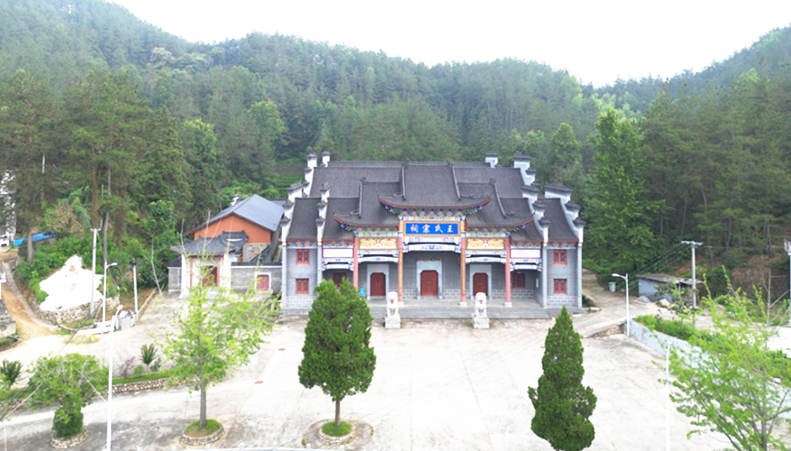 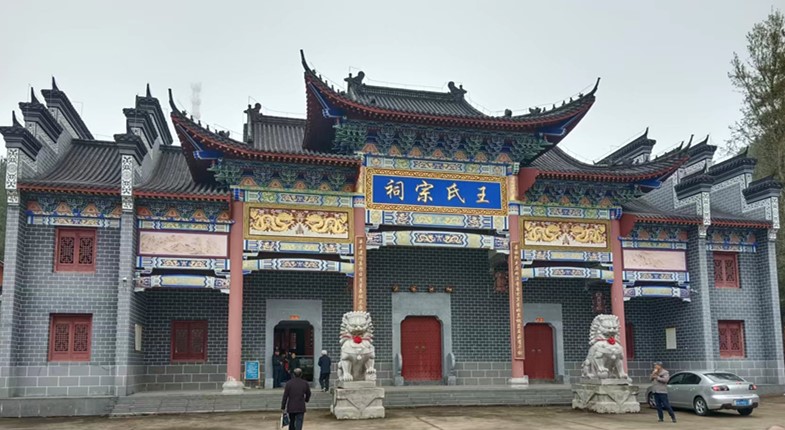 潜阳太原王氏宗祠，座落于岳西县菖蒲镇撞钟村，东经116°17’34”、北纬30°42’59”，由湖北大冶建筑设计院设计，二层框架仿古建筑，建筑面积2572.48平方米，沿口高度17.06米，2012年5月3日奠基，2013年5月3日举行上梁大典，2015年10月1日举行竣工大典。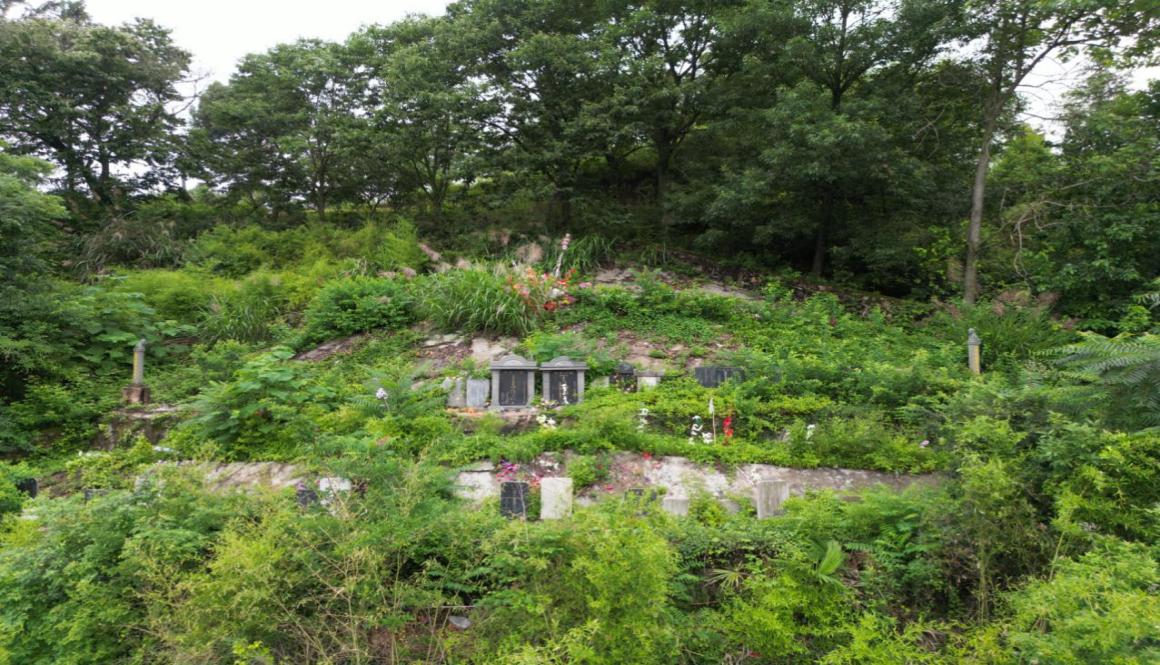 老谱记载华正公妣合葬“清风岭侧，响肠桥头”，石碑上世纪六十年代在今岳西县响肠镇西冲口下街后边方姓大屋后凤形被发现 。该地自靖水寨发脉，来势峰峦起伏，墓基叠峰横开，青龙白虎环抱自然，响肠河在坟前环绕而过。登山远眺，案山拾级而上，朝山极目天舒，可谓罗星三列，五台拱应，巍峨壮观。1984年，万镒、祖三公后裔筹资对坟地进行了重修，复碑。1998年，筹资砌修大坟壙，甚是壮观。 位置：东经116°21’25”、北纬30°47’38”。                                                                                                                                                                                                 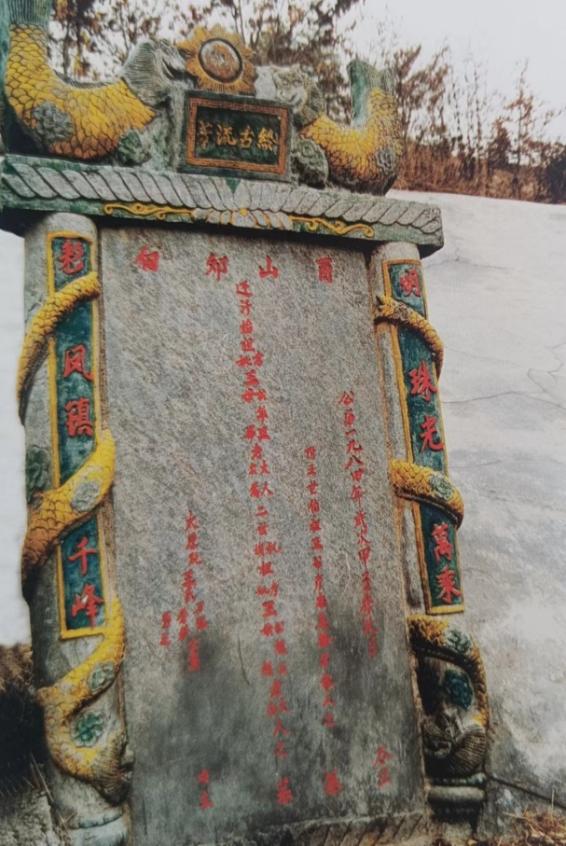 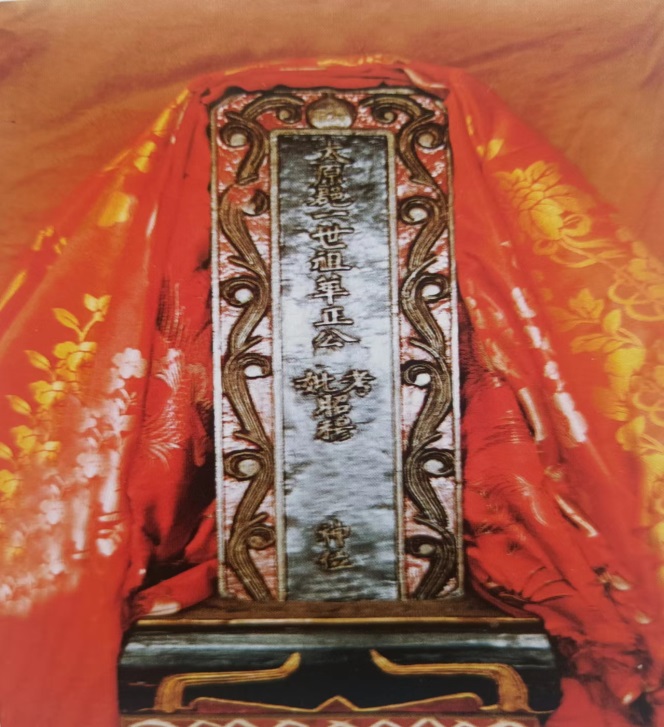 华正公、妣牌位           华正公、妣毕氏暨祖三公、妣程氏墓碑            目  录一、《致外迁家人的一封信》    ……………………………………（1）二、潜阳太原王氏裔下各支房派分对照表   ………………………（3）三、世系图（华正公裔下至第七代）   ……………………………（4）四、外迁信息表  【万镒公裔下】1、兰亭房…………………………………………………………（5）   2、兰轩房…………………………………………………………（23） 3、兰茂房…………………………………………………………（40） 4、兰溪房…………………………………………………………（46） 5、兰芳房杰股得珎公……………………………………………（51）   6、兰芳房杰股克徽公……………………………………………（52）   7、兰芳房杰股嘉东公……………………………………………（53）   8、兰芳房杰股五仕公……………………………………………（54）   9、兰芳房杰股应基公……………………………………………（54）   10、兰芳房杰股立孟公…………………………………………（55）   11、兰芳房杰股克黴公…………………………………………（55）   12、兰芳房昂股…………………………………………………（55）   13、兰芳房龄股…………………………………………………（74）   14、兰芳房胜股…………………………………………………（77）   15、兰秀房………………………………………………………（79）   16、兰牖房………………………………………………………（90）   17、国贤公………………………………………………………（103）   18、敏公…………………………………………………………（103）   19、仲甫公………………………………………………………（104）   20、端二公………………………………………………………（105）  【祖三公裔下】   21、祖三公………………………………………………………（107）  【正十四公裔下】 22、正十四公……………………………………………………（108）五、【编后寄语】……………………………………………………（109） 致外迁家人的一封信亲爱的家人们：大家好！尽管我们素不相识，哪怕我们相隔千山万水，但我们都姓王！相同的血脉呼唤我们相聚，祖宗的神灵引领我们相约，共同的担当决定我们相会。此刻的晤面虽姗姗来迟，但有多么的幸福！历史上，诸如纷繁战乱、移民政策、迫于生计等原因，许许多多的宗亲离开了故土，飘落到异地他乡。路途遥远、交通不便、通信闭塞，让宗亲们与老家失去了联络，游离在家族事务之外。据了解，他们的后代不知道老家在哪儿，祖宗是谁，与谁至亲，甚至不知道自己是什么辈分……一位外迁浙江的宗亲临终前反复对子孙说：“老家什么时候来人修谱啊，要不然我逝世后神灵何处是归宿？”足见其浓厚的家族情怀和对认祖归宗的强烈期盼。树有根，水有源。寻根问祖，追本溯源，乃为人本分！我们潜阳太原王氏，北宋时期王罕公携子琪、侄珪由四川成都华阳宦迁至此，历经千年，主要分布于安徽安庆市的潜山、岳西、太湖、桐城、怀宁等地，人口10多万。谁都知道，人是需要互相扶持，互相帮助的。所谓人脉关系，关系网就是这个意思。亲戚，朋友，都是临时的，古人云：一代亲、二代表、三代了。而家族宗亲是不变的，百年、千年过去，还是宗亲。其实，家族的感觉，就是家庭的感觉，宗亲间血浓于水！一个家族，就是一条大河，无数的水滴必须汇在一起，才能冲决一切束缚，滚滚向前。维系宗亲的办法主要就是编修族谱。国家有史，姓氏有谱，这是中华民族几千年来延续下来的传统。修谱是我们的责任和义务！族谱记载的是家族的发展史、人口的繁衍史，有世次、代际、居住地、墓葬地等，族人的名字将永远的记载在族谱上，生生不息。此届续修，之所以称为“统修”，是因为参修的支房创历史之最，如正十四公、国贤公、敏公、仲甫公、端二公的共同参与，可以说应修尽修。过去修谱，外出寻亲，力不从心。今天，感恩幸福的时代，交通便捷，信息畅通，经济发达，人心向善，我们怀揣火热的寻亲之心，张开热情的迎亲怀抱向你们走来了！为了提高效率，加快速度，我们汇总了各支外迁信息，编辑成册，四处散发。敬请你们多做了解，爱心传递，互相告知，尽快让迁外宗亲与老家取得联系，或参与修谱，或加强联谊。祝家人们身体健康，万事顺意！祝流落异乡的亲人们早日认祖归宗！致谢！潜阳太原王氏总谱馆2023年7月附总谱稿工作人员联系方式：主  任：王云龙  13865149593 主  编：王诗华  19155691538 副主编：王业华  13399143399 （陕西省镇安县）王先成  18155675118办公室主任：王诗旺  138651736991986年华正公各支裔联合编修族谱，统一立派（即字辈）。经商议，各支房自第27辈起统一启用新编拟的派序： 诗书声普振  圣治溢祯祥  诒谟期景肇  俭让乐高堂   敦礼亲豪俊         琼儒睿志扬  耀前遵训典  绳武秉伦常  同守修平则   兴邦重纪纲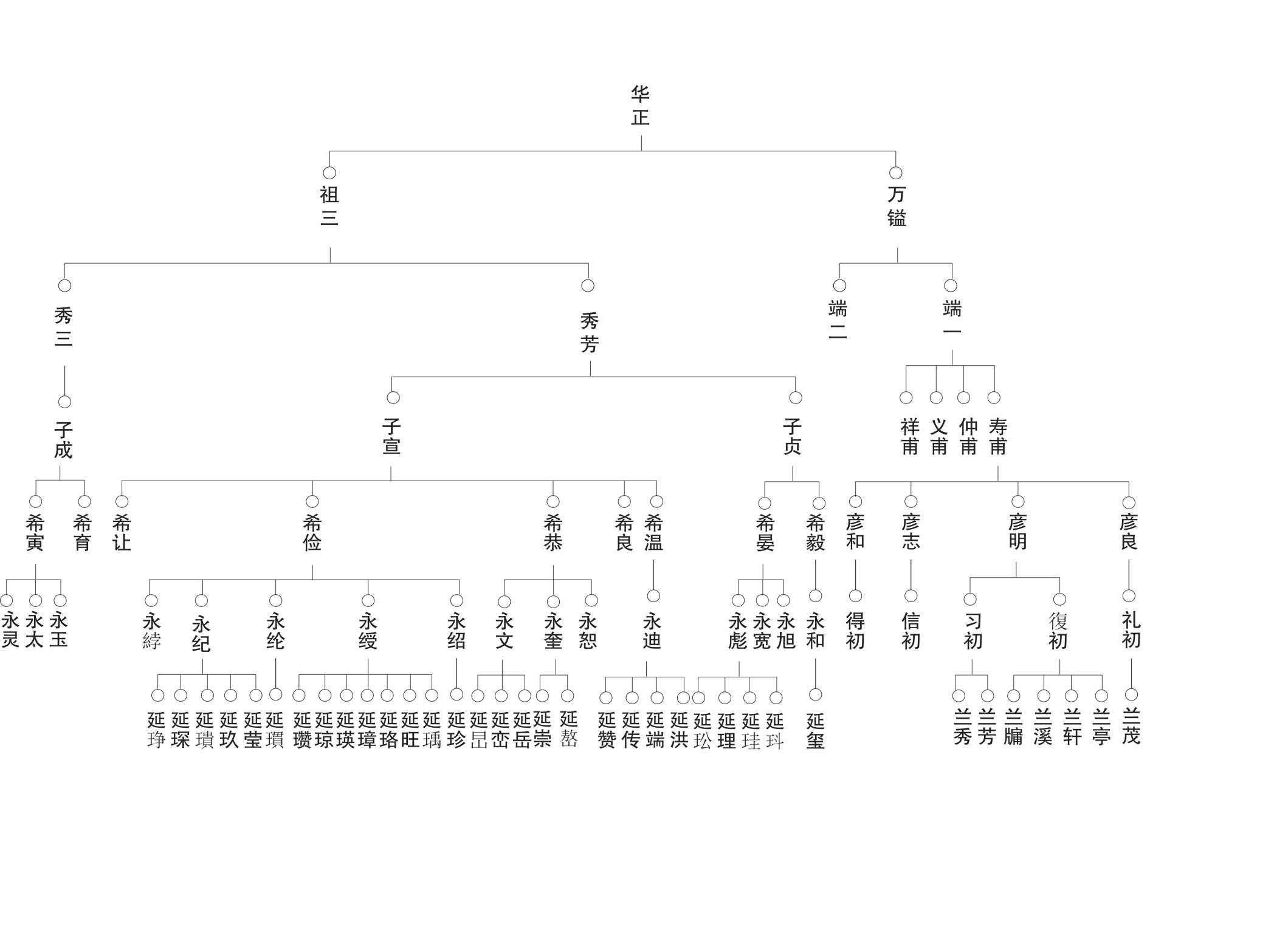 2、兰轩公     王结义13805668067  王业恒13855655252   第一部分：迁陕西省第二部分：迁浙江省第三部分：迁铜陵  第四部分：迁江西第五部分：迁舒城、霍山第六部分：迁其它区域3、兰茂房          王流水15056640298    王业方159223598964、兰溪房         王业前13805665109       王效峰136855642385、兰芳房杰股得珎公    王忠明18325638688   王小平139564975826、兰芳房杰股克徽公      王业永139664351597、兰芳房杰股嘉东公    王飞鹏137587139978、兰芳房杰股五仕公   王节旺18255644823    王诗华191556915389、兰芳房杰股应基公     王先文1386510319910、兰芳房杰股立孟公      王英焰1385568797811、兰芳房杰股克黴公12、兰芳房昂股       王延林13865135766    王学甫1386661594113、兰芳房龄股         王学明13865117219   王治平1396642553914、兰芳房胜股         王学著18655615319   王新建1365564158615、兰秀房       王张明15305563200    王岳群1585562016616、兰牖房      王先洋13866612972    王学林15056679126     第一部分：兰牖公外迁裔孙信息统计第二部分：元升公脉下外迁情况第三部分：元哲公脉下太湖县八里畈王家河外迁情况 17、国贤公    王陵1369556630818、敏公      王裕初 1385560856719、仲甫公    王传忠1885561652820、端二公    王飞龙15055447160    王崇丰1505569991521、祖三公    王启文15056679908    王胜国1350055148722、正十四公     王永乐13855611092【编后寄语】盛夏，骄阳似火；寻亲，矢志不改！经各房各支不断查阅族谱，摘录出迁外裔孙的资料，现已装订成册。因年代久远，裔孙众多，且人力、物力、技术等不足，难免出现漏载、错录等失误，但我们尽力了。无论你点击的是电子版本，还是手捧的是纸质版本，那载入的是亲人的信息，凝聚的是族人的情怀，传达的是家人的期盼！愿播下的是希望，扎下的是根基。真诚希望迁外裔孙早日认祖归宗,也希望你们常回家看看。家人们，你如果要与老家取得联系，请拨打此手册中提供的电话。总谱馆是临时机构，待此届通谱编修完工后将自行解散，但重要信息我们将在“太原王氏华正宗亲网”上发布，敬请关注。但凡遇到索钱、索物或谈生意的现象，务必防止上当受骗，请一律拒绝。祝愿王氏家族越来越强盛！潜阳太原王氏各支派分对照表潜阳太原王氏各支派分对照表潜阳太原王氏各支派分对照表潜阳太原王氏各支派分对照表潜阳太原王氏各支派分对照表潜阳太原王氏各支派分对照表潜阳太原王氏各支派分对照表潜阳太原王氏各支派分对照表潜阳太原王氏各支派分对照表潜阳太原王氏各支派分对照表潜阳太原王氏各支派分对照表辈分万镒公祖三公端二公仲甫公国贤公敏公省益公正十四公元公尚雍公1华彬2万祖直谢3端秀端孝太4甫子遐宁正5彦希彦肱安高6初永鉴臣国省希7兰延承辅显敏源直孟8元芳昌重寿和孟启真振9得福光伦邹景士思祖兴10克寿祖宜觉灿宗镇绍方11化万志事念丽本天宗效12嘉代玉亲荣百子化仲允13立世必尚尚万代友期玉尚14应基森思德梁绵广应彦日15宏自贤世应承嘉文之天必16承大忠启思祖世良嘉德有17相良文国立如嘉其元应18国维明世宗士学永正家19文国章代芳从世世胜庭20芳佐义乐家良道万世时21远仁礼荣启善定昌宁远22培德智昌英逢忠盛启泰23英启信忠余时和良应24学家忠孝庆起仁谟嘉25业传崇传文族义振康26先文国后深绪昌远进1、兰亭        王云龙 13865149593    王先成181556751181、兰亭        王云龙 13865149593    王先成181556751181、兰亭        王云龙 13865149593    王先成181556751181、兰亭        王云龙 13865149593    王先成181556751181、兰亭        王云龙 13865149593    王先成181556751181、兰亭        王云龙 13865149593    王先成18155675118谱号房号迁徙名字迁徙地谱  载  情  况页面备注振基大经卷八大经公文榜迁陕大经—皋相—国凤—文榜—芳庆，迁陕4业华家贤支房振基大经卷八大经公芳馨迁陕大经—淮—国睿—文诗—芳馨—远金、远发，馨葬镇安县西乡大仁河李家湾居屋后。15业华家贤支房振基大经卷八大经公文继迁陕大经—淮—国聪—文继—芳庚—远斗、远香，馨葬镇安县大仁河居屋后。16业华家贤支房杨基鼎相卷  十  九国照公文垒    迁陕子三：芳铃（宏声）、芳钱（宏绪）、芳镌（宏举）。芳镌子二：远兆（正兴）、远得（正声） 。   其它信息：葬陕西白河县西乡大杆沟6业华家贤已联系上杨基鼎相卷  十  九国照公文学    迁陕字在痒，子二：芳镛（子二：远绍、远振），芳铠（宇配）。7杨基鼎相卷  十  九国燧远焰    迁远字斗南，国燧--文注--芳踪--远焰。  子一校与兄焱（理阳）为嗣。12杨基鼎相卷  十  九国焕   志远迁远国焕--文培--芳芹--志远。 字广富， 乾隆乙卯八月初二生。14杨基鼎相卷  十  九国炽望保    迁远国炽--文室--芳声--望保。21杨基鼎相卷  十  九国炜公  培林    庐江国炜--文台--芳鋐--远揆--培林--英荣。 英荣--学望、学道、学达。学道--业勤（子先琴、先瑟），业俭（子先启）。学达--业宁（子先成）、业皖（子先明）。相关信息：庐江乐桥乡黄山村。38杨基鼎相卷  十  九国炜公  英润    迁远国炜--文尔--芳鉶--远洋--培强--英润。47杨基鼎相卷  十  九国炜公  英储    迁远国炜--文尔--芳鉶--远涵--培强--英储。47杨基鼎相卷  十  九国燧公  培发    迁远国燧--文注--芳镯--远立--培发。字其祥56杨基鼎相卷  十  九国燧公  培童    迁远国燧--文注--芳踪--远炳--培童。字金星56杨基鼎相卷  十  九国焕公   学元  外出国焕--文培--芳芝--远懋--培堂--英中--学元。 字锡三，肖妣葬东至县洋湖乡迭山村六亩队居屋61已联系杨基鼎相卷  十  九国焕公   英昭  迁望国焕--文培--芳蓯--恩远--培杨--英昭。   葬华阳镇73杨基鼎相卷  十  九国焕公   英安 远迁国焕--文培--芳蓯--恩远--培杨--英安。   73杨基鼎相卷  十  九国焕公   学成 恩远--培杨--英发--学成。葬东至县洋湖乡迭山村六亩队居屋73已联系杨基鼎相卷  十  九国焕公   英俭  望江国焕--文培--芳蓯--恩远--培桢--英俭。 葬望江华阳镇74杨基鼎相卷  十  九国焕公   英文  东至恩远--培桢--英文。 何妣葬东至县洋湖乡迭山村六亩地花山岭74已联系杨基鼎相卷  十  九国焕公   英启  东至恩远--培贤--英启。 东至县洋湖乡迭山村六亩地花山岭74已联系杨基鼎相卷  十  九国焕公   英秀东至恩远--培贤--英秀。 葬东至县洋湖乡迭山村六亩地77已联系杨基鼎相卷  十  九国焕公   英华  东至国焕--文培--芳蓯--恩远--培贤--英华。  公妣合葬东至县洋湖乡迭山村六亩坂花山岭。78已联系杨基鼎相卷  十  九国焕公   培孝  远迁国焕--文勋--芳莲--远达--培孝。80杨基鼎相卷  十  九国焕公   培疆  远迁国焕--文勋--芳蓉--远言--培疆。81杨基鼎相卷  十  九国焕公   英富  国焕--文培--芳萼--远日--培堃--英富。迁贵池县殷汇区双桥乡七一村86杨基鼎相卷  十  九国焕公   学仕  国焕--文培--芳萼--远日--培堃--英富--学仕。迁新疆自治区沙波市87杨基鼎相卷  十  九国焕公   培春  迁远国焕--文勋--芳蘋--远发--培春。87杨基鼎相卷  十  九国焕公   培善  迁远国焕--文勋--芳蘋--远发--培善。88杨基鼎相卷  十  九国焕公   英崇  石台国焕--梦说--芳澜--远禄--培高--英崇。陈妣葬石台县鸡滩乡八甲村94已录杨基鼎相卷  十  九国焕公   英钿东至国焕--文勋--芳芷--远祈--培绪--英钿。公妣合葬迭山村六亩坂扇子排105已联系杨基鼎相卷  十  九国焕公   培铨 滁州国焕--文勋--芳芷--远裕--培铨。  葬安徽皖北巢县黄山。106杨基鼎相卷  十  九国焕公   英椿滁州国焕--文勋--芳芷--远裕--培根--英椿。  葬巢县黄山。107杨基鼎相卷  十  九国炽公培副迁远国炽--文奎--芳鑑--远风--培副。  107杨基鼎相卷  十  九国炽公培诗迁远国炽--文奎--芳鑑--远贵--培诗。  109杨基  沅相  卷    十    八远济   陕西国勳--文均--芳镐--远济。       葬陕新安府砖坪厅四季兴隆沟2杨基  沅相  卷    十    八培主   陕西远济公子。子二：英魁、英照。字宰正，葬陕西与隆沟。19杨基  沅相  卷    十    八远治  陕西字惠声，葬陕新安府砖坪厅四季兴隆沟2杨基  沅相  卷    十    八学琴  宣城字万盛，学琴--业大--先水、先木。侯妣葬宣城县道仁岗小麦园。14未找到杨基  沅相  卷    十    八培辅  陕西远治--培辅--英词--学元。葬陕西姑山沟。19杨基  沅相  卷    十    八芳簶 陕西国熺--文恺--芳镐--芳簶。 字正儒，葬陕宁陕厅富家河磨子沟。5杨基  沅相  卷    十    八先元  辽宁远潮--培干--英富--学仁--业珠--先元。20杨基  沅相  卷    十    八学仁石台国杰--文垓--芳鐸--远潮--培干--英富--学仁。葬石台县大演乡永福村20已录  41人杨基  沅相  卷    十    八业和 石台学仁五子业和，子八：故才富胜成祥高有。葬石台县大演乡永福村。21已录  41人杨基  沅相  卷    十    八业印  石台子二：先得（子诗华、诗军），先峰（子乐）。居大演乡永福村拒修杨基  沅相  卷    十    八业贝  石台学智嗣子业贝，子四：宝发义水。 先宝--诗兴（兴国）、诗明， 先发（春发）--江龙、和生。 葬石台县大演乡乌林坑。22拒修杨基  沅相  卷    十    八业宝  青阳国杰--文垓--芳鐸--远潮--培干--英贵--学义--业宝。 ：进玉礼乐。  葬青阳县央田埂。24杨基  沅相  卷    十    八先传  泾县远潮--培干--英荣--学礼--业讲--先传。1939年生，曽在泾县公安局工作，妻葬泾县五里岗。子一友。25未找到杨基  沅相  卷    十    八业仕   祁门国杰--文垣--芳鍪--昕远--培枝--英茂--学高--业仕。字明道，子三：汉炳焰。  葬祁门县岭乡田村。30已录  26人杨基  沅相  卷    十    八学财  宣城国熺--文坊--芳钵--远顺--培情--英士--学财。  子二：业庭、业根。33已录  21人杨基  沅相  卷    十    八英旺  泾县国熺--文坊--芳荃--安远--培笃--英旺。子四：查来德泗。  葬泾县琴溪村。王先泰18256322907，王先文13645633302，王清明43待联系迎股藩上第三十五卷应让承甲迁陕应让—宏烈—承甲，子四：钦拜觞台，葬镇安县西乡古道沟内。14迎股藩上第三十五卷应让承达迁陕应让—宏品—承达，子一：县，葬镇安县西乡大瓮沟。15迎股藩上第三十五卷应让承泰迁陕应让—宏结—承泰，子三：然极济，葬镇安县枫香园北沟口。15迎股藩上第三十五卷应让承四迁陕应让—宏结—承四，子二：贝伯，葬镇安县穆王坪周家沟口木星。16迎股藩上第三十五卷应让承真迁陕应让—宏德—承真，子五：珊琅琨旬佩，葬镇安县枫香园大湾。17迎股藩上第三十五卷应梦承铉迁陕应梦—宏燕—承铉，子二：尚洋，葬陕。17迎股藩上第三十五卷应梦承铨迁陕应梦—宏燕—承铨，子二：寿延，葬陕。17迎股藩上第三十五卷应麒承治迁陕应麒—宏珍—承治（子一辅）、承固（子一与），葬陕汪家坪。18迎股藩上第三十五卷应朝承升应朝—宏宰—承升、承万（子三：茅成位），葬商州湘子沟。19迎股藩下第  三  十  六  卷冲相文魁迁陕宏烈—承绪—冲相—国臣—文魁，子一苑，葬镇安县穆王坪周家沟对面金星。2迎股藩下第  三  十  六  卷冲相文松迁陕国臣—文松，子三：芸芹兰，葬穆王坪。2迎股藩下第  三  十  六  卷冲相国名迁陕宏烈—承绪—冲相—国名，子五：镜显赋词丽，葬镇安县穆王坪阴边居屋右。2迎股藩下第  三  十  六  卷冲相文镜迁陕国名—文镜，子四：愧杞楮椿，葬镇安县穆王坪阴边居屋右。2迎股藩下第  三  十  六  卷冲相芳愧迁陕国名—文镜—芳愧，子四：远荣（子一善）、达、照、泰（子一均），葬穆王坪阴边居屋右。3迎股藩下第  三  十  六  卷冲相芳杞迁陕国名—文镜—芳杞—远达—培得、培本，葬穆王坪小张沟。3迎股藩下第  三  十  六  卷冲相文显迁陕国名—文显，子四：繁若青蔚，葬兴安府康县陈合铺黑水河栗树岭凤形。3迎股藩下第  三  十  六  卷冲相芳菁迁陕国名—文显—芳菁，子六：祧祀福禄祯祥，葬兴安府康县黑水河路子坪白神洞左边。3迎股藩下第  三  十  六  卷冲相远祀迁陕芳菁—远祀—培厚，葬白神洞泰山庙后。3迎股藩下第  三  十  六  卷冲相远福迁陕芳菁—远福—培传，葬白神洞泰山庙后。4迎股藩下第  三  十  六  卷冲相远禄迁陕芳菁—远禄，葬陈合铺栗树岭凤形。4迎股藩下第  三  十  六  卷冲相芳蔚迁陕国名—文显—芳蔚—远祧，葬兴安府康县黑水河陈合铺青岩沟口。4迎股藩下第  三  十  六  卷冲相文赋迁陕国名—文赋—芳雄—远志（子四：德盛科举）、远忠（嗣子举）、远孝（子培发）、远义（子三：成全有），葬康县陈合铺黑水河杨家寨。4迎股藩下第  三  十  六  卷冲相文词迁陕国名—文词—芳楮—远照，葬陕。4迎股藩下第  三  十  六  卷冲相文郊迁陕冲相—国歆—文郊，子四：荣华富贵，葬穆王坪阴边居屋后。6迎股藩下第  三  十  六  卷冲相国川迁陕冲相五子国川，子三：智瀚静，葬穆王坪宅后。6迎股藩下第  三  十  六  卷冲相文瀚迁陕冲相—国川—文瀚—芳瑚、芳珊（子远吉），葬穆王坪田湾。3迎股藩下第  三  十  六  卷冲相文静迁陕冲相—国川—文静—芳余（子三：远贵、远福、远禄），葬西乡老壮沟居屋下。7迎股藩下第  三  十  六  卷冲相国拔迁陕冲相六子国拔，子四：惠林博馗，葬穆王坪阴边居屋漆树湾。7迎股藩下第  三  十  六  卷冲相文博迁陕国拔—文博—芳香、芳罴（子远龙）、芳熊、芳然（子远承），葬穆王坪龙头沟对门大地。7迎股藩下第  三  十  六  卷玉相玉相迁陕宏烈—承绪—玉相—国欢、国卿，葬镇安县桑园匾。8迎股藩下第  三  十  六  卷保相国桥迁陕宏烈—承绪—保相—国桥，子三：罡空瀚，葬镇安县穆王坪三条沟凤形。8迎股藩下第  三  十  六  卷保相文空迁陕保相—国桥—文空—芳祥（嗣子远书）、芳吉（子三：远诗、远书、远礼）、芳贵、芳迎，葬西乡高坪河大湾居屋。8迎股藩下第  三  十  六  卷保相文瀚迁陕保相—国桥—文瀚—嗣子芳迎--远明、远得、远承、远源，葬穆王坪岩屋寨学湾。9迎股藩下第  三  十  六  卷保相国绣迁陕宏烈—承绪—保相—国绣，子四：滨连泼湧，葬西乡大仁河庙沟口龙头寨。9迎股藩下第  三  十  六  卷保相文滨迁陕保相—国绣—文滨—芳南—远吉（子一德）、远聪（子一源）、远成（子四：琮学记痒），葬大仁河庙沟口夏家湾居屋后。9迎股藩下第  三  十  六  卷保相文连迁陕保相—国绣—文连—芳刚、芳金、芳银（子远富）、芳轮、芳明，葬大仁河庙沟口龙头寨。10迎股藩下第  三  十  六  卷保相国星迁陕保相—国星，子四：韬略西谱，葬穆王坪三条沟。10迎股藩下第  三  十  六  卷保相文谱迁陕保相—国星—文谱—芳兴—远振（子一先）、远习（子三：声生主），葬大仁河庙沟口龙头寨。11迎股藩下第  三  十  六  卷春相春相迁陕宏烈—承绪—春相，子五：宗坣端新献，葬穆王坪三条沟凤形。11迎股藩下第  三  十  六  卷春相国端迁陕春相—国端—文掀—芳贤—远固—嗣子培记。11迎股藩下第  三  十  六  卷春相国新迁陕春相—国新，子四：冰玉精秦，葬三条沟。12迎股藩下第  三  十  六  卷宽相宽相迁陕宏烈—承典—宽相，子二：国萃（子文校、文朋、文明）、国华（子文杓、文廉），葬镇安县枫香园居屋对门金星。12迎股藩下第  三  十  六  卷任相任相迁陕宏烈—承典—任相—国学、国英，葬镇安县枫香园居屋对门金星。13迎股藩下第  三  十  六  卷任相国学迁陕任相—国学，子五：联科彩德胜，葬马冲虎形。13迎股藩下第  三  十  六  卷任相文联迁陕国学—文联—芳革—远福（子四：安宗族心）、远寿（子一嘉）、远震（嗣子培族）。葬虎形。13迎股藩下第  三  十  六  卷任相文科迁陕国学—文科—祧嗣芳祥—远耀（子二：荣盛）。13迎股藩下第  三  十  六  卷任相文彩迁陕国学—文彩—芳祥—远耀（子二：荣盛）。13迎股藩下第  三  十  六  卷任相文德迁陕国学—文德—芳逵—远寿（子一家）、远睦（嗣子心），葬马冲虎形。14迎股藩下第  三  十  六  卷任相文胜迁陕国学—文胜—芳柏—远睦，葬马冲口外。14迎股藩下第  三  十  六  卷原相升鳌  迁陕子二：国绣、国贞。字风峰， 葬陕镇邑西乡枫香园阴坡。14迎股藩下第  三  十  六  卷原相远钟迁陕国绣--文畲--芳苣--远钟15迎股藩下第  三  十  六  卷原相文经迁陕国绣--文经--芳苞、芳岂15迎股藩下第  三  十  六  卷原相文纶迁陕国绣--文纶--芳亮15迎股藩下第  三  十  六  卷原相文约迁陕国绣--文约--芳辉、芳光15迎股藩下第  三  十  六  卷理相 国上  迁陕国上--文裁、文琳--芳成、芳延。 葬镇安县枫香园龙处大梁。15迎股藩下第  三  十  六  卷理相 国愉 迁陕国愉--文纬--芳莘--远才，  字皆楹16迎股藩下第  三  十  六  卷第相国佑  迁陕国佑--文诗--芳璇、芳琼、芳瑞。字永富16迎股藩下第  三  十  六  卷第相国周  迁陕国周--文礼.。字永贵， 葬大仁河大东溪东川脑向。17迎股藩下第  三  十  六  卷作相　作相　迁陕葬镇安县枫香园。17迎股藩下第  三  十  六  卷钦相迁陕17迎股藩下第  三  十  六  卷拜相迁陕17迎股藩下第  三  十  六  卷觞相  迁陕字宾选，葬陕镇邑蒿苹河桂花坪大湾居屋后。17迎股藩下第  三  十  六  卷觞相  国发迁陕葬陕北山韩城县17迎股藩下第  三  十  六  卷觞相  国同迁陕国同--文或--芳贵。   葬陕镇邑蒿苹河桂花坪大湾居屋后。 藩下宏烈国蔟贵池应让--宏烈—承纲—溢相—国蔟—文铃—芳英，葬贵池灌冲。20藩下宏烈国贞迁陕宏烈—承颐—兴相—国贞，妣葬枫香园屋下首。22藩下宏品遐相迁陕应让--宏品—承开—遐相—国朝、国才，葬陕山阳县东乡滑树台。24藩下宏品畏相迁陕宏品—承开—畏相，葬陕山阳县东乡滑树台。24藩下宏品府相迁陕宏品—承达—府相，葬镇安县大沟中坂。24藩下宏品建相浮邑宏品—承赐—建相—国瑚—文发—芳儒—远林，葬江右浮梁县洪头园，25藩下宏结池相迁陕应让--宏结—承方—池相—国预，葬枫香园土地岭。26藩下宏结文浚盱邑宏结—承方—嫩相—国藏—文浚，葬盱邑。26藩下宏结芳傅建德嫩相—国藏—文忠—芳傅，葬建德县。26藩下宏结国弼贵池宏结—承方—嫩相—国弼，子五：垣钦忠彬德，公葬贵池蛇形脑，妣葬马田兰村坂兔儿坞口。27藩下宏结文垣贵池嫩相—国弼—文垣—芳声27藩下宏结文钦贵池嫩相—国弼—文钦—芳声—芳临—远文（子一培玉）、远行、远忠、远信，葬茶园榜白虎岗。27藩下宏结然相迁陕宏结—承泰—然相，子四：枨康睦黄，葬陕枫香园北沟木星。28藩下宏结极相迁陕宏结—承泰—极相，立睦为嗣，葬户乡县捞鱼河。28藩下宏结济相迁陕宏结—承泰—济相—国云（子二：纯添）、国斌、国元（嗣子添），葬陕汉阴厅火连沟小北沟龙洞。28藩下宏结贝相迁陕宏结—承四—贝相—国临，葬陕周家沟。29藩下宏结伯相迁陕宏结—承四—伯相—国昱（子文起）、国铃，葬周家沟。29藩下宏德芳蓉贵池应让--宏德—承欲—伍相—国亲—文佳—芳蓉，葬贵池县塘田林家冲凤形。29藩下宏德文冰贵池伍相—国立—文冰—芳梓—远志—培潘、培河、培莲，葬贵池县塘田林家冲。32藩下宏德芳陶迁徽承欲—渭相—国朗—文凯—芳陶，迁徽。33藩下宏德国美迁陕承欲—怀相—国美，妣葬陕枫香园纸房沟。34藩下宏德国玑盱邑承欲—怀相—国玑，葬盱邑户子岭。34藩下宏德国傅迁陕宏德—承求—琥相—国傅，子观则，迁陕。藩下宏德承真迁陕宏德—承求—珊相（嗣子国慎）、琅相（子二：国铅、国松）、琨相（子国辛）、旬相（子四：璘椿慎沺）、珮相，葬镇安县枫香园大湾。36藩下宏燕荣相迁陕应梦—宏燕—承锡—荣相、勤相（子国巩、国印、国痒）、时相（子国肇）、塘相（子国侨），葬镇安县西乡七家户。37藩下宏燕承铉迁陕应梦—宏燕—承铉—尚相、洋县，迁陕镇安。37藩下宏燕承铨迁陕应梦—宏燕—承铨—寿相、延县，迁陕镇安。37藩下宏杰澜相迁陕应梦—宏杰—承化—澜相—国访—文笔、文魁（子芳成），葬汉阴县观音河牵牛沟。39藩下宏焘总相迁陕应梦—宏焘—承统—源相（子国怡）、总相（子国宜），葬汉阴县。40藩下宏焘政相迁陕应梦—宏焘—承纶—政相—国道，葬陕。40藩下宏珍轮相迁陕应麒—宏珍—承霁—轮相—国香（子二炳蔚）、国桢（子一选），葬穆王坪七家户居屋后。44藩下宏珍文炳迁陕国香—文炳—芳庆—远绍（嗣子心）、远征（子三：善祥义）、远长（子三：心恩金）、远烈、远泽、远盛（嗣子金），葬七家户乳燕伏梁形。45藩下宏珍文蔚迁陕国香—文蔚—芳连、芳和、芳政—远应（子三：槐朝纲）、远观）、远锋（嗣子纲）葬七家户。45藩下宏珍文选迁陕国桢—文选—芳声—远治（子一谱）、远定（子三：玉荣贵），葬七家户。46藩下宏珍迁陕文选—芳名—远成，葬成屋后椿树坪。47藩下宏珍迁陕文选—芳清—远年（子三：忠补厚）、远望，葬王继道坪上首山嘴。47藩下宏珍西相迁陕应麒—宏珍—承家—西相（子国振）、安相（子国跋），葬七家户。47藩下宏珍辅相迁陕应麒—宏珍—承治—辅相—国绶，葬七家户。47藩下宏珍与相迁陕应麒—宏珍—承固—与相—国福，葬七家户。47藩下宏宰惕相迁陕应朝—宏宰—承域—惕相，葬陕。48藩下宏宰成相迁陕应朝—宏宰—承升—成相，葬陕。49藩下宏宰茅相迁陕应朝—宏宰—承万—茅相，葬陕。50藩下宏修国棘贵池应朝—宏修—承作—太相—国棘—文考、文弟—芳元—远林，葬贵池高坦槐树岭脚形。56藩下宏修国梁太相—国梁—文靖—芳秀—远义（子二：南正）、远贵（子三：祥元有），葬贵池高坦河东槐树岭下首龟形。56藩下宏修芳茗文靖—芳茗—远生（子二：德祥），葬槐树岭。57得逸一  第  二  十  九  卷承统远谟州芳之--远谟--培炎19得逸一  第  二  十  九  卷承统远钮迁河南，芳恩--远钮--培月24得逸一  第  二  十  九  卷承统远怀迁河南，芳清--远怀4得逸一  第  二  十  九  卷承统芳班迁滁州，文卿--芳班8得逸一  第  二  十  九  卷承统远敬陕峻芳--远敬10得逸一  第  二  十  九  卷承统照文陕国栋--照文11得逸一  第  二  十  九  卷承统远珍　迁来安。15得逸一  第  二  十  九  卷承统远裕　迁来安15得逸一  第  二  十  九  卷承统英广迁滁州，培立--英广19得逸一  第  二  十  九  卷承统戴妣戴妣--英权，葬江西省浮梁县黄梅山19得逸一  第  二  十  九  卷承统英顺培言--英顺、英正，葬宁国县十五都老坞里首小许里27得逸一  第  二  十  九  卷承统英理迁滁州，培金--英里29得逸一  第  二  十  九  卷承统徐妣英仁公妻，葬滁州小西乡朱家凹38得逸二  第  三  十  卷瀚相保芳国英--文衜--保芳、芳富，葬浙江金华府义乌县苏溪镇2已录32人得逸二  第  三  十  卷瀚相远植迁彭泽，芳上--远植3得逸二  第  三  十  卷瀚相远望远迁国鑑----芳扬--远望10得逸二  第  三  十  卷瀚相远猷来邑国鑑----芳群--远猷11得逸二  第  三  十  卷瀚相芳允陕国鑑--文蔚--芳允、芳怀11得逸二  第  三  十  卷瀚相芳银句容文光--芳银12得逸二  第  三  十  卷瀚相英良迁浙江，培吉--英良30得逸二  第  三  十  卷瀚相英义培坤--英义，殁于江南黟县九都38得逸二  第  三  十  卷瀚相业成黟县英炉--学才--业成，黟县横塘乡竹溪村新五小组46得逸二  第  三  十  卷曾相远淇迁彭泽，芳闵--远淇14得逸二  第  三  十  卷曾相宋妣芳运公妣，葬金龟山王家坂16得逸二  第  三  十  卷曾相远正公妣合葬霍邑上庄园20得逸二  第  三  十  卷曾相远升葬霍邑西门外方家冲20得逸二  第  三  十  卷曾相文厚葬霍邑楼子湾21得逸二  第  三  十  卷曾相文聪迁葬霍邑仓下楼子湾21得逸二  第  三  十  卷曾相芳与文聪--芳与，葬霍邑长安岭21得逸二  第  三  十  卷曾相业海贵池学溢--业海--先国（国强）、先祥（王祥）87得逸二  第  三  十  卷曾相业浪贵池业浪、业潮87得逸二  第  三  十  卷曾相春旺黄山春旺、腊旺，黄山市太平县焦村镇上岭村91已录11人得逸二  第  三  十  卷曾相培金建德101得逸二  第  三  十  卷曾相培银建德101得逸二  第  三  十  卷曾相培进迁霍邑，培进，业明，业荣，业和102得逸二  第  三  十  卷曾相远忠迁河南，远忠--培枝、培发84得逸二  第  三  十  卷旌相文绣陕国册--文绣22得逸二  第  三  十  卷斌相芳适迁浙江，文松--芳适23得逸二  第  三  十  卷聘相文堈陕国烛--文堈105得逸二  第  三  十  卷聘相远品迁河南，国灯--文时--芳馆、芳锭--远品108得逸二  第  三  十  卷聘相文球陕国泽--文球110得逸二  第  三  十  卷聘相文才陕国衍--文才--芳应110得逸二  第  三  十  卷聘相文友迁徽州，国法--文友112得逸二  第  三  十  卷聘相文葢迁浙江，国法--文葢112得逸二  第  三  十  卷聘相文趾陕国泮--文趾113得逸二  第  三  十  卷柱相国麟陕118得逵公一卷  三  十  一国枋芳效　歙县芳效--远正，葬歙县全冲2得逵公一卷  三  十  一国枋芳效　歙县芳效--远敬、远德、远兴，葬歙县狮形头2得逵公一卷  三  十  一国枋芳標远迁，芳效--远望3得逵公一卷  三  十  一国枋芳荣远迁，芳荣--远朋4得逵公一卷  三  十  一国枋芳肄葬徽州歙县双岭头立七坑4得逵公一卷  三  十  一国枋芳拔葬徽州休邑5得逵公一卷  三  十  一国枋远珍远迁5得逵公一卷  三  十  一朝相芳琚迁来安，芳琚--远丕8得逵公一卷  三  十  一朝相芳珊陕字载阳，葬陕9得逵公一卷  三  十  一上相远年芳语--远年，葬盱眙县湖稍桥小市港上14得逵公一卷  三  十  一上相芳馥陕葬陕西佛坪冷水沟15得逵公一卷  三  十  一上相国曙陕国曙--文质，葬陕西安府盩厔县南乡龙仓坪关庙后21得逵公一卷  三  十  一上相远遐陕21得逵公一卷  三  十  一上相芳俊陕葬陕西安府盩厔县南乡龙仓坪关庙后21得逵公一卷  三  十  一上相文节陕葬陕西佛坪冷水沟21得逵公一卷  三  十  一上相远刚陕21得逵公一卷  三  十  一上相文奇陕葬陕西安府盩厔县洪家坪22得逵公一卷  三  十  一上相文敢陕葬陕阳邑东乡焦溪河冷水沟22得逵公一卷  三  十  一上相芳友陕22得逵公一卷  三  十  一上相芳胜陕22得逵公一卷  三  十  一上相文足陕葬陕西佛坪冷水沟22得逵公一卷  三  十  一上相文雅陕国宦--文雅，葬陕西佛坪冷水沟22得逵公一卷  三  十  一上相文质陕葬陕西安府盩厔县南乡龙仓坪关庙后22得逵公一卷  三  十  一上相远七妣葬湖广竹山县团鱼沟23得逵公一卷  三  十  一上相文制陕合葬陕汉阴县铁炉坝车前沟23得逵公一卷  三  十  一上相文伟陕合葬陕汉邑观音河储家湾口23得逵公一卷  三  十  一上相文伟陕合葬陕汉邑观音河大西沟口双河寨脚地内23得逵公一卷  三  十  一上相远五陕24得逵公一卷  三  十  一理相 远阶陕25得逵公一卷  三  十  一理相 远由陕葬陕镇邑西乡穆王坪沟居屋后25得逵公一卷  三  十  一理相 远由陕妣葬陕七家户25得逵公一卷  三  十  一理相 方妣陕葬陕兴安府安康县北乡当家沟阳坂26得逵公一卷  三  十  一都相国森陕妣葬盩厔县南乡龙仓坪河东关庙后土星27得逵公一卷  三  十  一都相远应陕27得逵公一卷  三  十  一都相文墙陕葬陕洋县龙溪河昌家坝冷水沟阳坡27得逵公一卷  三  十  一都相芳便陕27得逵公一卷  三  十  一都相文吉陕妣葬陕龙沧坪28得逵公一卷  三  十  一都相远回陕28得逵公一卷  三  十  一都相文瀚陕葬陕西安府盩厔县南乡龙仓坪西河沟北28得逵公一卷  三  十  一都相芳佑陕28得逵公一卷  三  十  一裔相英发远迁培志--英发30得逵公一卷  三  十  一裔相学有远迁培元--英继--学有30得逵公一卷  三  十  一裔相培根远正--培根，葬歙县全坑30得逵公一卷  三  十  一裔相培初远迁远春--培初30得逵公一卷  三  十  一裔相培盛远德--培盛，葬歙县水竹坞30得逵公一卷  三  十  一裔相培金远迁远兴--培金30得逵公一卷  三  十  一裔相培宝远迁远望--培宝30得逵公一卷  三  十  一裔相培栲远达--培栲，葬盱眙30得逵公一卷  三  十  一裔相英庚葬盱眙31得逵公一卷  三  十  一裔相培应远迁31得逵公一卷  三  十  一裔相培禄远迁远高--培禄32得逵公一卷  三  十  一裔相培长远胜--培长，葬盱眙县54得逵公一卷  三  十  一裔相培资远迁54得逵公一卷  三  十  一裔相培安远迁远丕--培安54得逵公一卷  三  十  一裔相英元庆公次子，葬霍邑57得逵公一卷  三  十  一裔相英喜远迁庆公三子57得逵公一卷  三  十  一裔相学旺远迁60得逵公一卷  三  十  一裔相培芝远迁远阴--培芝66得逵公一卷  三  十  一裔相培兰远迁远来--培兰66得逵公一卷  三  十  一裔相培金远迁远迩--培金74得逵公一卷  三  十  一裔相培起迁陕远长--培起74得逵公一卷  三  十  一裔相培兴远迁远通--培兴74得逵公一卷  三  十  一裔相培旺远迁远邵--培旺、培应74得逵公一卷  三  十  一裔相培平远迁远阶--培平、培贵74得逵公一卷  三  十  一裔相培贵远科--培贵，葬陕磨沟狮子坪后阳坡77得逵公二卷  三  十  二桓相国楹陕承博--桓相--国楹--文祁，葬陕44得逵公二卷  三  十  二桂相国善陕桂相--国善--文祥--芳保、芳林，葬陕镇安县大人河茨沟44得逵公二卷  三  十  二桂相陕桂相--国任44得逵公二卷  三  十  二魁相国旺陕承润--魁相--国旺、国南、国倍、国年，葬陕46得逵公二卷  三  十  二荣相国兴陕荣相--国兴、国鸣、国贺，葬陕46得逵公二卷  三  十  二品相陕46得逵公二卷  三  十  二送相国琳陕承濠-送相--国琳，葬陕汉阴厅观音河王家庄余姓右手甲庚向有碑47得逵公二卷  三  十  二送相文保陕国琳--文保，葬陕汉阴沟清水河大脊沟程姓屋右壬丙向有碑47得逵公二卷  三  十  二送相文佑陕国琳--文佑，葬陕观音河庙沟壬丙向47得逵公二卷  三  十  二送相文修陕国琳--文修，葬陕观音河岩沟刁礼宕阳坡壬丙向47得逵公二卷  三  十  二送相文偕陕国琳--文偕，葬陕大脊沟47得逵公二卷  三  十  二送相芳望迁陕国琳--文佑--芳望、芳元47得逵公二卷  三  十  二送相芳洋陕国琳--文修--芳洋47得逵公二卷  三  十  二送相国揆陕送相--国揆，葬陕汉阴沟观音河王家庄上马头山金形卯酉向有碑47得逵公二卷  三  十  二送相文联陕送相--国揆--文联--芳禧、芳春，葬陕47得逵公二卷  三  十  二应相国蔭陕承濠-应相--国蔭--文快，葬陕洋县櫵溪河袁家庄48得逵公二卷  三  十  二应相国阳陕承濠-应相--国阳，葬陕48得逵公二卷  三  十  二曾相国论陕国论--文寓、文广、文璟、文巍，葬陕西平利县碰器沟口葵丁向 58得逵公二卷  三  十  二曾相陕文广--芳泰--远孝、远弟，葬陕西平利县东乡广化里冲、朝西 58得逵公二卷  三  十  二曾相陕文巍--芳富、芳贵58得逵公二卷  三  十  二聿相陕承泽--聿相--国遇--文意，葬陕中罗川葵丁向62得逵公二卷  三  十  二梦相陕承湧--梦相--国捧，葬陕62得逵公二卷  三  十  二雲相陕承湧--雲相、勝相、遗相，葬陕62得逵公二卷  三  十  二雲相国錞陕珍公--国錞--文初63得逵公二卷  三  十  二雲相国钲陕珍公--国钲63得逵公二卷  三  十  二棠相国點　迁陕棠相--国點--文五--芳岳，葬陕汉阴观音河岩沟64得逵公二卷  三  十  二棠相国點　迁陕棠相--国點--文厳，葬陕汉阴观音河岩沟64得逵公二卷  三  十  二棠相国點　迁陕棠相--国點--文达--芳华，64得逵公二卷  三  十  二棠相国章陕葬观音河岩沟上沟屋后阳坡坐北朝南64得逵公二卷  三  十  二棠相国守陕国守--文通，葬观音河岩沟长湾口屋基下首64得逵公二卷  三  十  二棠相国浩湖北棠相--国浩，葬湖北竹山县北乡东洛沙花家寨罗汉洞太平社64得逵公二卷  三  十  二棠相国正陕棠相--国正--文斗--芳益、芳忠，葬陕汉阴观音河岩沟上沟64得逵公二卷  三  十  二文璡陕文璡--芳祥、芳志、芳利、芳绿、芳致，65得逵公二卷  三  十  二芳瑛远迁文学--芳瑛66得逵公二卷  三  十  二国恕迁陕梓子--国恕67得逵公二卷  三  十  二远富远迁印公--远富67得逵公二卷  三  十  二远发远迁芳癸--远发67得逵公二卷  三  十  二培炎贵池远起--培炎--英曲--学许，葬江南贵池元溪月形丙壬向80得逵公二卷  三  十  二贵池远起--培炎--英蔭--学林、学原、学松、学昌、学凤，葬贵池80得逵公二卷  三  十  二贵池远起--培炎--英洪--学龙，葬江南贵池嶺下桂丙山坐南朝北80得逵公二卷  三  十  二贵池远起--培炎--英胜--学万、学朝、学里、学同、学春80得逵公二卷  三  十  二远署　贵池远署--培炎--英庚--学虎，葬石台县丁香镇嶺下桂高路排丙壬向82已录72人得逵公二卷  三  十  二远署　贵池远署--培福82得逵公二卷  三  十  二远署　贵池远署--培祥--英宝82得迎渚上第  三  十  三  卷文正陕国印--文正得迎渚上第  三  十  三  卷棨相国琪　陕棨相--国琪--文兆--芳旺得迎渚上第  三  十  三  卷棨相国琪　陕棨相--国琪--文祥得迎渚上第  三  十  三  卷海相国金陕海相--国金--文麒、文麟、文思得迎渚上第  三  十  三  卷海相国银陕海相--国银得迎渚上第  三  十  三  卷园相国宏陕园相--国宏得迎渚上第  三  十  三  卷园相国璋陕园相--国璋--文川、文台得迎渚上第  三  十  三  卷园相国梁陕园相--国梁得迎渚上第  三  十  三  卷升相国滨陕国滨--文彩--芳菲、芳之、芳泰、芳觉，葬竹溪县西面河桃花山得迎渚上第  三  十  三  卷升相远余陕国滨--文彩--芳菲--远余得迎渚上第  三  十  三  卷升相远慈陕国滨--文彩--芳之--远慈得迎渚上第  三  十  三  卷升相芳觉陕国滨--文彩--芳觉得迎渚上第  三  十  三  卷升相文灼迁陕文灼--芳芮--远舟--培寿--英贵，葬竹溪县东乡兵营口贺家沟得迎渚上第  三  十  三  卷升相文灼迁陕文灼--芳崇--远车--培发、培兴，葬竹溪县钱家坡得迎渚上第  三  十  三  卷升相芳德陕芳德--远超--远藻得迎渚上第  三  十  三  卷升相芳泰陕文成--芳泰--远谟得迎渚下第  三  十  四  卷显相文学陕国用--文学--芳本、芳庚--远肩、远朋，葬陕镇安县穆王坪得迎渚下第  三  十  四  卷显相芳流陕文盛--芳流--远镜、远亮、远鑑、远明、远新，葬陕得迎渚下第  三  十  四  卷显相远镜陕芳流--远镜--培俊（秉钧）、培伍（秉衡）、培杰（秉言）得迎渚下第  三  十  四  卷显相芳葱陕文盛--芳葱--远发（骥修）、远正（礼修）、远原（复修），得迎渚下第  三  十  四  卷显相芳爻文盛--芳爻（乘龙），葬陕竹溪县腊洞沟阳坡坐北朝南得迎渚下第  三  十  四  卷远尚芳来--远尚--培桂（桂宝），葬陕竹溪县西北河桃花山家儒屋后得迎渚下第  三  十  四  卷远启芳来--远启--家培（必成）得迎渚下第  三  十  四  卷芳阶狄港文育--芳阶--远馨（兰馨），居狄港得迎渚下第  三  十  四  卷文泮河南国璘--文泮--芳长、芳必，迁河南内乡县得迎渚下第  三  十  四  卷芳必河南芳必--远兴（有福）、远旺（有才）、远顺（有德）、远华得迎渚下第  三  十  四  卷辅相文推陕辅相--国宦--文推--芳善--远致、远政、远教得迎渚下第  三  十  四  卷辅相远致陕芳善--远致（天顺）--廷培（字必元）得迎渚下第  三  十  四  卷文炤竹溪国萱--文炤--芳惠（惠廉）、芳勇（凤廉）、芳朝、芳班得迎渚下第  三  十  四  卷芳岁江南文灵--芳岁--达远--培祖，葬建德县（今东至县）东乡银匠坳得迎渚下第  三  十  四  卷远兑迁祁门，芳初--远兑得迎渚下第  三  十  四  卷芳春建邑文灵--芳春--远裕（德配）、远芝（德纯）得迎渚下第  三  十  四  卷芳聪鄱阳国珩--文运--芳聪--远发（卓然），葬鄱阳卅六都牛栏坞得迎渚下第  三  十  四  卷鄱阳文运--芳敏（美文）--远挥（沛然），葬鄱阳山坑坞世系卷七得政承华迁陕列公--承华（字绍棠），38世系卷七得政承簧迁陕书公次子承簧（字宗盛），子四：顺高松柏，葬丁家冲木星38得政一第二十七卷得政英祥迁陕培瀛公嗣英祥（富春），子三荣耀勇，葬旌德县西乡下洪川上头村59得政一第二十七卷得政英发迁陕培洲公子英发，字富顺，子二忠孝，葬太平县谭家桥刘富山上党60得政一第二十七卷得政英传迁陕培洲次子英传，字富寿，葬休宁治川南坑60得政一第二十七卷得政英黻迁陕培早公嗣英黻，字观德，立兄子志为嗣，迁居江南歙县60国辉陕子四：行正坛玺，葬商州八里坡湘子沟口文行陕子一兴，葬陕询阳县西岔河乱石墩西坡芳兴陕葬询阳县北乡寿河里西岔河椅子湾泉水沟远西陕葬询阳县北乡寿河里西岔河望天洞文正陕国辉—文正—芳来、芳彪、芳岐、芳苞惠远陕芳来—惠远—培有、培等、培恺，葬陕镇安县西乡穆王坪七家户小东沟远震陕文正--芳岐—远震，葬陕询阳县西岔河竹园沟大漕口世羔第二十六卷璘基端相迁陕葬安康县大道河太阳沟。子二：国太（字怀玉，葬陨县刘家河）、国健 1世羔第二十六卷璘基端相迁陕国健公子文富、李妣，1771年卒，葬陕紫阳县木连桥萧家沟。1世羔第二十六卷璘基绳相迁陕字绍堂，子一国麟，公1720年卒，葬陕洋县焦溪河。5世羔第二十六卷宅基设相迁陕字弼臣，子七：玓珅珮班焰珆珌，1736年卒，葬石泉县梧桐沟三官堂8世羔第二十六卷宅基设相迁陕国班--文万、文举、文秀。葬安康县岚河铺柳木沟。9世羔第二十六卷宅基沃相迁陕沃相--国燦--文虎--芳应。应字荣美，子二富志，葬平利县八里沟。11世羔第二十六卷宅基沃相迁陕沃相--国燦--文选--芳蘭。字荣春，葬平利县冲河横石溪阳坡。11世羔第二十六卷宅基沃相迁陕沃相--国理--文竹--芳信。字至诚，1818年卒，葬平利县横石溪阳坡11世羔第二十六卷宅基青相湖北字东山，子五：林耕系徽选，1797年卒，葬竹山县官渡河营盘山蛇形12世羔第二十六卷宅基青相湖北青相--国徽，字怀玉，子五：郁元忠魁英，葬竹山樊亭河碓窝石13世羔第二十六卷宅基青相湖北青相--国徽--文郁--芳联，葬竹山樊亭河碓窝石13世羔第二十六卷宅基青相湖北青相--国徽--文元--芳登，字敬先，葬樊亭河百家山柳树沟。13世羔第二十六卷宅基青相湖北国徽--文元--芳秀、芳义、芳礼、芳全、芳贤，葬樊亭河百家山。14世羔第二十六卷宅基青相湖北国徽--文忠--芳成、芳美、芳达、芳志，忠葬焦家湾15世羔第二十六卷宅基青相湖北国徽--文魁--芳廷、芳春、芳禄、芳椿，葬竹山樊亭河碓窝石16世羔第二十六卷宅基青相湖北国徽--文英--芳满（远啟、远喜）、芳得，葬竹溪县银杏寺16世羔第二十六卷宅基有相福建国浥，字康一，子六：昭昕曦晖曜时，1799年卒，葬福建省蒲城县东乡19世羔第二十六卷宅基遂相陕字开万，子三：平型僖，1788年卒，葬陕洋县焦溪河古洛沟18世羔第二十六卷宪基(晓相)国甲陕宪基--自爃--大派--晓相--国甲--文珂，葬陕平利县八里关罗家湾79世羔第二十六卷宪基(晓相)国甲陕国甲--文坷--芳芝--远鑑、远鐸，葬陕平利县八里关腰莊老屋基79世羔第二十六卷宪基(晓相)国任晓相--国任--文徵--芳庚--远迎，葬泗州旴邑老鸡上北潘家庵莲花形癸丁向有碑80世羔第二十六卷宪基(晓相)国任国任--文兆--芳庚--远迎80世羔第二十六卷宪基(晓相)文墩　陕　国賔--文墩，字恩荣，子五：芝芸芹藻荇，葬陕罗家湾。许妣葬平利县八里关龙王庙沟口居屋后。　81　世羔第二十六卷宪基(正相)芳錡陕宪基--自钦--大添--正相--国点--文株--芳錡--沦、洲、漯、江，葬陕西兴安府岚河塼坪厅溢河坝庙居屋左坤向有碑。24有联系  世羔第二十六卷宪基(正相)培凤陕芳錡--远沦--培凤--英俊--学鳌（勤业、登业季业、广业、发业），学能（正业、德业、厚业、多业），学林（长业、维业、馀业）。凤字继序，子六：俊傑藎哲伟燦，1903年卒，葬陕西兴安府岚河塼坪厅溢河坝屋后44世羔第二十六卷宪基(正相)英傑陕培凤--英傑--学章（保业、新业），学礼（长业、志业），字保民，1899年卒，葬陕溢河坝狮子凸。46世羔第二十六卷宪基(正相)英藎陕培凤--英藎--学昶--成业（先应）、源业、津业。葬溢河坝庙湾龙泉沟47世羔第二十六卷宪基(正相)英哲陕培凤--英哲--学高（全业、福业），学忠（啟业、庚业、寿业），学典，学馀。哲字选民，1928年卒，葬溢河坝太山庙后梁子。48世羔第二十六卷宪基(正相)英伟陕培凤--英伟--学文、学武。字绍民，1932年卒，葬溢河坝。49世羔第二十六卷宪基(正相)英燦陕培凤--英燦--学痒--银业。字绍周，1904年卒，葬溢河坝居屋后。49世羔第二十六卷宪基(正相)培玉陕芳錡--远洲--培玉--英洪（学仁、学智），英伟。玉字在朝，1913年卒，葬岚皋县张家坝太山庙下。49世羔第二十六卷宪基(正相)培玺陕芳錡--远洲--培玺，字在朝，子六：德铭谟良泽月，葬张家坝太山庙。50世羔第二十六卷宪基(正相)培玺陕培玺--英德（学猛、学勇），英铭（子学盛），英谟（子学强），英良（子学清），英泽（子学开），英月。52世羔第二十六卷宪基(正相)培聪陕芳錡--远洲--培聪，字在位，子四：敏豪传群，1921年卒，葬陕岚皋县岚河花栗树一口印居屋后塝马姐坡右53世羔第二十六卷宪基(正相)培珍陕芳錡--远漯--培珍，字在席，子二：英锐（学成、学全）、英烈（学勤、学训），葬溢河坝庙湾。55世羔第二十六卷宪基(正相)培龙陕芳錡--远江--培龙，字在田，子四：英勳、英达、英五（子学愧）、英善（子学情），葬溢河坝庙湾。55世羔第二十六卷宪基(正相)远洛公嗣培仁、远流公子培义、远涛公子培松、远潮公子培发，葬溢河坝。56世羔第二十六卷宪基(正相)培元远醇--培元，字象千，子五：松枝梅禄九，葬陕滔河崩坝。57世羔第二十六卷宪基(正相)文油陕正相--国点--文油--芳麒--安、洛、流，葬溢河坝麻溪沟枣树坪上手大梁。 25世羔第二十六卷宪基(正相)文传陕正相--国点--文传--芳种--安远，葬溢河坝庙湾王家台25世羔第二十六卷宪基(正相)文植陕正相--国香--文植，子四：德政胜时，1836年卒，葬陕西兴安府塼坪厅四吉河小麦溪沟。政芳子一远淮，时芳子二：远洪、远醇。27世羔第二十六卷宪基(显相)国爖湖北字腾焰，子二：用矗，1790年卒，葬湖北竹山县官渡河泥湾。38世羔第二十六卷宪基(显相)国爖湖北文用--芳勇--远沂、远汶，文矗--远安、远春、远泌、远置。39世羔第二十六卷宪基(显相)国骘湖北字正晓，子二：器遇，1796年卒，葬湖北竹山县官渡河泥湾39世羔第二十六卷宪基(显相)国骘湖北文器--芳连，文遇--芳顺、芳义。39世羔第二十六卷可相文上陕可相--国畿--文上，葬陕平利县五科枝40世羔第二十六卷可相文官陕可相--国高--文官，葬陕塼坪小道河铁炉坝沙沟40世羔第二十六卷宪基
(辅相)陕字廷左，子五：杰鲸鲲科甲，1803年卒。41世羔第二十六卷宪基
(辅相)国杰陕辅相--国杰--文场，1797年卒，葬陕安康县四吉河葛家沟41世羔第二十六卷宪基
(辅相)国鲸陕辅相--国鲸--文石、文青--芳萃、芳蕙，1795年卒，葬陕安康县大道河41世羔第二十六卷宪基
(辅相)国鲲陕辅相--国鲲，字以正，子四：嵘班东冻，1827年卒，葬陕41世羔第二十六卷宪基
(辅相)国鲲陕国鲲--文嵘--芳汶--远长、远仁42世羔第二十六卷宪基
(辅相)国鲲陕辅相--国鲲--文东--芳波、芳员--远吉，葬陕姚沙沟42世羔第二十六卷宪基
(辅相)国鲲陕辅相--国鲲--文冻--芳礼、芳魁--远斗，葬陕姚沙沟42世羔第二十六卷宪基
(辅相)国科陕辅相--国科--文根、文桻、文柱，葬安康县井家湾43世羔第二十六卷通相国祉陕大法--通相，子五：诗议语讲诃，1836年卒，葬陕平利县八里关熊家坡82世羔第二十六卷泽相陕宪基--自鑅--大法--泽相，子四：联双盤业，葬陕平利县长安霸漆树沟83世羔第二十六卷英相陕宪基--自鑅--大法--英相，子二：访论，葬陕平利县磨子沟85世羔第二十六卷英相陕国访--文廪、文友、文园（子芳得）85世羔第二十六卷首相陕宪基--自鑅--大法--英相，子四：汲陞乘豊，葬陕平利县陈差坡86世羔第二十六卷慈相国春陕宪基--自鑅--大湧--慈相--国春，字吉和，子二：贵简，葬缺。88世羔第二十六卷贤相国成陕宪基--自鑅--大渢--贤相--国成，字天玉，子四：孝弟忠信，葬陕平利县八里关熊家坡丑向有碑。93世羔第二十六卷贤相国赏陕宪基--自鑅--大渢--贤相--国赏，字天盛，子一全，葬陕平利县熊家坡95世羔第二十六卷贤相国赏陕文全--芳钦（子远香），芳德（远祯、远祥）95得迎泌下第  三  十  八  卷承盟陕宏想--承宗（字希贤）、承盟（字绍贤），公妣葬旬阳县东北乡蜀河桑树坪木星癸丁向有碑40得迎泌下第  三  十  八  卷和相陕承盟（字绍贤）--和相--青48得迎泌下第  三  十  八  卷华相陕承林--华相，公妣葬旬阳县48得迎泌下第  三  十  八  卷国庸陕承都--祧相--国庸--文森--芳俊、芳发、芳斗，公妣合葬临安县北乡山里匪树堂坐北向南41得迎泌下第  三  十  八  卷承聪陕承聪--恩相48得迎泌下第  三  十  八  卷承缓陕宏英--承缓--磬、衜，迁陕平利县，葬平利县狮子坝磨子石沟38得迎泌下第  三  十  八  卷孟相陕承信--孟相（字世杨）--国太、国平，迁长安44得迎泌下第  三  十  八  卷国太浙公妣合葬浙江分水县44得迎泌下第  三  十  八  卷国平陕娶储氏，子一西，公妣合葬陕44得迎泌下第  三  十  八  卷理相 贵池　承远--理相（字文雅），娶罗氏，子一思，葬贵池县五里川45得迎泌下第  三  十  八  卷承长贵池　宏忠--承长（字盛三）--善相，公妣合葬贵池县五里川45得迎渚下第三十四  卷联相国觐迁浙 迁浙江淳安县得迎渚下第三十四  卷坊相文生迁浙 坊相--国迪--文生--芳频，葬浙江西安县得迎渚下第三十四  卷秀相国宇迁浙 迁浙江淳安县王阜乡王阜村得迎渚下第三十四  卷琅相国默迁浙 迁浙江淳安县王阜乡王字源村得迎藩下第三十六  卷成相　成相　陕50得迎藩下第三十六  卷茅相　茅相　陕葬商州湘子沟50得迎藩下第三十六  卷位相　位相　陕59得迎藩下第三十六  卷莘相　莘相　陕59得迎藩下第三十六  卷肖相　肖相　陕59得迎藩下第三十六  卷遇相　遇相　陕59亭房  燕三家相石台县立杨村，学福子王斌、王旵77亭房  燕三家相南宁县，英才公子学书72亭房  燕三家相巢湖北乡约几十人支房名字生卒安葬情况页面嘉台公国祺子五：名广化甫妥。葬板桥下雷打石湾献天金星形祖母东边笫二棺6嘉台公芳如娶陈氏，子二：洪九。公妣合葬陕兴安府安康县犁湾滩卯酉向。7嘉台公芳白娶吴氏，子槐。葬陕兴安府安康县犁湾滩卯酉向。7嘉台公文甫娶叶氏，子四：颖宗敷义。公妣合葬陕西西安府房邑郭家沟日乙辛向8嘉台公文几娶胡氏，子五：茂盛采笔全。葬陕紫阳县许家河虎形丑未向20嘉台公芳茂娶黄氏，子二：致照。葬陕紫阳洞大目连沟白岩湾居屋后凤形乾巽向20嘉台公芳盛娶余氏，葬陕紫邑大目连沟辛乙向21嘉台公芳采娶储氏，立兄照为嗣。公妣合葬陕紫邑大目连沟辛乙向21嘉台公芳笔娶余氏，子寿。公妣合葬陝汉阴邑三台山。21嘉台公芳全娶余氏，葬陕紫邑大目连沟辛乙向21嘉台公文满娶胡氏，子三：盛长兰。公妣合葬汉阴县东门外三台山寅申向23嘉台公芳盛娶汪氏，子正。葬陕三台山寅申向23嘉台公芳长子三：大、光、明。公妣合葬陕三台山寅申向有碑。23嘉台公芳兰娶程氏，立兄长子；光为嗣。公妣合葬陕三台山寅申向有碑23嘉台公国栋子五：喧锦筒据映。葬紫阳县渚河口槐树庄屋后午子向有碑26嘉梅公文轴娶江氏，子一：莫。葬陕西。嘉梅公文贵娶夏氏，子三：清绥衍。夏妣葬陝石泉县小忄炉沟金鳅下海形。嘉梅公文令娶荲氏，子三：邻申遇。殁葬于陕113嘉梅公文近娶何氏，子四：勤接操行。葬陕西失修、后嗣不知。119嘉梅公文选娶刘氏，立兄近子接为嗣。葬汤家垅龟形119嘉梅公文巡娶张氏，子二：芝田。葬陕失考119嘉梅公葵相娶刘氏，子四：褒庞显容。迁居陝西，殁葬缺。140嘉梅公宏邦子承早公裔孙迁徽州祁门县及迁孝风葵相迁陕西俱不回失修嘉贵公盛相娶吴氏，子一：健。后裔文，芳，远派十多人歿葬均缺。231嘉贵公高相娶储氏，子一：庸。后裔歿葬均缺。232嘉贵公荣相娶余氏，子一：开。葬安康县岚河铺宁河口幔坡。后裔歿葬俱缺。232嘉贵公添相娶李氏，子二：宽，平。233嘉贵公梁相娶金氏，子二：住，麟。 国，文，芳后裔殁葬缺。322嘉柏公嘉柏公仪相娶周氏，子二：耀，誉。401嘉柏公嘉柏公国彦娶严氏，殁葬俱缺401嘉柏公嘉柏公国谌娶严氏，子三：举，后，多。殁葬俱缺401嘉柏公嘉柏公国启娶赵氏，子三：学有可。葬大铁沟口凤吵。文有葬木王坪大湾口。402嘉柏公嘉柏公弼相娶聂氏，子一：琦，孙二：高、光。公妣合葬陕西省安康邑西河坪417嘉柏公嘉柏公俎相418嘉柏公嘉柏公锦相嘉德公嘉德公承力473嘉德公嘉德公承祖娶宛氏，子二：百，明。473嘉德公嘉德公承宗娶金氏，子三：虢、辨、朝。473嘉德公嘉德公承寿473嘉德公嘉德公承业娶丁氏，子一：爵。473嘉德公嘉德公承路娶朱氏，子二：官，田。474嘉德公嘉德公承灿娶吳氏，子一：长474嘉德公嘉德公承正474嘉德公嘉德公宏政娶汪氏，子五：进龙绘选嫩。迁陕丙乡县。474嘉德公嘉德公承以娶林氏，子一：振。迁竹溪县475嘉德公嘉德公承树娶饶氏。475嘉德公嘉德公承毛娶胡氏。475嘉德公嘉德公承延娶金氏。475嘉德公嘉德公宏麒娶郑氏，子四：启、文、凤、爱。476嘉德公嘉德公宏达娶储氏，子一：惯。葬镇安县东乡胡寨熊里湾476嘉德公嘉德公承惯娶佘氏，子三：聪患林。葬镇安县东乡胡寨熊里沟。476嘉德公嘉德公宏略娶林氏，子一：生。476嘉德公嘉德公宏韬娶汪氏，子一：郡。迁镇安县。476嘉德公嘉德公承郡同父迁陝殁葬缺嘉德公嘉德公宏舜娶胡氏，子五：天，庚，堑，銓，胤。477嘉德公嘉德公承先477嘉德公嘉德公承香477嘉德公嘉德公承元477嘉德公嘉德公宏广娶胡氏，子二：宗，奤。内乡县477嘉德公嘉德公宏源娶傅氏，子三：仪，宗，支，480嘉德公嘉德公宏阔子七：租渤渥孝浠夹涀。葬陕西省西乡县东乡茶镇河北忪树沟逃户坪482嘉德公嘉德公承益娶朱氏，子四：弗，羽，试，。甪葬陕西凤县火烧关狭里483嘉德公嘉德公宏觐娶李氏，子三：稻，米，淙。葬陕西凤县火烧关狭里484嘉德公嘉德公承稻娶童氏，子三：绢，报，拾。葬陕西凤县火烧关狹里。484嘉德公嘉德公承举迁陕西484嘉德公嘉德公宏秧居陕484嘉德公嘉德公宏厂居陕484嘉德公嘉德公宏添居陕484嘉德公嘉德公承玉485嘉德公嘉德公承杰                                                                                                                                                                                                                                                        娶徐氏，子二：昱，种。迁陝西阳县。485嘉德公嘉德公承虞娶吕氏，488嘉德公嘉德公承粒娶许氏，子三：西，东，咸。葬陕石泉县梧桐寺489嘉德公嘉德公宏孝娶郑氏，子二：兰，漳。葬陕西正安县熊里沟490嘉德公嘉德公承声娶胡氏，子一：毓。491嘉德公嘉德公承就娶汪氏，子一：修。491嘉德公嘉德公宏通娶陈氏，子三：翥，伍，陆。葬陕西镇安县山午峪沟。491嘉德公嘉德公承翥娶琅琊氏，子四：恺，钢，卓，论。葬屽峪沟。491嘉德公嘉德公宏测子三：淅涔涪，孙六：观汤百明爵滂。葬汉阴县中河高勒白洋沟。493嘉德公嘉德公相品娶徐妣，子三：治，清，汜。497嘉德公嘉德公相柏娶吴妣，子二：保，喜。正安县497嘉德公嘉德公相官497嘉德公嘉德公相田497嘉德公嘉德公相长497嘉德公嘉德公相有498嘉德公嘉德公相亲竹溪县498嘉德公嘉德公相庵498嘉德公嘉德公相太498嘉德公嘉德公相振498嘉德公嘉德公相聪镇安县498嘉德公嘉德公相何迁陕西竹溪县乌河沟516元庆公国论684元庆公俊相娶张氏，子四：能、行、忠、信。686元庆公文相娶汪氏，子四：谱、欣、丙、祧689元庆公国谱娶余氏，葬陕。689元庆公舞相娶汪氏，子三：志、调、众。葬陕阳县。690元庆公昌相娶林氏，子三：恭，俭，量。693元庆公录相娶汪氏，子四：瑾，恩，瑞，融。公妣合葬陕安康琐龙沟阳坡693元庆公韺相娶马氏，子三：栋，梁，材。704元庆公頀相娶陈氏，子四：琮，必，杰，琼。704元庆公韶相娶蔣氏，子三：瓒，分，当。705元庆公国模娶张氏，葬陕观音河。710元庆公国楞娶陈氏，子一：联。710嘉台公名字生卒安葬情况页面朋公子远长娶刘氏，子三：裁希罕。239朋公子远陶娶程氏，子一：丰。239林公子芳盛娶陈氏，子五：秀山源汇猷。239盛公子秀远娶储氏，子四：富垒超元，葬浙严寿邑六都二亭边。239远山娶汪氏，子一：元。葬浙严寿邑西乡十一都一元山下。239国珍子文楷娶储氏，子四：玥吉士乐。239远梯子五：庸兹沽焰麟，公妣葬浙严寿邑西乡十都下墙围241芳写婜储妣，子一：双。葬浙衢西邑北乡杨桥口242文柱娶吴氏，子五：字印恩泗五，葬严寿邑西乡六都石桥边。242芳字娶储氏，子二：宗支。公妣合葬严寿邑西七都石冂庄石柜下242远宗子二：善庆。葬浙严寿邑西乡六都石桥边七都石门庄石柜下242芳印子三：来致和，公妣合葬浙严寿邑西乡七都石门庄石柜上手243远致娶郑氏，子一：泽。葬浙衢西邑北乡下鹅圹。243远和娶储氏，子三：禄玉裔。葬浙衢西邑比乡代堰头巴焦高虎形243临远娶陈氏，子三：才亿中。公妣合葬建邑永风頊上生机上解蛇形。246文注娶储妣，子三：尙梧桐。妣葬浙衢西邑三十一都庄平寺黄泥岭256博公子芳元娶余氏，子三：福禄寿。公妣合葬浙江开化县四都田坑。263彬相芳友娶翁氏，子三：鉴驹烛。葬浙西邑苦竹尖卯酉向。265远签娶胡氏，子一：常。葬浙西邑苦竹尖黄泥岗265远驹娶刘氏，子二：卜宝。葬浙西邑苦竹尖黄泥岗265远烛娶余氏，子四：知松仓满。葬浙西邑岭外265芳棠娶陈氏，子二：善岫。陈氏葬浙西邑天堂徐河坑265方棣娶童氏，子五：灯漫朗肇星。葬浙衙西邑廿五都下绕田后。265远灯娶储氏，子二：双造。葬浙衢西邑廿五都下绕田后向东。266远谩娶陈氏，立寿为嗣。葬浙衢西邑廿五都下饶田后向东266远朗娶汪氏，立造为嗣，葬浙衢西邑廿五都下绕田后向东。266远肇娶胡氏。子一：春。葬浙衢西邑廿五都下绕田后向东。266远星娶郑氏。子四：生寿福喜。葬浙衢西邑廿五都下绕田后向东。266芳苑娶邱氏，子四：立渔灿顾。葬浙衢西邑徐河坑屋基后下穴。266远立娶黄氏，子一：盛。葬浙西邑苦竹尖大路边。266远渔娶修氏，葬浙西邑半坑下穴266远顾葬浙西邑苦竹尖对面田上。267芳联娶胡氏，子三：李绪堂。葬浙遂邑南坑岭。267远李立有为嗣。葬浙西邑半坑下穴267远绪娶徐氏，子二：成有。葬浙西邑苦竹尖屋傍橫路上267远堂葬浙西邑半坑下穴267芳芝立岫为嗣。葬浙徐河坑屋基外傍。267远岫娶庐妣，子二：陛谱。庐妣葬浙西邑苦竹尖屋267芳桂娶周妣，子三：洪隆昌。周妣葬浙龙邑三十三都芭蕉坞。267远隆立枝为嗣。葬浙南坑岭屋场坪。268远昌葬浙龙邑三十二都麦西芳泉娶潘氏，子一：梅。葬浙龙邑张外山，芳琴娶钟氏，子二：通达。葬浙龙邑三十二都天福山这通娶祝氏，子二：胠望。葬龙邑三十二都毕力湖下二卡槽背后芳凤娶储妣，子一：泽。儲妣葬遂邑南坑岭栗树坪蛇形272远泽娶张氏，子一：享。公妣仺葬龙邑三十一都平坑垅向西。272培富娶尤氏，子二：发进。葬浙江严寿邑西乡十一都一元山下。277培庸娶瘳氏，子五：绩烈翰干朝。葬严寿邑西乡六都二三里亭老鼠尾281英绩娶胡氏，子二：诗书。葬严寿邑西六都二六村坂芭箕珍。英烈娶胡氏，子四：贤诵全昌。葬严寿邑西六都二铜锣山大坪灯盏形。282培泽娶邰氏，子三：寿林苟。葬浙衢西邑北乡上方镇下鹅圩州屋后284英寿娶方氏，子三：丰月牛。。葬浙衢西邑北乡上方镇下鹅圩州学明娶胡氏，子四：发标江春。培禄立淸为嗣，葬寿邑西乡十都源口杨梅坞。子英淸，孙学春。285学明子业春民国辛未5月17日生培裔娶董氏，子三；淸.根.发。葬寿邑西乡十都瓦窑坪培常子五:廷寿泰富贵。葬忂州西安县大南乡苦竹尖半坑右边。363学元葬浙西邑苦竹尖364培卜娶慎氏，子三：全朝厚。葬浙衢州西安县苦竹尖前山坪。培厚娶陈氏，子四：迎石炳月。陈妣葬浙衢西邑天堂黄泥岗 。 英炳娶郑氏，子五：林贵连荣昌。葬浙西邑苦竹尖居屋对面渓上。365培松娶张氏，子四：田福根琴。葬浙江省衢州西安县金竹坞后。365英田娶邱氏，子四：泰良位德。葬浙衢西邑苦竹尖社庙后。365学泰娶毛氏，子二：财修。葬浙西邑苦竹尖。365学位葬浙衢西邑外村366学德娶萧氏，子二：友朋。葬浙衢西邑苦竹尖对面门山。英福娶余氏，葬浙衢西邑苦竹尖外厂岗。英根娶廖氏，葬浙江西邑苦竹尖外大田。学昌娶毛氏，葬浙衢西邑苦竹尖外厂岗。培仓娶郑氏，子一：鳌。葬浙江衢西邑俆河坑母猪岗上穴367英鳌娶林氏，子二：正明。葬浙西邑苦竹尖与母处。培双娶江氏，子三：年有元。葬浙衢西邑赧地上路呈八庒英年立高为嗣学高娶冯氏，子一：畗。业富侍访英元葬浙衢西邑八庄道士渓。368培寿娶余氏，子三：土双根。葬浙衢西邑廿五庄湖南坑黄泥塔。英土娶张氏，子一：俢。葬浙西邑湖南吭黄泥塔。苵双娶叶氏，子三：财有富。葬浙西湖南坑黄泥塔。学财娶叶氏。培造娶高氏，立有为嗣。葬浙衢西邑班舍评369培春娶廖氏，子一：由。葬浙江西邑廿五庄高龙山高济背。英由子二：荣高。葬浙西邑十都廿五庄黄泥塔尾大岗底。 学荣娶杨氏，子一：龙。培生子九：全旺高庚发桂石海华。葬浙衢西邑十都廿庄班舍坪。英旺娶余氏，子三：芪盛兴。学茂葬浙衢西邑黄泥塔尾。370苵桂子一文。葬浙邑十都廿五庄黄泥塔。子学文，孙业渺。培喜子五：恭宽信敏惠。葬西安县南乡十都廿五庄湖南坑礼埠坪田。371培盛葬浙江言州府遂安县下八都桃岭园芥菜坞372培有娶毛氏，子三：广昌源。葬浙西邑南乡天堂前山栏岗脊。英广娶赵氏，子四：云兴林财。英昌娶徐氏，子一：堂。殁缺373宏诘娶雷氏，子七：周宗念虎淾，葬浙江杨湾。493承周娶刘氏，子一：贺，葬山枣坞。494承宗娶储氏，子三：教畴族。494承念娶寉氏，子一：通。葬江言州府遂安县下八都桃岭园芥菜坞。494承虎娶储氏，子三：漂湟春。葬杨梅湾。494房支名字生卒安葬情况页面嘉台公远标字象川，子一：淦。妣妣葬铜邑合二耆大样余村后团箕山5远辛子五：通唱旵收放。葬铜邑石同耆小高桥上猫龙口猫形5鼎四子文楚娶刘氏，子一：遗，妣葬铜邑朱村耆杨家冲扇子排龟形10楚公子方遗娶吴氏，子二：春运。公妣合葬铜邑朱村耆与母同圹。10垄二子文爻娶凌氏，子六：提燕翼怅洞煜。葬铜邑合二耆仪风苓脚象形10垄四子文苔娶刘氏，子二：勇強。葬铜邑陶家冲草山头甲庚向12远春子四：平玉五改，葬铜邑独山荒冲张嫂冢后。14远林娶张氏，子三：雨雪清，公妣合葬铜邑独山荒冲风箱岭.16文登娶吴氏，子三：露谨兰，公妣合葬观音楼18芳生娶张氏，子三：昭望道，公妣合葬铜邑仪风岭孙家冲狮形脚20远望娶储氏，子一：长，公妣合葬铜邑仪风岭蛇形20远用娶崔氏，子一：果，公妣合葬铜邑柴塘湖后龟形子午向28远自娶刘氏，子五：前后林顺甘。公妣合葬铜邑陶家冲蛇形28芳胥娶储氏，立钱为嗣。公妣合葬铜邑福海寺己亥向有碑29远钱娶储氏，子三：和知於。储妣葬铜邑独山荒冲戍辰向有碑29芳钟娶储氏子四、香、保、太、平、公妣俱葬铜邑30远香俱葬铜邑30远保俱葬铜邑30远太俱葬铜邑30远平俱葬铜邑30芳桔娶张氏，子一：寿，公妣俱葬铜邑30远寿俱葬铜邑30培贶葬朱村耆杨家冲扇子排龟形村耆草塘坝上汤家冲犬形33培金娶程氏，子二：玑元。葬铜邑占家院坝埂辰戌向33英玑娶杨氏，葬铜邑朱村耆莫塘坝上河边牌形家耆草塘33英元葬铜邑石洞耆焦冲上杨树湾狮形33培通子一：赐。葬铜邑石洞耆小高桥上猫龙獭猫形33英赐葬铜邑朱村耆莫塘坝上何家山下33英本葬铜邑朱村耆草塘坝上汤家冲犬珍33培唱娶宋氏，子三：喜本珠。葬铜邑石周耆上高桥上猫龙口獭猫形33培旵娶陈氏，子：豪、杰。葬铜邑朱村耆草塘坝上河家山龟形34英豪葬铜邑34英杰葬铜邑近市耆钟塘村下手草山岗34培收娶张氏。子一：句。葬铜邑朱村耆草塘坝上河家山龟形34英珠葬铜邑34培放葬朱村耆杨家冲扇子排龟形村耆草塘坝上汤家冲犬形34培长娶陈氏，子一：耀。葬铜邑仪风岭肿43培森43培前葬铜邑陶家冲乙辛向85培林娶董氏，葬铜邑妣葬铜邑陶家冲85培尽葬铜邑独荒山冲口85培和娶郑氏，子四：红福卯多，葬铜邑余兰冲大塘后85培知娶张氏，子二：富道，妣均葬铜邑独山86英道葬铜邑独山荒冲戌辰向有碑山培於葬铜邑独山荒冲戍辰向有碑山后麻地傍远季公妣葬铜陵邑牛冲115国屏娶刘氏，子人鹤.鹘。迁铜陵失修124培森葬铜邑牛山冲144培枝娶吴氏吴妣葬铜邑牛山冲144培吉子一：万。葬铜邑大本牌冲墩上144英万娶舒氏，公妣合葬铜邑牛山冲144培高娶叶氏，子二：百长，公妣合葬铜邑牛山冲144英百娶徐氏，立強为嗣。公妣合葬铜邑牛山冲144学强娶储氏，子三：忠、信、诚。迁居铜邑144英长娶刘氏，立强与兄百兼祧为嗣。葬铜邑牛山冲145培敦娶刘氏，公妣合葬铜邑牛山冲145培德娶张氏，子一：六。葬铜邑牛山冲145培次娶余氏，子二：定保。葬铜邑牛山冲。145培足葬青阳邑方落庵。145培意立彦为嗣。葬铜邑牛山冲145英彦娶儲氏，子三：炳强友。葬铜邑牛山冲阳边145业晋迁铜待访145业佑娶徐氏迁居铜邑146业槐迁居铜邑146学友娶余氏，子一：旺。迁居铜邑146业旺迁居铜邑146文道娶张氏，子四：事茂升平。葬铜邑石同耆丁家二房陈家山  259文远娶程氏，子五：象顺齐闺仕。公妣合葬铜邑龙登山260嘉台公远标娶儲氏，子一：淦。妣葬铜邑合二耆大样余村后团箕山5远辛娶储氏，子五：通唱旵收放。葬石同耆小高桥上猫龙口猫形5芳禄娶方氏，子一：玉。葬铜邑大兰耆杨树湾5文楚娶刘氏，子一：遗。刘妣葬铜邑朱村耆杨家冲扇子排龟形10方遗娶吴氏,子二:春运。公妣合葬铜邑朱村耆与母同圹。10远春娶吴氏，子一：宝。殁葬缺。文爻娶凌氏，子六；提燕翼怅洞煜。葬铜邑合二耆仪风苓脚象形10芳提娶方氏，继娶毛氏，子二：全寿。公妣合葬銅邑响山冲。11芳煜娶江氏，子二：福百。葬南邑？11芳翼娶李氏，子一：双。公妣俱合葬木牌冲？11文苔娶刘氏，子二：勇強。葬铜邑陶家冲草山头甲庚向12远瑃娶冯氏，子四：平玉五改，葬铜邑独山荒冲张嫂冢后。14远林娶张氏，子三：雨雪清，公妣合葬铜邑独山荒冲风箱岭.16文登娶吴氏，子三：露、谨、兰，公妣合葬观音楼18远望娶储氏，子一：长，公妣合葬铜邑仪风岭蛇形20芳生娶张氏，子三：昭望道，公妣合葬铜邑仪风岭孙家冲狮形脚20远用娶寉氏，子一：果。公妣合葬銅邑柴塘湖后龟珍28远自娶刘氏，子五：前后林顺甘。公妣合葬铜邑陶家冲蛇形28芳胥娶储氏，立钱为嗣。公妣合葬铜邑福海寺己亥向有碑29远钱娶储氏，子三：和、知、於。29芳钟娶储氏，子四：香、保、太、平，公妣俱葬铜邑30芳桔娶张氏，子一：寿。公妣俱葬铜邑30远香俱葬铜邑30远保俱葬铜邑30远太俱葬铜邑30远平俱葬铜邑30远寿俱葬铜邑30培唱娶宋氏。子三：喜本珠。葬石周耆上高桥上猫龙口獭猫形33英元葬铜邑石洞耆焦冲上杨树湾狮形33培通子一：赐。葬铜邑石洞耆小高桥上猫龙獭猫形33英玑娶杨氏，葬铜邑朱村耆莫塘坝上河边牌形家耆草塘33培金娶程氏，子二：玑元。葬铜邑占家院坝埂辰戌向33英本葬铜邑朱村耆草塘坝上汤家冲犬珍33英赐葬铜邑朱村耆莫塘坝上何家山下33培贶葬铜邑朱村耆杨家冲扇子排龟形村耆草塘坝上汤家冲犬形33培放葬铜邑朱村耆杨家冲扇子排龟形村耆草塘坝上汤家冲犬形34培旵娶陈氏，子二：豪杰。葬铜邑朱村耆草塘坝上河家山龟形34英珠葬铜邑，葬铜邑草塘老屋基。34培收娶张氏。子一：句。葬铜邑朱村耆草塘坝上河家山龟形34英杰葬铜邑近市耆钟塘村下手草山岗34培森43培长娶程氏，子一：耀。葬铜邑仪风岭肿43培林迁铜陵85培前葬铜邑陶家冲乙辛向85培和娶郑氏，子四：红福卯多，葬铜邑余兰冲大塘后85培尽葬铜邑独荒山冲口85培於葬铜邑独山荒冲戍辰向有碑山后麻地傍86英卯葬铜邑独山荒冲戌辰向有碑山85英道葬铜邑独山荒冲戌辰向有碑山86培知娶张氏，子二：富道，妣均葬铜邑独山86芳占娶儲氏，子五：达冲裴寿季，葬铜陵市牛山冲。114国屏娶刘氏，子二：鹤鹘。迁铜陵失修124培森妣葬铜邑牛山冲144培枝娶吴氏吴妣葬铜邑牛山冲144培吉娶盛、华氏。子一：万。葬铜邑大本牌冲墩上144英万娶舒氏公妣合葬铜邑牛山冲144培高娶叶氏子二、百、长、公妣合葬铜邑牛山冲144英百娶徐氏，立強为嗣。公妣合葬铜邑牛山冲144学强娶储氏，子三：忠、信、诚。迁居铜邑144业诚娶殷氏居铜邑待访。144学炳娶储氏，子三：晋估槐。歿葬缺。145英彦娶儲氏，子三：炳强友。葬铜邑牛山冲阳边145培敦娶刘氏公妣合葬铜邑牛山冲145英长娶刘氏，立强与兄百兼祧为嗣。葬铜邑牛山冲145培意立彦为嗣。葬铜邑牛山冲145业晋迁铜待访145业佑娶徐氏迁居铜邑146学友娶余氏，子一：旺。迁居铜邑146培次娶余氏，子二：定保。葬铜邑牛山冲。145培德娶张氏，子一：六。葬铜邑牛山冲145培足葬青阳邑方落庵。145英六葬铜邑牛山冲145英定葬铜邑牛山冲145英保葬铜邑牛山冲145业槐迁居铜邑146业旺迁居铜邑146贵公文道娶张氏，子四：事茂升平。葬铜邑石同耆丁家二房陈家山  259贵公文远娶程氏，子五：象顺齐闺仕。公妣合葬铜邑龙登山260房号迁徙姓名载谱情况页面嘉台公远彭娶胡氏，子四：观梧音子。葬浮邑仁寿都子午向9嘉台公芳美娶汪氏，子一：青。葬浮邑仁寿都子午向仁寿都黄竹岗9嘉台公培观娶方凌氏，子一：华。葬浮邑东乡仁寿都南安坦大壤山 35嘉台公培喜葬浮邑黄竹岗仁寿都子午向35嘉台公培五娶胡氏。立成为嗣。公妣合葬浮邑仁寿都六刀丘35嘉台公培梧娶储氏，子二：能接。公妣合葬浮邑南安坦狮形。35嘉梅公芳教娶储、秦氏，子一：端。迁景德镇市浮梁东北乡王家棚。122嘉梅公远端娶秦氏，立桢为嗣。秦妣葬浮邑北乡英溪牛角湾122嘉梅公芳集娶杨氏，子二：志念。公妣合葬浮邑北乡英溪梁上金合形122嘉梅公远玉娶郑氏，子一：诚。葬浮邑北乡英溪梁上金合形溪大牌上122嘉梅公远念娶陈氏，子二：桢祥。葬东乡尚西都汪家村豪猪抱金猫洗脸形122嘉梅公文毓娶陈氏，子二：葆茂。公妣合葬浮邑东乡西冲洞昌山风形122嘉梅公芳葆娶黄氏，立全为嗣，公妣葬浮邑东乡磁器坞西冲。123嘉梅公远全立长为嗣，葬浮邑东乡金家园凤形123嘉梅公芳茂娶陈氏，子三：双全寿。葬浮邑东乡西冲洞昌山风形123嘉梅公远双娶吴氏，子四：政联长生。公妣葬浮邑东乡磁器坞西冲123嘉梅公文邦娶何氏，子一：林。何妣浮邑东乡尚西都西冲凤形123嘉梅公芳林娶詹氏，子一：福。公妣合葬尚西都磁坞何家场123嘉梅公远福娶吴氏，立政为嗣。123嘉梅公培祯娶邬氏，立灿为嗣。葬浮梁县东乡学口都汪家村豪猪包傍，164嘉梅公英灿葬江西景德镇市庄湾乡大舟树老棚里屋164嘉梅公学箴葬浮邑北乡英溪牛角湾165嘉梅公业森葬浮梁庄湾仓下砖桥西风寺165嘉梅公先文现居江西浮梁庄湾仓下砖桥165嘉梅公培诚娶曹、魏氏，子四，魏妣葬浮梁北乡英溪牛角湾165嘉梅公英美葬浮邑北乡英溪牛角湾165嘉梅公学猷娶金氏，子四：仕儒珍法。165嘉梅公业珍娶金氏，子一：锋。住九江江湖口。166嘉梅公英俊娶郝氏，子一：谟。葬浮邑北乡大原河母子塔166嘉梅公学谟娶胡氏，子三：造俭勤。葬英渓牛角湾166嘉梅公业勤娶余氏，子一：辉。葬江西景德镇市庄湾砖桥造树岭166嘉梅公英杰娶秦氏，子四：猷献典诗。葬浮梁县北乡英溪大牌上旗形166嘉梅公学献娶秦氏，子一：周。葬景德镇市峙滩乡金竹村王家棚蛇形嘴。167嘉梅公业周娶秦氏，子一：发。167嘉梅公学典立法为嗣。葬景德镇市峙滩乡金竹村王家棚蛀形167嘉梅公学诗娶叶氏，立周为嗣。葬浮邑北乡英溪牛角湾英溪庙坞167嘉梅公英伟娶何氏，子一：训。妣葬浮邑北乡英溪牛角湾168嘉梅公培祥娶金氏子二；灿.端。妣葬浮邑北乡英溪母子塔铜锣形168嘉梅公英瑞娶金氏，立箴为嗣。葬江西景德镇市庄湾乡大舟树老棚里屋168嘉梅公培长娶朱氏，子三：发旺盛。葬浮邑北乡英溪牛角湾169嘉梅公培联娶张氏，子一：华。葬浮邑东乡上西都仓下石壁里169嘉梅公培生娶张氏，立发为嗣。葬浮邑东乡西冲169嘉梅公英发立忠为嗣。葬浮邑北乡英溪牛角湾大园里169嘉梅公业青迁浮梁县访无踪。169嘉梅公培政要李氏，子一：奇。葬浮邑东乡西冲来龙岗老屋厉。170嘉梅公英奇娶方氏，子四：仁义忠信。葬铜邑大兰耆杨树湾170嘉梅公学仁葬浮邑东乡西冲乡臧家湾公山170嘉梅公学义娶耿氏，子三：於青枝。迁浮梁县访无踪170嘉梅公业枝迁浮梁县访无踪。*170嘉贵公芳菜金氏，子二：致和。葬江西浮邑东乡仁寿都查坑坞262嘉贵公远致李氏，子一：双。葬浮邑东乡劝义都桥头山262嘉贵公芳重操氏，子一：占。葬浮邑东乡劝义都桥头山262嘉贵公芳醴胡氏，子四：朗发寿旭。葬江西浮邑东乡仁寿都查坑坞262嘉贵公远朗操氏，立双为嗣。妣葬江西浮邑东乡仁寿都查坑坞263嘉贵公远发葬浮邑南安坦大牌山263嘉贵公远寿葬浮邑东乡仁寿都长岭石壁头263嘉贵公远旭樊氏，子五：贵全保喜元。葬浮邑东乡仁寿都小盆凹油瓶塔.263嘉贵公学恺葬浮邑南安坦大排山303嘉贵公培星陈氏，子三：芸香柏。葬饵州浮邑北乡劝义都汤家山菜园湾307嘉贵公英香葬浮邑南乡南安坦官山嘉贵公培成胡氏，子三：福禄寿。葬浮邑仁寿都太阳嚷蛇形308嘉贵公英芸徐妣，子三：元恺泰。葬浮邑东乡仁寿都南安坦大排山嘉贵公英寿曹氏，子一：谋。 葬浮邑东乡仁寿都长冲屋下首塔里                                                                                                                                                                                                                                                                                                                                                                                                                                                                                                                                                                                                                                                                                                                                                                                                                                                                                                                                                                                                                                                                                                                                                                                                                                                                                                                                                                                                                                                                                                                                                                                                                                                                                                                                                                                                                                                                                                                                                                                                                                                                                                                                                                                                                                                                                                                                                                                                                                                                                                                                                                                                                                                                                                                                                                                                                                                                                                                                                                                                                                                                                                                                                                                                                                                                                                                                                                                                                                                                                                                                                                                                                                                                                                                                                                                                                                                                                                                                                                                                                                                                                                                                                                                                                                                                                                                                                                                                                                                                                                                                                                                                                                                                                                                                                                                                                                                                                                                                                                                                                                                                                                                                                                                                                                                                                                                                                                                                                                                                                                                                                                                                                                                                                                                                                                                                                                                                                                                                                                                                                                                                                                                                                                                                                                                                                                                                                                                                                                                                                                                                                                                                                                                                                                                                                                                                                                                                                                                                                                                                                                                                                                                                                                                                                                                                                                                                                                                                                                                                                                                                                                                                                                  嘉贵公英柏葬浮邑东乡劝义都风车里361嘉贵公英魁葬浮邑东乡仁寿都郑寺前坳风形嘉贵公培喜候氏，子二：普其。葬江西浮邑东乡兴义都嘉贵公培元曹氏，子二：德贤。葬浮邑东乡兴义都蛤蟆坦居屋上手来龙峄362嘉贵公英贤操氏，子五：仁义礼忠良。362嘉贵公学忠葬江西浮邑东乡兴义都362嘉贵公培贵何氏，子一：清。葬东乡兴义都邑北乡福都乡葫芦凸打仵叉362房号迁徙姓名迁徙地点载 谱 情 况页面嘉台远开舒城子三：蟾恒高。储妣葬舒邑七里河黑凹鸡形傍远保东第一棺。5远保舒城娶金氏，子二：耕麦，公妣合葬舒邑七里河黑凸鸡形中棺。14芳露繁邑娶汪氏，子五：金分柱杏嫩，公妣合葬繁邑宣家冲。18远全繁邑娶汪氏，子二：寿景，葬考莹同向，汪妣葬繁邑18远贵繁邑公妣合葬繁邑。19远杏繁邑葬繁邑宣家冲19远嫩繁邑娶叶氏葬繁邑水口山19远朗舒邑娶陈氏，公妣合葬舒邑井湾河蛇形子午向22远亮舒邑葬舒邑姚家河22远端舒邑娶魏氏，葬舒邑井湾河木星甲庚向22远尔舒邑娶涂氏，子二：立心。妣葬舒邑井湾河木星湾河上边艮坤向22远诞舒邑娶汪氏立弟恩子；元为嗣，妣葬舒邑井湾河木星湾河上边22远意舒邑葬舒邑井湾河木星26远谱舒邑葬舒邑井湾河木星26培蟾舒邑葬舒邑七里河许家湾34培恒舒邑葬舒邑七里河许家湾34培高舒邑葬舒邑黑凹鸡形下边34培观浮邑娶方凌氏，子一：华。葬浮邑南安坦大壤山35培喜浮邑葬浮邑黄竹岗仁寿都子午向35培五浮邑娶胡氏。立成为嗣。公妣合葬浮邑仁寿都六刀丘35培梧浮邑娶储氏，子二：能接。公妣合葬浮邑南安坦狮形。35培襄繁邑葬繁邑城北宣家冲癸丁向36培资繁邑葬繁邑城北宣家冲癸丁向36培耕舒邑子二：五元。葬舒邑龙头关三列河，妣葬七里河凹居前下凸。37培麦舒邑娶刘氏，子二：三九，葬舒邑七里河凹居屋前下凸。37培珠舒邑娶储氏，子一：进。儲妣葬舒邑山七里河橫排路下。71培足舒邑娶储妣，立宏为嗣。葬舒邑许家湾黑凸内71培和舒邑娶刘氏，子一：於。公妣合葬舒邑七里河许家湾打鼓岭71嘉梅国虎霍邑娶刘氏，子三：采胜时，葬霍邑铁沸寺保枫香亭宅右龟形124远猷霍邑娶杨、刘氏，子二：姬松。公与二妣合葬舒城七里河谢家榜龟形130众远霍邑娶张氏，子四：儒仕佐杰，公妣合葬霍山太阻畈麻国岗132柔远霍邑娶叶氏，子二：俊伟，葬霍邑太阳畈社团湾口132治远霍邑娶陈氏，子一：义，葬霍山太阳畈双岩杨树垅陈家老屋上手132沛远霍邑娶朱、尹氏，子四：安春喜润，妣葬霍山太阳畈黄家垅老屋上手133芳岩霍邑娶张氏，子四：声名朋志，公妣合葬霍山阳畈下东河边社庙凸前133远声霍邑葬霍山太阳畈下太三桥汪宅下手133志远霍邑立道为嗣。葬霍山太阳畈下太三桥汪宅下手桥北芳竹舒邑娶金氏，子六：达求朋友志智，葬舒邑海会庵下七斗冲塘后136远达舒邑娶程妣，子二：五、六。葬舒邑海会庵金鸡晒趄形137远来舒邑立弟智子发兼祧为嗣。葬海会庵庵湾水里木星137远朋舒邑葬舒邑陶湾小河西137远友舒邑立学为嗣。葬舒邑海会庵与父共冢庵湾水里木星137远智舒邑子二：香丰。迁舒城数户此届不修 ？137英华霍邑葬霍邑夏布桥172英荣霍邑葬霍邑黑石渡172英武舒邑葬舒邑七里河172培松舒邑娶马氏，子一：才。葬舒城七里河谢家谤龟形201英才舒邑立贤为嗣。葬舒邑七里河蛇形201业偕舒邑葬舒邑七里河下街头圆宝202学保舒邑葬舒邑下街头公山202国棣霍邑娶吴氏，子四：道景郁英，公妣合葬霍邑小石井河木星234芳正霍邑娶储氏，子三：发富贵。公妣葬霍邑石槽234远发                                       霍邑葬河南固始县234远富霍邑葬霍邑大龙井冲234远贵霍邑葬霍邑石槽234芳昌霍邑葬霍邑周家口235芳铭霍邑娶张氏，子二：来成。葬霍邑上手下湾虎形235芳铨霍邑葬霍邑上手下湾虎形235远起霍邑朱妣，子四：桂源焰成。朱妣葬霍邑耿家坊高家冲虎形260芳元霍邑石妣，子一：兴。石妣葬霍邑耿家坊高家冲虎形260远来霍邑娶刘氏，立盛为嗣。葬霍邑上手下湾虎形235培盛霍邑汪氏，立接为嗣。葬霍邑上仓下湾虎形274培思六安陈氏，子一：宝。陈妣葬六安市裕安区青山乡300英宝六安方氏，子四：溥博渊报。葬六安市裕安区青山乡300学溥六安子二：杏李。公妣合葬六安市裕安区青山乡红桥村叶家小冲。300学博六安彭氏，立松为嗣。葬六安市裕安区青山乡301业松六安商氏，子一：明。葬六安市裕安区青山乡红桥村杨家洼屋后。301学报六安陈氏，子二：发松。葬六安市裕安区青山乡301培竹六安葬江苏省松江城外培积六安立贵为嗣。葬六安市裕安区青山乡芮草凹蚂蝗塘公山301英接霍邑葬霍邑356学友霍邑葬霍邑王家店张家弯356培银霍邑葬霍邑耿家坊青竹湾356英情霍邑霍邑耿家坊青竹湾356学校霍邑张氏，子五：勤农荣俭林。葬霍山太平坂乡粟树林张家墩汪阳排356业勤霍邑萧氏，子一：明。葬霍山张家墩汪阳排357先明霍邑葬霍山张家墩汪阳排357培厚霍邑儲氏，子三：祥接珠。葬霍邑耿家坊青竹湾357英珠霍邑葬霍邑烂泯坳357培桂霍邑储氏，子一：发。葬霍邑耿家坊青竹湾357英发霍邑立友为嗣。葬烂泥坳绵鸡关居357培炎霍邑葬霍邑耿家坊青竹湾357培成霍邑儲氏，子一：炉。葬霍邑耿家坊青竹湾358培源霍邑葬霍邑高家冲虎形359英双霍邑葬霍邑361相明霍邑陈氏，子四：伦表德理。葬霍邑磨子谭河东500国伦霍邑郑氏，子气：云祥风。葬霍邑磨子谭河东500文云霍邑陈氏，子三：仁智鹏。葬霍邑花园河河东500芳智霍邑葬霍邑花园河河东500远琏霍邑葬霍邑孙家畋板洪500国德霍邑娶邵氏，子一：庆。葬霍邑500文庆霍邑娶邵氏，子二：长春。葬霍邑花园河河东500芳长霍邑陈氏，子二：麟琏。葬霍邑笙竹园独田后蛇形501远贵霍邑赵氏，子五：杰诒祥。葬霍邑铁佛寺手掌形。501远德霍邑余妣，子三：辰声。葬霍邑铁沸寺手形。501远美霍邑娶戴氏，子三：长夭，珍，贵。501房号迁徙姓名迁徙地点载谱情况页面嘉台远泮广德娶严氏，子二：四五。公妣合葬广德州5芳露繁邑娶汪氏，子五：全分桂杏嫩。葬繁邑宣家冲18远全繁邑娶汪氏，子二：寿景。妣葬繁邑。18远辉繁邑娶储氏，立骏为嗣。葬建平县城北长龙冈19培襄繁邑葬繁邑城北宣家冲癸丁向36培资繁邑葬繁邑城北宣家冲癸丁向36英桃南陵葬南陵县乡西风庙李塘湾92嘉梅宏邦祁门娶汪氏，子一：早。后裔迁祁门及孝风失系109贤相芳粒远迁娶张氏子三、礼、志、熏、殁葬缺。远迁无知111文朝远迁远迁失112文岭远迁远迁无知殁葬缺112远儒远迁远迁无知殁葬缺112文宜远迁远迁无知殁葬缺112文点镇江子五：廷爵德晴阳，葬镇江金邑大茅峰西马鞍133芳德镇江娶金氏，子一：玖。葬镇江金邑大茅峰西马鞍133远玖镇江娶吴氏，子一：壬。葬镇江金邑大茅峰西马鞍双峰塘山脚134芳晴镇江娶程氏，子二：兴旺。葬镇江金邑大茅峰西马鞍山脚134远兴镇江娶陈氏，子二：发林。陈妣葬镇江夫冢134芳阳镇江娶汪氏，立旺为嗣，汪妣葬镇江金邑大茅峰脚双塘山134芳惟镇江葬镇江金邑大茅峰垅沙滩134国滋来安娶金氏，子三：敏宜极。裔孙迁居皖来安县久未回修137国定祁门娶张氏，子四：诵读诗靖。迁皖南徽州祁门县居未回修139文诵祁门娶张氏，子二：萃越。公妣合葬祁门河山庄鹭鸶滩河木星139远因祁门葬祁门139远继祁门葬祁门139芳美祁门葬祁门139远绍祁门葬祁门139芳祁祁门葬祁门139远庆祁门葬祁门139芳敏祁门葬祁门139远圣祁门本公裔孙居微州祁门不回失修139文诗迁居孝风140远发葬河南固始县234培德祁门娶汪氏，子二：成方。葬祁门大仓居屋下手对面青坦平龟形424英成祁门胡氏，子五：忠民良保国。迁祁门县闪锲文堂村大仓组英方以兄成子良为嗣。学惠山东娶王氏，子二：志文，住山东青岛448嘉德宏鳌河南娶余氏，子二：榜标。迁河南内乡县。474承榜河南迁河南内乡县474承标河南迁河南内乡县474宏宽河南葬河南铜柏县476宏瑛河南葬河南浙川县.482得墀山东迁霍丘东阳关一带85宏兴怀邑葬怀邑朱林河下官桥旁李屋后683宏盛怀邑葬怀邑朱林河下官桥旁李屋后683韺相鄱阳娶马氏，子三；栋，梁，材。迁鄱阳湖703谱号房号迁徙   名字迁徙  地点谱  载  情  况页面雄股宏业公支下文春陕西妣葬陕西省镇安县西乡古道沟阳坡10雄股宏业公支下芳朝陕西妣葬陕西省镇安县西乡古道沟阳坡掀步形10雄股宏业公支下远道陕西葬陕西省镇安县西乡古道沟阳坡，妣葬益寺公山10雄股宏业公支下远行陕西妣葬陕西省镇安县西乡古道沟阳坡11雄股宏业公支下芳廷陕西葬陕西省镇安县西乡古道沟阳坡11雄股宏业公支下芳兴陕西葬陕西省镇安县西乡古道沟阳坡11雄股宏业公支下远科陕西葬陕西省镇安县西乡古道沟小沟11雄股宏业公支下华妣陕西葬陕西省镇安县西乡古道沟小沟11雄股宏业公支下远才陕西葬陕西省镇安县西乡古道沟小沟11宏政公支下远园陕西浮邑李家门首   33宏政公支下培才子：英迎、英达、英连33宏政公支下远齐陕西葬鬼打坞34宏政公支下远德陕西葬浮邑斗篷山风形，妣葬硃沙塘34宏政公支下培美陕西嗣子：英连宏道公支下文伟陕西81宏道公支下芳藏陕西葬山阳县西乡四甲三二裕河三议沟内，妣葬山阳县西乡章元社81宏道公支下远志陕西葬山阳县西乡四甲三二裕河二议沟81宏道公支下培富陕西葬山阳县西乡四甲三二裕河三议沟95宏道公支下远咏陕西葬浮邑引京都土名小岭山（今陕西汉中西乡）84宏道公支下芳言陕西葬浮邑东乡尚西部都瓷器坞老屋场内坞88宏道公支下文礼陕西字：仪川91宏道公支下芳茵陕西葬浮邑上西部都92宏道公支下芳华陕西葬浮邑上西部都大阴排92宏道公支下朱妣陕西葬缺92宏道公支下远寿陕西葬浮邑北乡引京都孝竹窠与母同圹，妣葬浮邑上西部都大红岭92宏道公支下文孝陕西合葬浮邑上西部都大阴排92宏道公支下芳苔葬缺宏道公支下文泗迁浮邑，葬祁门十八都申都人承坵94宏道公支下张妣陕西葬浮邑长宁都车前畈长坞里，子四：忠信笃敬麒股芳镇陕西殁葬缺42麒股文柳陕西葬商邑冷水河马龙滩43麒股芳瑞陕西葬商邑冷水河马龙滩43麒股峨房立达公支下文圆陕西迁浮邑，殁葬缺71麒股峨房立达公支下芳盛陕西葬缺74麒股峨房立达公支下芳与陕西子五：贤亲敬百怀。生殁葬缺75麒股峨房立达公支下远贤陕西葬卢邑居阳里月子沟四到分75麒股峨房立达公支下远敬陕西葬闵邑塘二沟75麒股峨房立达公支下远怀陕西葬内邑烂泥湖滑路沟75麒股峨房立达公支下芳遂陕西葬邑白苍园西磨子凹75麒股峨房立达公支下远柔陕西殁葬缺76麒股峨房立达公支下远刚陕西殁葬缺76麒股麒股尧房嘉极公支下芳正陕西葬陕镇邑霸王滩槐树凹5麒股麒股尧房嘉极公支下芳猷陕西葬陕镇邑霸王滩槐树凹5麒股麒股尧房嘉极公支下远铎陕西葬陕镇邑西乡盘道坡槐树凹5麒股麒股尧房嘉极公支下潘妣陕西葬陕镇邑槐树凹阳坡坪5麒股麒股尧房嘉极公支下远镐陕西葬陕镇邑磨盘沟6麒股麒股尧房嘉极公支下芳春陕西葬与兄猷同圹6麒股麒股尧房嘉极公支下远冀陕西葬陕镇邑槐树凹阳坡坪6麒股麒股尧房嘉极公支下芳銮陕西葬陕镇邑霸王滩槐树凹6麒股麒股尧房嘉极公支下文洗陕西葬陕镇邑阳坡坪6麒股麒股尧房嘉极公支下芳汉陕西文洗子，葬与考同圹向6麒股麒股尧房嘉极公支下远善 陕西葬陕镇邑槐树凹6麒股麒股尧房嘉极公支下远广陕西葬陕镇邑西乡余师铺七里峡，妣葬陕蓝县王家河6麒股麒股尧房嘉极公支下芳秀陕西葬陕镇邑扶家沟7麒股麒股尧房嘉极公支下文彰陕西葬陕商南碓窝沟，秦妣葬陕雄南县龙潭沟18麒股麒股尧房嘉极公支下芳纶陕西文彰子，葬陕雄南县龙潭沟18麒股麒股尧房嘉极公支下培泰陕西葬陕镇邑槐树凹阳坡坪21麒股麒股尧房嘉极公支下培义陕西子六：龙鸿癸成书数，葬陕镇邑槐树凹21麒股麒股尧房嘉极公支下英鸿迁陕子四：海春传怀，葬殁缺21麒股麒股尧房嘉极公支下英癸迁陕子三：琼元林，葬陕镇邑槐树凹21麒股麒股尧房嘉极公支下培富迁陕葬陕镇邑槐树凹22麒股麒股尧房嘉极公支下培贵迁陕子四：福禄寿喜，葬陕镇邑槐树凹23文玢迁陕葬陕镇安县化沟12文兹迁陕葬陕镇安县化沟12国桂迁陕商南13文极迁陕14芳超迁陕14芳富迁陕18国长迁陕18国延迁陕30远贵迁陕葬木瓜园口上33远清迁陕34芳才迁远34远桂迁陕6国环迁陕7国华迁陕7国香迁陕7国典   迁陕7国荣迁陕7芳寿河南迁浮邑（今河南商丘）31远盛河南迁浮邑（今河南商丘）32远兴太邑葬太邑文鹤太邑葬太邑寺前河东9芳贵太邑葬太邑寺前河东9芳圆太邑合葬太邑寺前河太平凸9文风太邑葬太邑寺前河东9芳三太邑葬太邑寺前河东9文效彭泽字典谟13远贵彭泽字裕宗13远富霍邑字保宗14文举江右字拔群10文垒彭泽字见勋14芳材德兴字大昆14远志浙江葬浙开邑二都梅树坞15文岩浙江葬浙开邑廿二都鲁坞15李妣浙江葬浙开邑二都鲁坞社后芳馨浙江葬浙开邑二都梅树坞15芳荣浙江葬浙开邑二都梅树坞15远仁浙江葬浙开邑二都太史大岭背15芳春浙江葬浙开邑廿二都鲁坞大塘上边15远柏浙江葬浙开邑鲁坞社内屋后15芳恒浙江葬浙开邑鲁坞15远樟浙江葬浙开邑鲁坞社外首16培义浙江葬浙开邑二都山太史口23培信浙江葬鲁坞岗23远继浙江字中元80远善浙江字畅元80远名浙江字邦闻80芳慕浙江葬淳安县考坑白羊地所（今浙江杭州）82远早浙江葬严州府福春县（今浙江杭州）82芳泉浙江字盈江83芳明浙江字万洋83文倚祁门83文仁湖广葬湖广武昌县85文论江西葬鄱阳（今江西上饶）87芳贡江西葬鄱阳（今江西上饶）87文谋浙江葬浙省87文越江西葬江右彭泽岚岭88芳有江西字盈仓，江西上饶89文波江西葬德兴三都城化坑阳边塘上89芳贵江西葬德邑三都茶山嘴89远茂江西葬德邑三都角斗坞90芳富江西合葬德兴三都城化坑李家蓬90文葩江西葬德兴三都西家屋阳边上首90芳全江西葬德兴方家园，子三：德、才、喜。90芳茗江西葬鄱阳92文端浙江葬建德廿九都丁家岭脚松林嘴芳良浙江子三：明达聪。葬建德廿九都拜子山远富来安殁葬缺43远禄来安葬盰邑 自来桥上舒家营43培林来安44远康彭泽殁葬缺70业勤祁门字精勤，娶程氏，子一：第。57远绍霍山葬霍邑绒眠冲5方妣霍山芳猷公妻，葬霍邑艾家冲5龙妣霍山葬与方妣同圹5文禄河南娶余氏，子一，翙。葬河南内乡墨箭沟17芳翙河南葬河南内乡墨箭沟17远达河南子一兴，郭妣葬河南内乡县墨箭沟17远铭河南葬河南内乡县黄沙街兴路口17国高子七：谋详读诵词论诗，葬毕洞河上7文详宁国葬宁国桂花村7文诗宁国葬考棺有第二棺8文诵宁国葬宁国九里汤7芳桂江西葬江西浮邑朱蒋村引水口8远年江西葬江西浮邑朱蒋村引水口裴家屋后8文读江西葬浮邑西乡小坞里回龙坞8芳春江西葬江西浮邑朱蒋村引水口居屋后国屏江西葬太邑李家畈长田傍文上徽州合葬徽州祁邑薛八坞10芳通徽州葬徽州祁邑二都秀源10芳权徽州葬徽州祁邑许马坑10芳达徽州葬徽州祁邑倍子岭10远发徽州葬徽州11远东铜陵殁缺，葬江南铜陵17远善铜陵葬江南铜陵12程妣徽州远庆妻，葬徽州祁门薛八坞12远东徽州葬祁邑黄土岭14远西徽州葬祁邑薛八坞14远贵徽州葬祁邑吴家岩15文中巢湖葬巢县毛家冲坐落魏家村15文友徽州葬祁邑七都八工坞21芳才黟县葬黟邑七都钱坑坞口中凸21程妣黟县葬黟邑李坑口金笔坳21远金黟县葬黟邑李坑口金笔坳21远玉黟县葬黟邑十八到河21文朋江西江西彭泽瀼子港小岭脚22芳喜江西江西彭泽瀼子港小岭脚22文錬来安葬来安25远安来安葬来安25芳义来安葬来安25远瀛徽州葬徽州黟邑七村街后29芳寿浮邑今河南商丘31远盛浮邑31英德徽州子学诗，父子葬徽州34培转葬江南35培度徽州葬祁门卢家林姚嫂塚左边37汪妣葬祁门丁香树镇上街头培送来安葬来安巢邑西乡中保升子洪40培视徽州葬徽州黟邑41芳义来邑今山东潍坊市昌邑市9芳智来邑9远英鄱阳葬鄱邑双溪坞火丫形9芳园鄱阳葬鄱阳四十一都三图八甲双溪坞10高妣鄱阳合葬双溪土命凤洋坞骑龙斩关穴远方彭邑葬青林塘凹同怀堂山西二棺16胡妣葬彭邑廿都山梓岭虎形，子培贵文延来安22芳才迁远34远珠宁国34文丰宁国34业普江西无音信48培善建邑培桂江西葬彭邑廿都山梓岭葫芦形53谱号支房号迁徙名字迁徙地点谱  载  情  况页面吉股造相远运迁浙造相--国滨--文巍--芳达--远运。娶洪氏，子二：墩、峄。10吉股造相芳宗迁陕造相--国滨--文巍--芳宗。子一印。10吉股造相远政远迁造相--国锭--文洸--芳桐--远政。子五：粹、拾、有、碌、万 。 12吉股造相远狷迁浙造相--国洝--文泽--芳萼--远狷 。子二：人、和，俱夭 。 21吉股造相远长迁浙造相--国洝--文泽--芳萼--远长 。 子一忝，夭。 21吉股迪相 远兴远迁迪相--国园--文朋--芳有--远兴 ，远迁未详。31吉股迪相 远升远迁迪相--国园--文朋--芳位--远升、远俊 。远迁未详。31吉股齐相 文宝迁陕  国戆公子，字思善。嘉庆己巳1809生，殁、葬陕42吉股均相均相迁陕 孔公次子，字绍忠。 子二：邦、显 ，殁缺葬陕。42吉股忠相忠相迁陕承义公子， 字邦佐。 殁葬陕。44吉股佑相佑相迁陕 承义次子， 字邦符 殁葬陕。44吉股造相 远又广德 名公三子，字春茂。 殁于广德县。25吉股文瑞 远郁广德 名公六子，字畅茂。 殁葬缺。25吉股述相 国玄迁陕 述相公子， 字朝珍。娶夏氏，立 龙为嗣， 葬陕。8吉股逵相培兴远 迁逵相--国能--文芨--芳芷--远足--培兴，子六：好和言明德烈，以好与堂兄发为嗣。刘妣葬贵邑丁香镇仁四保炉村椅形艮坤向有碑。115凯股愿相文鏊迁陕愿相--国乘--文鏊 ， 子希载。 葬潘衍失查。38凯股志相国旺迁陕志相--国旺--如升， 升子四：忠孝义孝，葬失查。38凯股志相国洞迁陕志相--国洞--如松，松子一高，葬陕西平利县七里沟。38凯股志相国品迁陕相--国品--如周，周子一缙，葬平利县。39凯股镇相远龙六安方叶公嗣，字政和，娶储氏，子二：焰兼兄昌为嗣。公葬六安县指封河漕坊院。39凯股远昌六安芳菲公次子，子正榜，立弟龙子焰兼祧为嗣。公同治戊辰1868十二月二十四生，1908年正月殁，葬六安县封河保女儿街下手义地岗。40凯股远宗霍山芳茂公三子，子之和，子四：德馀叶华，公葬霍山上保乌牛河鸡冠石下边壬丙向。40凯股远显霍山芳茂公四子，子之顺，子二：奕鳞。公葬霍山东西溪上保保乌牛河鸡冠石下边壬丙向。40凯股衔相远性安吉芳株公子，字本善，立弟纲子兼祧为嗣，葬安吉孝丰北乡朝北。68凯股衔相远龙浙江芳相公次子，字立善。葬浙江省於全县直坞里卯酉向。68凯股衔相远初浙江芳立公嗣，字明经，立弟泽子炎兼祧为嗣，公葬休宁周家塌直坞里后冲乾向。69凯股廷相国瑾陕西廷相公次子，字邦玉，子四：晃抖时张，公1767迁陕西省汉阴县观音河乡。72凯股国琼陕西廷相公三子，字佩玉，子三：彬卜丝，公妣合葬陕西句阳县西乡保浪溪寺后形山黄竹扒乾向有碑。77凯股远乾陕西芳世公次子，字奉彩，子四：银玉友升，公葬陕西洋县铁冶河大西沟牧羊坪石门子屋后阳坡坤向，叶妣葬牧羊坪石门子祖母棺右同向。78凯股芳忠陕西文沧公嗣，字善士，子四：新锦腹魁，公葬陕西镇安县七家户宅右巽向。80凯股振相文义浮梁国近公次子，字象有。公葬浮梁县小托坑。95凯股左相芳信陕西文万公子，字依言，娶陈氏，子一礼，继娶余氏，子三：智祥明。公葬陕西宁陕县西蒲河房子庄房沟口亥向，陈妣葬羊毛沟。98凯股正相芳槐霍山文异公子，子攀桂，子一爵，兼祧堂弟安为嗣。公妣合葬霍山太平畈汪家冲凤形乾巽有碑。130凯股芳准霍山文山公三子，子预顺，葬霍山太平畈汪家冲凤形东二棺戊辰向。131凯股玺相远源霍山著公长子，字金声，子五：根接茂盛荣。公妣合葬霍山小溪河余家湾仙人打坐丑未向有碑。146凯股锦相国求陕西葬陕152凯股用相陕西葬陕凯股允相陕西葬陕凯股万相陕西葬陕153凯股廷相培森池州远锐公子，迁江南东至阳湖镇永济村燕窝组299凯股业云池州学芝公子，字若龙，号保全，子一桂，葬东至县油匠铺燕窝形北口向南。299凯股英材池州培泉公子，字振岐，号南山，又号英茂，子七：芝兰莲清发元水，葬东至县油匠铺居屋右首月形庚向有碑。300义股伯相文欣浙江国将公次子，字焕彩，子三：中众仲，公葬孝义县东川大沟口朝东南。陆妣葬七家户小沟。62义股远典江西芳敢公子，子明富，子六：望高阴德福枝。公葬浮梁县黄坛龚家坞回龙形坤向。63义股芳健江西芳健：文浴公嗣，字习广，立堂兄敢子谟为嗣，公葬江西婺源县西乡大游山马鞍山午乡。吴妣葬江西浮梁县南乡黄坛杨梅山，与叔母储共冢同向。63义股文恩江西国宴公四子，字恩孔，子二：壮健，公葬鄱阳千秋河土库油榨坦。储妣葬浮梁县南乡黄坛杨梅山午向。63义股远三江西芳壮公子，子桂有，立从弟典子德为嗣。公葬鄱阳千秋河土库里生鸡山与母共冢同向。63义股文斐福建国宴公五子，字思贤，子三悦、盟、全。公葬福建浦城县北乡黄沙村仰天湖。63义股侍相文晃陕西 国庆公三子，字元三，子二：药性，公 妣合葬安康县大道河无名溪辛向。67义股僖相僖相浙江 承忠公七子， 梓效珠， 子三：欣 恒 怡。公 葬龙泉县西乡柘坑际头僚丙相。 77义股僖相文照江西 国怡公次子，字年林， 子二：圆庆， 公 葬乐平县西乡杨冲坞朝南 77义股僖相芳庆江西 文 照公次子，字有喜， 葬乐平县西乡仓坞朝南。78义股启相远珍太湖芳睿公嗣，字天保， 立从兄珠子金兼祧为嗣，公葬太湖毛家岭居屋后白虎龟形旁堂伯蒙公棺右碑向同。 83义股启相芳蒙太湖文辛公子，字养正， 立从兄碧子珠为嗣，续生子珍与堂弟睿为嗣，公葬太湖毛家岭白虎龟形丁向有碑。 83义股姚相芳 菡陕西文荷公子，字悟礼， 子二：柱 泰， 公葬竹溪县清洁沟宅后乙向。 106义股可相远允池州芳芹公子，字致祥， 子二：源 泉。公葬东至县朱家后山乾向。 109义股颐相芳畅湖北文照公次子，字云梯， 子二：章 茂，公葬湖北郧阳竹山县南乡田家坝桃河庚甲相有碑。112义股期相国蓉陕西期相公子，字名高， 子二：东 如， 葬汉阴县良长沟凤形庚向。 113义股期相芳云陕西文东公子，字兆宗， 子一元。葬陕汉阴良长沟脑庙垭 。113义股庸相国楷湖北 字朝远， 子四：仁慈引起， 公 葬湖北竹山县黄金湾。 114义股文仁 陕西文仁、文慈、芳琳、芳田、文起、芳贤、国泽、文寅，迁陕。115义股阙相 陕西阙相、逝相、泉相、用相、 国匡、国容、国币  ，迁陕。127义股股相陕西股相、肱相、臂相、竖相，国青、国名，迁陕。127义股秦相国轸陕西秦相、福相、疆相、重相、揆相，迁陕。128义股然相然相湖北承烈公子，字孟冕，子五：臣潮佐钦咸。葬湖北竹溪县仙鱼边沟向东。128义股然相国臣湖北然相公子，字有荣，葬湖北英山县高家冲荒田垅甲向。128义股国咸陕西然相公五子，字文林， 子一汉， 公 妣合葬陕西句阳县南乡红土寺王家坡乾巽向。128义股哲相国诰陕西哲相公嗣，字引四，子四：淋舒仍雅，葬陕西安康县明珠坝太山庙后。149义股弼相弼相陕西安康承龄公五子，字兹万， 娶余氏，公 葬陕西明珠坝太山庙后丙向。 150义股令相文五霍山国爰公次子，字景树。子二：旺 喜，  葬霍山东流河湾瓜形子午向。151义股令相芳旺霍山文五公次子， 葬霍山东流河倒挂山向南。151义股令相远升霍山芳喜公嗣，字秀峰， 葬霍山东流河王家湾瓜形下层 151义股佑相文志霍山国章公子，字能惠， 子四：兆名显标，公 妣合葬霍山县郑家冲。153义股芳兆陕西文志公子，字竹茂，子二：碰 希，  葬陕西平利县卫家坝石浪沟。153义股芳标霍山文志公次子，字榜茂， 葬霍山三石岭头。154义股文刚陕西国章公四子，字天济， 子一诫， 葬陕西平利县铁锁桥午子相有碑。154义股国著陕西佑相公次子，字庆然， 子三：砺育杏，葬平利县高岚河铁锁桥金竹园龙头寨子午向。155义股国荣湖北佑相公四子，字观传， 子三：慊珍练。葬竹溪县尖山寨李家河窑凸考右另冢癸向。156义股溶相芳友浙江文芝公子，字有高，葬孝丰县义中塔。191义股芳贵浙江文三公嗣，字有志，葬孝丰县义中塔。191义股璋相国望霍山璋相公子，字恒美 ，子一耀， 葬霍山何家坊三道河大仓屋上首小塘后癸丁相向。192义股芳云霍山文又公子，字有松， 子一振， 葬霍山大花坪三到道河口小河西屋左青龙嘴盟公左边癸丁向。193义股佩相国行霍山佩相公子，字世宠，字二：祥安， 葬霍山何家坊董家垅清塘湾子午向。196义股财相财相湖北承柞公子，字笔山， 子五：年秀焰苑蒲。 葬竹溪县黄龙寨张家湾甲庚向有碑。206义股文筐陕西国焰公子，字仲皋， 子三：善清喜，葬陕西镇安县观音沟向东。207义股琮相国谊霍山琮相公子，字光庭， 子二：若柔，葬霍山潘家山庙前土星甲庚向。220广股栋相陕西栋相承濂公子，字平秉庄，子三：绣信矩，。公妣合葬陕白河县百子沟卯向有碑。17广股球相陕西球相深公三子，字扬作。子四：聪敏俊杰，合葬安康县雷神殿后牛山庙坤向有碑。31广股必相陕西必相、采相、清相、密相，迁陕安康县。广股乐相陕西子三：通莘妆。葬白河县大寺沟号元屋后。38广股国调来安足相公子，子二：潮、林，1812七月廿九殁葬来安羊家河枣树旁向西。38广股彬相陕西承温公子，子：初。国初，子一畅 ，葬陕平利县西乡大贵平有碑。66广股柯相陕西子：汜，柯葬白河县彭沟凤香平黑虎庙乙向有碑。汜葬霍山何家坊金丹冲凤形午向有碑，子一文囊。文囊有三子：桂、枝、桃66广股国元来安梧相五子，子五：生、宾、馥、宗、博，葬霍邑何家坊金丹冲凤形。70广股芳桃南陵文宗公子，子二：进、余。70广股国金浙江子二：鼎、鼐。1832三月廿一殁，葬浦江县苧陈源下坞卯向有碑。71广股国玉浙江聘相公嗣，子五：誉斌汉法楷。葬浙江金华府浦江县黄岭源荒坞月形巽向。83广股英炉台湾培珍公子，子三：隄癸泮，葬高椅形梁公左边。癸子一：业应。应子一：先迈，1986丙寅九月初八生。169广股培音杭州福公次子，子二：香、余。杭州临安南乡196支房号迁徙名字迁徙地点谱  载  情  况页面备注文元远贵陕西子二：阳祥。葬俱缺培接陕西子二：酬延，葬缺。英延浙江迁浙，字英才。葬缺。文斗芳名陕西子二：棠棣。葬陕西平利县蔡溪河，子午向。57国豪远求祁门远球，字康泰，葬徽邑祁门县南乡何家坑张姓屋后木星，妣葬何家坑粟地湾蟒蛇蚕燕形祁门远琅、远玕，迁祁门。文荔培得来安迁来邑，字廷赞。子三：麒麟象。葬江浦狼山顶西，妣葬挂鼓岭新屋茶园坳舅棺右，同向。179培裕来安子一：求，葬撞钟河六庙嘴，妣葬江浦狼山顶。180培志来安字庭选，子二：左、右，公妣合葬狼山顶向西。180培四来安字庭拨，立右为嗣。公妣合葬江浦怀二保上古山。180远寿远迁字南阳，子五：榜发叶猛郑。34国珍远载徽洲字邦勤，立富为嗣，殁缺。44国珍芳鹿宁国字龙彬，子四：瑚琏珊珠。葬白鹿港钟形考茔右。程妣葬鲁家园祖姑储墓前第一棺。45文畏远禄徽洲字崇义，立根为嗣，葬缺。51国俊文珠浙江字灿斗，子五：品宜理皆回。葬缺。66承尚国英陕西字盟臣，子一：芝，葬高家湾筲箕凹，妣葬陕西商南县南乡孙家沟。67国鳌芳桥陕西字乐迁，葬缺75培诗陕西生，殁，葬俱缺77远升英翠和县字兰皆，子一：理，葬庵基坦屋后伯父安公坟左80远银培爱来安字兴郭，子五：銮膏用福官，葬缺。100远能英禾徽州字金已，咸丰甲寅十月十七生，葬缺131培品陕西字树藻，子一：桂，葬缺。137培修来安字万金，子一：厚，殁葬缺。211培贞祁门子三：香桂元，葬祁门县何家胡冲黄龙出洞形268培斌学时宁国字佩元，子一：清，葬缺，迁宁国县。282谱号房号迁徙名字迁徙地点谱  载  情  况页面培珍浙江葬浙江西安县引婆坞培坚浙江葬西安县举口棺材石边，汪妣葬下东坑龙门塘。英谋浙江葬下东坑龙门塘培州浙江葬西安县瓦窑坪，翁妣葬猪背岗芳玘湖北葬湖北樊城国理河南字书万，子三：典、训、诰浣相陕西字爱江，子三：玖、瑶、瑛国瑛陕西字焕文。葬陕。文远陕西字方欣，葬陕。渊相陕西字聚成，子三：鸣、载、询海相陕西字容众，子四：圆（字忠献）、恒（字忠庭）、正（字忠见）、祥（字忠爵）瀛相陕西字州臣，子二：琼、珏。文早陕西文选陕西子三：礼、岚、乐文仕陕西葬陕西安康县炭河庙沟次子芳华，字光宙，葬陕西洵阳县大神河金盆湾。子四：远映，字福允，葬炭河沟；远庆，字福康；远和，字福贞；远绥，字福臻，葬石峡沟。仕公四子：芳裴，字光纬。裴公子：远耀，字福灿芳琽陕西葬陕西安康炭河庙沟枫树埫甲庚向。子二：泰，菖芳琨陕西葬炭河庙沟癸丁向文澍陕西葬陕西安康县锁龙沟正沟中梁戌辰向。子一：苞支房迁徙姓名谱载情况国韧文仪字名万，葬陕国韧文礼乾隆丁卯八月二十八生，卒缺，葬陕国韧文至乾隆壬申生，卒缺，葬陕芫相国辆字宪文，子三：风霖园，葬陕孝仪厅封家河蛇形坤艮向有碑。芫相文风字志高，子二：船升。葬陕封家河龙形寅申向。芫相芳船字胜清，字一耀。葬陕。芫相远耀字攸久，生卒，葬缺。芫相芳升字胜桦，乾隆戊申二月十四生，卒缺，葬陕。芫相文霖字凤臬，子一名。葬陕封家河龙形。芫相芳名字胜聪，公嘉庆丁卯三月十四生，卒缺，葬陕。芫相文园字凤鸣，字四：盛恒蓬莱；葬陕凤县红石窑艾口。芫相芳盛字胜朝，嘉庆己未生，卒缺，葬陕。芫相芳恒字胜河，嘉庆癸亥生，卒缺，葬陕。芫相芳蓬字胜江，嘉庆丙辰八月十五生，卒缺，葬陕。芫相芳莱字胜海，嘉庆己巳三月二十九生，卒缺，葬陕。谱号支房号迁徙名字迁徙地点谱  载  情  况页面备注承璞国集陕西子二：连森承珂国稀陕西子六：凤官宠泗鸣田，孙：仕、任、来、先、进、丑、馥、全、庚、桦、柱。居镇安县达仁镇狮子口村邹家台，喻家沟，大仁河寺沟，李家弯。有联系承珂芳亚屯溪现居休宁县源芳乡渔塘村、县城、汊口镇，歙县，六安。有联系承珂芳易屯溪现居休宁县源芳乡渔塘村、县城、汊口镇，歙县，六安。有联系承珂芳有屯溪现居休宁县源芳乡渔塘村、县城、汊口镇，歙县，六安。有联系承珂国模陕西携五子文明，孙林、煦、动，迁平利县拖板沟（现洛河镇狮子坝村、莲花村）承珂文班陕西子三：莹瑶琚，孙五：致盛义枝发，葬镇安县达仁河棕溪口、磨沟，隆兴寺田中。谱号支房号迁徙名字迁徙地点谱载情况页面备注冕相公文艳公陕西西安府东乡大南沟文进公陕西西安府东乡禹王庙沟文都公陕西石泉县檀溪河黑沟文衣公陕西安康县大河口麻家坝文映公陕西安康县南乡孤山坑文从公陕西汉阴厅西乡五郎沟文荟公陕西汉阴县西关桐车堰幹相公文觉公陕西正安寺应相公文斗公陕西安康县四吉河枣树梁肇相公文翰公陕西安康县四吉河枣树梁远相公国量公迁陕支房号迁徙名字迁徙地点谱  载  情  况页面立孟公王文团陕西子四：胜团院来，孙泽，曾孙培：英声结名义。葬陕西镇安县西乡三佃沟口，庚申向有碑83立孟公王国策陕西子五：泾渭富贵学，葬陕西鄂县十折沟清凉山、朝阳洞蛇形88谱号房支名字迁徙生卒安葬情况页面卷三牌楼旵沛宏沅江南 子二：承选、承进，公妣于崇祯辛巳往江南。6卷三牌楼旵沛承佑河南 子五：经、纲、纪、纯、纹，葬九世祖公得宽墓下一层十一世伯祖公沛佑第一棺。10卷三牌楼旵沛宏宝无着。10卷三牌楼旵沛立润无着。10卷三牌楼旵沛立伟无着。10卷三牌楼旵沛承慈桐邑 子一：佑，公妣合葬桐邑东岳庙后官路上。11卷三牌楼旵沛承赐 公妣合葬东岳庙后官路旁癸丁向。11卷三牌楼旵沛承受 公妣合葬华宅后。11卷三牌楼旵沛芳连陕西 子一：正，葬缺。22卷三牌楼旵沛远正陕西22卷三牌楼旵沛芳鄰陕西 子二：投、露，殁缺葬陕。24卷三牌楼旵沛芳珍陕西娶曹氏，立兄鄰子露为嗣，公妣殁葬于陕。24卷三牌楼旵沛远泽陕西殁葬陕，后嗣无考。24卷三牌楼旵沛远试陕西殁葬陕，后嗣无考。24卷三牌楼旵沛远管陕西殁葬陕，后嗣无考。25卷三牌楼旵沛文墨陕西 子三：嶐、奉、锭，葬九世祖宽公墓十第四层。25卷三牌楼旵沛芳嶐陕西娶程氏，子三：达、融、粹，迁陕西25卷三牌楼旵沛远香陕西娶刘氏，生殁俱缺。25卷三牌楼旵沛文几陕西 子五：绂、成、住、进、岱，殁葬于陕。26卷三牌楼旵沛远傅陕西娶范氏，生殁俱缺。26卷三牌楼旵沛远群陕西殁葬缺，后嗣无考。26卷三牌楼旵沛远常陕西殁葬缺，后嗣无考。26卷三牌楼旵沛业久太邑 子一 达先，葬曾祖廷公西第六棺亥巳向有碑。蔡妣葬太邑张家寨虎形廿一世祖腾公墓西另塚夫弟敬棺左酉卯向有碑35卷三牌楼旵沛达先太邑娶杨氏，子二：诵、雅。36卷三牌楼旵沛鼎铭太邑 子三：灼燦根。公妣合葬太邑张家寨虎形嫂蔡棺右碑向同。36卷三牌楼旵沛业燦北京业燦--先报、先赣、先资，58卷三牌楼旵沛英雅宣城 子二：先一、先谱，公葬汤巴园另塚，高妣葬宣城县南乡周王潭下界溪寅申向。99卷三牌楼旵沛学火铜陵立兄黑子癸为嗣，葬铜陵倒下山庙。122卷三牌楼旵沛培俟来安远迁，后嗣殁葬无考。128卷三牌楼旵沛培清来安子三：善、美、有，殁葬缺。128卷三牌楼旵沛培进娶姜氏，后嗣殁葬无考。128卷三牌楼旵沛培金生殁葬缺。128卷三牌楼旵沛培高生殁缺，葬马家港坐北向南。128卷三牌楼旵沛培源娶刘氏，子一：和，殁葬无考。128卷三牌楼旵沛培松生殁缺，子一：和，公妣合葬马家港坐北向南。129卷三牌楼旵沛英和娶杨氏，子二：锡超、锡招，葬马家港坐北向南。129卷四塔畈旵沛赓远发来安娶徐氏，子一：孟，公妣殁葬俱缺。1卷四塔畈旵沛赓远久来安娶徐氏，公妣殁葬俱缺。1卷四塔畈旵沛赓芳菲远迁，娶张氏，子一：到，公妣殁葬俱缺。2卷四塔畈旵沛赓芳珠远迁子一：远程，公妣殁葬俱缺。2卷四塔畈旵沛赓文凝陕西娶后嗣殁葬缺。3卷四塔畈旵沛赓文注陕西娶后嗣殁葬缺。3卷四塔畈旵沛赓芳叶远迁生娶殁葬缺。3卷四塔畈旵沛赓芳艳远迁 生娶殁葬缺。3卷四塔畈旵沛赓文献远迁 娶包氏，女一，公妣殁葬俱缺。3卷四塔畈旵沛赓远祥 娶冯氏，公妣殁葬俱缺。4卷四塔畈旵沛赓远吉 殁葬缺。4卷四塔畈旵沛赓远抱南邑 子二：忠、恕 公葬南邑南门外牛头山癸丁向。4卷四塔畈旵沛赓远银娶吕氏，子四：丰、干、元、凤，公妣殁葬缺。6卷四塔畈旵沛赓远泉立兄银子干为嗣，殁葬缺。6卷四塔畈旵沛赓文思娶谭氏，子三：芳红、芳青、芳绿， 殁葬缺。13卷四塔畈旵沛赓芳红娶曹妣，子三：德、仁、勇，殁葬俱缺。13卷四塔畈旵沛赓文楷远迁，殁葬俱缺。15卷四塔畈旵沛赓芳谟娶江氏，公妣殁葬俱缺17卷四塔畈旵沛赓国岱舒邑子三：儒林垿，公妣合葬舒邑迎旗岭灯窝形亥巳向。18卷四塔畈旵沛赓文儒舒邑子一：桃，公妣合葬舒邑胜乾庵后凤形癸丁向。18卷四塔畈旵沛赓文林舒邑子三：萍、禾、芷。葬舒邑迎旗岭凤形寅申向。18卷四塔畈旵沛赓文垿舒邑子三：器、田、久 。公妣合葬舒邑迎旗岭月形。19卷四塔畈旵沛赓远略舒邑娶纸氏，子六：孝、廉、方、正、直、平。20卷四塔畈旵沛赓远韬舒邑娶汪氏，子六：光、前、根、又、吾、谟。20卷四塔畈旵沛赓远谨舒邑娶汪氏，子五：森、玉、银、璧、松，女二。21卷四塔畈旵沛赓远穆舒邑子一：珠。公葬圭形与母同塚向21卷四塔畈旵沛赓远缓舒邑娶钟氏，子二：根、苗。21卷四塔畈旵沛赓国戴陕西娶彭氏，子二：可、梅。公妣葬俱缺。22卷四塔畈旵沛赓国成娶汪氏，女二。殁葬缺。22卷四塔畈旵沛赓国咸陕西娶李氏，殁葬缺。22卷四塔畈旵沛赓芳春娶谢氏，女二，公妣合葬塘湾中凸巽乾向。23卷四塔畈旵沛赓芳莲娶石氏，子一：吉。公妣殁葬缺。24卷四塔畈旵沛赓远吉随母远迁未详。24卷四塔畈旵沛赓芳全殁葬缺。24卷四塔畈旵沛赓芳戴殁葬缺。24卷四塔畈旵沛赓芳枝远迁殁葬俱缺。26卷四塔畈旵沛赓芳英远迁娶汪氏。公妣殁葬不详。26卷四塔畈旵沛赓芳德远迁殁葬不详。26卷四塔畈旵沛赓芳财远迁殁葬不详。26卷四塔畈旵沛赓文雅陕西殁葬不详。26卷四塔畈旵沛赓国谟陕西娶彭氏，子一：阁。公妣殁葬俱缺。26卷四塔畈旵沛赓文痒陕西生殁俱缺。26卷四塔畈旵沛赓国猷陕西殁葬俱缺。27卷四塔畈旵沛赓培孟殁葬缺。28卷四塔畈旵沛赓英俊娶石氏，子一：成。28卷四塔畈旵沛赓学健来安生殁缺。32卷四塔畈旵沛赓学博来安生殁缺。32卷四塔畈旵沛赓学深来安生殁缺。32卷四塔畈旵沛赓学纯来安生殁缺。33卷四塔畈旵沛赓学士来安生殁缺。33卷四塔畈旵沛赓业效贵池34卷四塔畈旵沛赓培长远迁殁葬缺。36卷四塔畈旵沛赓培松远迁殁葬缺。36卷四塔畈旵沛赓培嵩远迁殁葬缺。36卷四塔畈旵沛赓培善远迁娶胡氏，公妣殁葬俱缺。37卷四塔畈旵沛赓培荣娶金氏，子三：乐、明、豪。38卷四塔畈旵沛赓培禄舒邑子一：琼。公妣合葬舒邑西乡黄洋河古牛石庄屋对面凤形。47卷四塔畈旵沛赓培寿舒邑子一：瑶。公妣合葬古牛石庄屋后牛形。47卷四塔畈旵沛赓均相子三：传、贵、全。公妣俱迁葬九世祖公宽右二层。53卷四塔畈旵沛赓国传河南子四：达、遗、突、忽，以。公葬七丈河森星四层。妣葬河南信阳府。53卷四塔畈旵沛赓国贵陕西娶宋氏，子一：暹。继娶徐氏，子四：棋、安、厦、义。公妣葬陕。54卷四塔畈旵沛赓文遗陕西娶李氏，子一：材。公妣殁葬俱缺。55卷四塔畈旵沛赓文安娶卢氏，子二：祯、祥。公妣殁葬俱缺。55卷四塔畈旵沛赓国理陕西娶方氏，子一：彬。葬陕山阳县竹林关午子向。56卷四塔畈旵沛赓文彬娶陈氏，子一：健。公妣均享高年殁俱缺。57卷四塔畈旵沛赓芳健娶汪氏，子四：昕、晟、暹、曜。公妣殁缺。57卷四塔畈旵沛赓远昕子三：桢幹成。葬陕山阳竹林关西街后寺沟口田涧。57卷四塔畈旵沛赓远暹屡查无着。57卷四塔畈旵沛赓纯相子二：瑢、瓒。公妣合葬河南桐柏县。57卷四塔畈旵沛赓纹相陕西娶余氏，公妣葬陕。58卷四塔畈旵沛赓远久霍邑子三：德源厚。葬迁霍邑舒家庙保大塘垄仙人掌形。60卷四塔畈旵沛赓远怀立兄久子源为嗣，公葬居屋门首小冲燕窝形60卷四塔畈旵沛赓芳嫩子二夭。葬舒邑伯妣吴棺右同向。61卷四塔畈旵沛赓培德霍邑子三：杰华宝，公葬霍邑舒家庙保塘凹考。64卷四塔畈旵沛赓学祖娶余氏，葬舒家庙瓦窑冲刘家院对门大岗卯酉向。64卷五横中旵淑應樸扬州7卷五横中旵淑国兆陕西娶宋氏，立堂弟缗子闲为嗣，公妣葬陕。8卷五横中旵淑芳夹殁缺，葬江右。11卷五横中旵淑芳始江西娶程氏，子三：柏、启、李。公妣葬江西11卷五横中旵淑文阙娶刘氏，子二：始、法，女四。公妣俱葬江右。12卷五横中旵淑远荣六安子二：焕、明，葬六安指封河上保王姓老院上首13卷五横中旵淑文科陕西娶范氏，子一：祖。公妣葬俱缺。15卷五横中旵淑文甲陕西殁葬缺。15卷五横中旵淑数相陕西娶吴氏，子三：稳、懿、苕。葬陕西。15卷五横中旵淑文湛娶马氏，葬陕西。15卷五横中旵淑文享娶余氏，子一：圆，葬陕西。16卷五横中旵淑国繍葬东冲瓦槎山与叔杰公合塜同向。16卷五横中旵淑国选陕西殁葬缺。19卷五横中旵淑国收葬黄茅坦顶乾巽向。19卷五横中旵淑高相陕西娶张氏，公妣殁葬俱缺。20卷五横中旵淑国晨娶宋氏，子四：检、亮、幽、曲。葬江右。21卷五横中旵淑国昊娶余氏，葬江右23卷五横中旵淑国干陕西娶何氏，子一：仁，女四。公妣殁葬俱缺。23卷五横中旵淑宠相子三：䫱、苞、添，公葬来石庵居屋上首23卷五横中旵淑国䫱葬江右。23卷五横中旵淑国苞葬江右。23卷五横中旵淑国添殁陕西。23卷五横中旵淑冢相陕西子三：樟、位、秀。曹妣葬北乡乌石堰口内。24卷五横中旵淑国秀陕西子三：福、沛、利。公妣殁葬俱缺。24卷五横中旵淑国圑陕西葬陕西。26卷五横中旵淑俊相陕西子一：尚，葬陕。妣葬东冲上程人屋后傍姑棺同向。26卷五横中旵淑国尚陕西娶高氏，子二：细、磊，女一。公妣葬陕。26卷五横中旵淑芳末望邑26卷五横中旵淑芳荣娶洪氏，子一：达，公妣葬来邑。27卷五横中旵淑文融陕西娶余氏，立弟贯子社为嗣，公葬陕。27卷五横中旵淑芳群陕西娶高氏，公妣俱葬陕。28卷五横中旵淑国弓葬居星白虎嘴艮坤向。28卷五横中旵淑国治陕西葬陕西。28卷五横中旵淑业相陕西子二：服、绥，葬兄事棺右向同，妣葬陕。28卷五横中旵淑文雄婺源葬婺邑。29卷五横中旵淑远金太平娶余氏，子一：发，葬太平县。32卷五横中旵淑文求湖北随母迁湖北黄冈。33卷五横中旵淑远华休宁葬休邑。35卷五横中旵淑国睦霍邱葬霍邱。36卷五横中旵淑集相陕西子五：植材宦模则，公妣合移葬西冲方家垄金星。38卷五横中旵淑通相陕西子四：泽请保洛。公葬陕西42卷五横中旵淑国请陕西娶程氏，子二：蒿、茺。公妣葬陕西。44卷五横中旵淑文保陕西葬陕西。44卷五横中旵淑国洛陕西娶程氏，子一：本。葬陕西。44卷六横中旵淑国玱子三：润、芷、泮，公葬湖省。妣葬陕西。1卷六横中旵淑芳蕰陕西娶何氏，公葬缺。1卷六横中旵淑文芷陕西娶程氏，子二：荳、蕴。公妣葬陕西。1卷六横中旵淑芳荳陕西葬陕西。1卷六横中旵淑芳泰休宁娶查氏，公葬休邑。2卷六横中旵淑芳贞娶李氏，葬缺。2卷六横中旵淑芳华浮邑子三：茂、大、祥。公葬浮邑。4卷六横中旵淑文丰湖北葬湖北省黄梅横路坝头。5卷六横中旵淑文岳湖北葬湖北省黄梅横路坝头。5卷六横中旵淑国琅陕西子二：星、斗。公葬陕孝义厅红石沟内大西沟5卷六横中旵淑文斗陕西娶何氏，子二：金、银，公妣葬陕。5卷六横中旵淑国玕陕西立兄琳子薮为嗣，葬陕西。5卷六横中旵淑文强子二：梦、閠，公葬缺。6卷六横中旵淑文刚陕西子三：广、庶、康，公妣俱葬陕。6卷六横中旵淑国珽陕西娶孙氏，子一：恕，公妣均葬陕。7卷六横中旵淑国瑅陕西子二：准敷，公葬安康县大道河观音砭。程妣葬东乡河坐南向北。8卷六横中旵淑文准陕西娶张氏，子二：葵、松。公妣均葬陕。8卷六横中旵淑芳松陕西娶吴氏，子一：诚。公妣均葬陕。8卷六横中旵淑文敷陕西娶程氏，子一：材，公妣均葬陕。8卷六横中旵淑国玏陕西子二：任贵，公妣合葬安康县大道河钱炉坝潭溪沟9卷六横中旵淑文任陕西子四：德仁礼义，公葬陕。妣葬潭溪沟柳 漕。9卷六横中旵淑文贵陕西立礼为嗣，葬陕。妣葬陕潭溪沟柳树漕下手9卷六横中旵淑文薪陕西子四：筵葕大有，公葬陕；妣葬陕山阳县成家山口10卷六横中旵淑远谱陕西子一：青，公葬陕；妣葬陕山阳县南沟口10卷六横中旵淑芳大陕西子三：识、谱、旺，公葬陕马家山口有碑。10卷六横中旵淑国税子二：诏、训，公葬陕。葛妣葬甘家园茶地墈上午子向有碑。储妣葬霍邱。17卷六横中旵淑文诏葬霍邑。18卷六横中旵淑芳盈陕西葬陕西。21卷六横中旵淑芳峦陕西葬陕西。21卷六横中旵淑文纶陕西子二：源泉，公葬陕。方妣葬陕山邑水桶沟。21卷六横中旵淑文绅陕西子二、岳、峦，女一，公妣葬陕。22卷六横中旵淑文经陕西子二：趣、味。公葬陕。23卷六横中旵淑芳芹舒邑立兄蕙子聘为嗣，葬舒邑。24卷六横中旵淑芳幽建邑葬建邑。27卷六横中旵淑芳芝建邑葬建邑。27卷六横中旵淑文喆富邑子四：勃勤動劲。鲍妣葬锡丈河，公余妣合葬富邑青云镇西油树坞金蛇形乾巽向有碑。28卷六横中旵淑远慕富邑子二：簇进。公葬考棺左向同。妣葬姑棺右向同。29卷六横中旵淑芳動富邑子四：声扬名久。公妣合葬富邑大山顶人形。29卷六横中旵淑远扬富邑子三：圣、居、全，公葬新邑苦练山石岭头。29卷六横中旵淑远名富邑子五：振、朝、秀、银、茂公葬富邑小家坞坐西向东，包妣葬大柿坞后山坐南向北。29卷六横中旵淑远久富邑子二：大根，公葬新城王石塔。徐妣葬富邑大山顶水井塘青龙手左。30卷六横中旵淑芳秘贵邑子二：谋、训，公葬叔述棺右碑向同。妣葬贵邑。30卷六横中旵淑远谋贵邑子一：德，殁缺。妣殁缺葬贵邑。30卷六横中旵淑远训贵邑子一：朋。葬大凹滩考棺右。高妣葬贵邑。30卷六横中旵淑芳浮彭邑子三：谧寿全，葬岳。程妣葬彭邑烂泥冲。31卷六横中旵淑远上富邑子一：淋，公殁葬缺。妣葬富邑礼山桃康。32卷六横中旵淑远荫娶孙氏，继取许氏，公殁缺32卷六横中旵淑锭庇公葬泥埠街汤家潭，妣殁缺。32卷六横中旵淑文晶休邑公葬休邑。何妣葬西冲黑凹辛乙向。34卷六横中旵淑芳持陕西殁缺葬陕。35卷六横中旵淑文墨陕西娶葛氏，公殁缺葬陕。35卷六横中旵淑文酣陕西子二：回归。公殁缺，孙妣葬陕山邑水桶沟蛇形35卷六横中旵淑芳回陕西葬陕西。35卷六横中旵淑芳归陕西葬陕西。35卷六横中旵淑远溪来邑娶汪氏，子一：来。公妣葬来邑。36卷六横中旵淑芳新太邑子五：周清荣明笃，公葬太邑白沙坂保石霞山詹家老屋外首簸箕凹人形。方妣葬桃树凹凤形。38卷六横中旵淑远惠太平葬徽州太平。42卷六横中旵淑远鸿远迁无着。48卷六横中旵淑远全太邑子一：进，公葬太邑莱家沟横路下。49卷六横中旵淑远才太邑葬太邑蔡家冲巽乾向。50卷六横中旵淑芳罗浮邑子一：荣。公葬大桥下瓜形酉卯向，董妣葬浮邑恨溪桥祝家坞。50卷六横中旵淑芳纲浮邑子二：多、发，公葬大桥下瓜形亥巳向。程妣葬浮邑西乡大桥下瓜形庚甲向。51卷六横中旵淑文準浮邑子二：懋滋。公妣合葬浮邑大桥下李家林瓜形51卷六横中旵淑芳滋浮邑子五：齐进明炎如，公葬大桥下瓜形51卷六横中旵淑文会河南娶方氏，继娶康氏，女一，葬河南内乡县52卷六横中旵淑文广葬考棺左碑向同。52卷六横中旵淑芳黌徽州娶程氏，公葬徽州。54卷六横中旵淑文月远迁，殁葬缺。54卷六横中旵淑文望江右迁江右殁缺。56卷六横中旵淑文善浮梁子三：节仁义。葬浮邑西乡夏连都大桥下李家林瓜形57卷六横中旵淑远发浮梁子一：凤，女三，葬浮邑三门坦。57卷六横中旵淑远贵浮梁立凤兼祧为嗣，公葬浮邑西乡夏连都三门坦。58卷六横中旵淑芳仁浮梁子二：宗钦，公葬浮邑西乡夏连都三门坦58卷六横中旵淑远钦浮梁立鸣为嗣。汪妣葬浮邑西乡朱家村金家岗。朱妣葬浮梁西乡鸿冲坞居屋上首寅申向。58卷六横中旵淑文灯浮梁葬浮梁。59卷六横中旵淑国寿子一：民，公妣合葬太邑东山面辰戌向有碑。59卷六横中旵淑榖相陕西子一：晏，女一，公葬七丈河，妣葬陕。60卷六横中旵淑贯相陕西子三：猷、稼、穑，公妣均葬陕。60卷六横中旵淑能相陕西子三：务、观、寄。公妣均葬陕。61卷六横中旵淑济相葬缺。61卷六横中旵淑俟相葬承黑公棺右。61卷六横中旵淑硃相大邑葬大邑陈名庵下手青龙嘴坐东北向西南。61卷七横中旵淑培焕六安葬六安指封河上保钱家湾寅申向。3卷七横中旵淑培明六安刘妣葬六安指封河上保燕子冲坐北向南。3卷七横中旵淑培植太平娶程氏，迁太县无着，公妣殁葬缺。4卷七横中旵淑培鉎远迁娶李氏。远迁无着。10卷七横中旵淑培江远迁远迁无着。10卷七横中旵淑培赫远迁远迁无着。13卷七横中旵淑英彦祁门娶陈氏，子五：长夭，鼎、鼐、兹、珠。21卷七横中旵淑学鼎祁门立存为嗣，公葬祁门县城南南门坦向南。21卷七横中旵淑学亲远迁远迁无着。35卷七横中旵淑培宽浮梁子二：萃傅。公葬江西浮梁县金家坞猪形。妣葬东冲居屋上首龙形中棺辛乙向有碑。39卷七横中旵淑英成远迁立堂兄礼子富兼祧为嗣，远迁无着。44卷七横中旵淑英启远迁远迁无着。45卷七横中旵淑英启远迁娶方氏，子二：晟、根。远迁无着。46卷七横中旵淑英桃浙江娶凌氏，子一：林，女一。公妣葬缺。48卷七横中旵淑培全富邑公葬新城县苦炼山坐北向南，妣殁缺。49卷七横中旵淑英福浙江迁浙无着。50卷七横中旵淑英富浙江迁浙无着。51卷七横中旵淑培植来邑子三：福禄寿，公妣葬来邑小高艮。51卷七横中旵淑培富来邑子一：明。葬陈家巷坐北向南，妣葬来邑。51卷七横中旵淑培华来邑迁来邑。51卷七横中旵淑英许远迁无着。67卷七横中旵淑培凤浮梁娶汪氏，公葬缺，妣葬浮邑。77卷七横中暟嘉樗天堂子五：堂兴帼沅宇，迁天堂会龙山。79卷七横中暟应伯江西子二：芜、亨。徙居饶州景德镇。81卷七横中暟应敬远迁无着。81卷七横中暟应成远迁无着。81卷七横中暟应众远迁无着。81卷七横中暟应得远迁无着。82卷七横中暟文翰浮梁葬瓦蓬。92卷七横中暟文墨浮梁葬浮邑东乡新镇都大湾。92卷七横中暟文博陕西葬陕。94卷七横中暟文悠陕西子二：坤乾。妣葬陕商邑雷沟庚甲向。95卷七横中暟烺相陕西娶程氏，子四：高、诚、扬、彰。公妣葬陕。96卷七横中暟翼相陕西子二：谋功。公葬陕商邑小岭观。妣葬河南内邑烂泥湖沟。98卷七横中暟为相陕西葬牛栏冲坐南向北。99卷七横中暟名相陕西子一：喭。公葬陕山邑金丝涧，妣殁缺。99卷七横中暟听相陕西立兄翼子功为嗣，葬陕。99卷七横中暟书相陕西葬陕商邑金斗沟甲庚向。99卷七横中暟考相陕西迁陕。殁葬缺。99卷七横中暟国率陕西葬陕。100卷七横中暟国法陕西子二：进中。程妣葬陕商邑土地沟巽向100卷八界牌山都克嵝子四：澌、泊、澹、涿。公妣生殁葬俱缺。1卷八界牌山都克岐住天堂界牌山失散无着。2卷八界牌山都克嶷住天堂界牌山失散无着。2卷八界牌山都志相霍山子一：现。公妣合葬霍山小河口河西屋后。5卷八界牌山都远保远迁，殁葬缺。6卷八界牌山都文沛祁门子二：琇季。公葬祁门县南乡十三都棕里圭名紫金园。9卷八界牌山都文浩祁门子四：富宽祥志。公妣合葬徽州祁门县南乡戊坦冲葫芦湾佔石头蛇形丁癸向。10卷八界牌山都芳富浮梁子一：奚，公葬江西浮梁西乡风车岭。10卷八界牌山都芳宽祁门葬祁门县南乡十三都土名戊坦坑长坞里五关河平路上中坡寅申向有碑。10卷八界牌山都远三祁门子二：潮荣。公妣合葬徽州祁门县南乡十三都戊坦头枫树坡屋上手葫芦形癸丁向有碑。10卷八界牌山都芳志祁门子一：恩。公葬南乡十三都戊坦坑团坞里和尚湾右边长岗葫芦形。妣葬南乡倒捶坞茶子坡。10卷八界牌山都文源祁门子一：达。公葬天堂河西庙朱家冲口内虎形与祖考同塚。妣葬徽州祁门县南乡十三都戊坦头。10卷八界牌山都文清祁门子一：近。公葬南乡戊坦坑佔石头蛇形11卷八界牌山都远通远迁。殁葬缺。11卷八界牌山都远良娶程氏，子三：高、陞、律。公妣葬俱缺。11卷八界牌山都文海祁门子二：语谅。公葬南乡戊坦坑佔石头蛇形11卷八界牌山都芳语远迁，殁葬俱缺。11卷八界牌山都芳谅祁门葬南乡坞里团埫凤形与叔祖同塚。12卷八界牌山都远钦祁门子九：根枝棕基醘茂财康宁，葬南乡十三都葫芦湾。12卷八界牌山都文治祁门葬南乡十三都戊坦坑坞里团埫凤形12卷八界牌山都芳祥祁门子四：四、五、三，公妣葬祁门南乡十三都戊坦东坑岭吴姓下手小中坡叶里仙桃形癸丁向有碑。12卷八界牌山都远四祁门子三：喜发水，葬南乡十三都戊坦坑猛虎跳墙形。12卷八界牌山都远五祁门子九：兴旺昌龙永振家声长，公葬南乡十三都戊坦坑蛇形，妣葬南乡十三都戊坦坑坞里团埫凤形。12卷八界牌山都国炯鄱阳子三：忠恩聪。公葬天堂朱家冲口内虎形下层寅。12卷八界牌山都文忠浮梁子七：铭铨铃铣锐钦发，公葬浮邑东乡辛正都南安灰坦坑。储妣葬鄱邑东路戴家山许家坞山嘴。12卷八界牌山都芳铭浮梁子三：珍珠珏。公葬东乡仁寿都高岭卓儿石。妣葬东乡缶里厚土坞。13卷八界牌山都远珠浮梁葬浮邑东乡大桃山坐北向南。13卷八界牌山都远珏浮梁汪妣葬浮邑东乡仁寿都高岭简坳里。13卷八界牌山都芳铨鄱阳子二：瑛青，公葬鄱邑三十七都图九甲小力山坞。妣葬鄱邑三十七都一团九甲侯山坞。13卷八界牌山都远瑛浮梁立合为嗣，葬浮邑星槎都吴家田垅牛形坐北向南。13卷八界牌山都远青浮梁公妣合葬浮邑星槎都郑宅后坐北向南。13卷八界牌山都芳铃浮梁子一：配。公葬浮邑东乡南安坦莲花形13卷八界牌山都远配浮梁立合与兄珍兼祧为嗣，葬浮邑东乡南安坦大桃山13卷八界牌山都芳铣鄱阳子二：泰猶。葬鄱邑三十七都一团九甲侯山坞13卷八界牌山都远泰子三：义、合、兴。葬侯山坞窑蓬丙壬向，妣葬侯山坞青龙坞亥巳向有碑。14卷八界牌山都芳锐娶储氏，葬弋阳还坂邵家宅后。14卷八界牌山都芳钦立猶为嗣，妣葬弋阳木旺井。14卷八界牌山都远猶立兴为嗣。葬许家垅窑蓬与兄泰同塚壬丙向。14卷八界牌山都芳发子三：来焱田，公妣合葬许家坞对面丙壬向有碑。14卷八界牌山都远喜远迁无着。15卷八界牌山都远盛远迁无着。15卷八界牌山都国观休宁子五：斗荣粹川达。公葬休邑二十都程家墩大乌园,妣葬休邑廿三都八图石笋。15卷八界牌山都芳诗休宁葬休邑二十都五图棋盘坞坐南向北。16卷八界牌山都文荣休宁子二：富贵，葬休邑二十都五图棋盘坞,妣葬休邑廿三都八图石笋江姓屋前寅申向。16卷八界牌山都远福休宁远迁。16卷八界牌山都芳贵休宁葬休邑廿三都八图明堂岗乾巽向。16卷八界牌山都文粹浙江子三：华天灼，公葬浙江严州府建德县芝川乡乾塘外半庄廿一都苦竹坪虎形。妣葬桐庐县孝泉乡地字号脚思路凤形。16卷八界牌山都芳灼浙江子四：和粮现毛，公妣合葬浙江建德县里半溪。17卷八界牌山都文川休宁立书为嗣。葬休邑二十三都八图钱广亭义山18卷八界牌山都芳书殁葬缺。18卷八界牌山都国选休宁子四：棋铭元升。公葬休邑廿三都八图石笋，移葬本圹上五丈。18卷八界牌山都文棋休宁子一：茂。公葬母姚妣墓右向同。18卷八界牌山都芳茂休宁子一：秀，公葬与父合塚坐东向西。18卷八界牌山都远秀休宁娶姚氏，葬休邑廿三都八图何村薛姓山地。妣葬石笋江姓屋下手坐南向北。18卷八界牌山都文铭休宁子三：茵芨莱，公妣合葬休邑廿三都八图石笋。18卷八界牌山都远龄远迁，葬缺。19卷八界牌山都文元休宁立芨为嗣，葬休邑廿三都八图石笋江姓屋角。19卷八界牌山都文升休宁子四：和喜庆顺，公妣合葬休邑艾里石马19卷八界牌山都芳和休宁子一：高。公妣葬缺。20卷八界牌山都文勤葬缺。20卷八界牌山都文林远迁，娶程氏，公妣葬缺。20卷八界牌山都文标娶胡氏，公妣葬缺。20卷八界牌山都文炳娶吴氏，公妣葬缺。21卷八界牌山都文焕葬缺。21卷八界牌山都文燉远迁。娶张氏，继娶汪氏，公妣葬俱缺。21卷八界牌山都坦相霍山公葬马鞍敲屋基后艮坤向，妣殁缺。21卷八界牌山都坤相霍山子二：巽、岸，女一。公妣合葬霍山长岗。21卷八界牌山都国巽霍山子一：麟，公葬霍山长岗宅后癸丁向。21卷八界牌山都清相霍山立贞萃为嗣。公葬霍山俞家冲黄泥塝屋后。21卷八界牌山都远隆霍山葬霍山严家堰。22卷八界牌山都芳品被贼掳。23卷八界牌山都芳华滁州被贼掳。妣葬缺。23卷八界牌山都文礼霍山立吉为嗣，公葬霍山俞家冲黄泥塝宅后23卷八界牌山都芳吉寇掳未回。23卷八界牌山都国洤子一：枝。公葬朱家冲金星伯正相公右边同塚。23卷八界牌山都国垓霍山葬霍山沙岭头下五斗坐西向东。24卷八界牌山都国同滁州子一：金，公葬白果树保殷家垱蛇形垅田后小蛇形。妣葬滁州宋家凹黑凹口寅申向。24卷八界牌山都国齐滁州子二：元、宾。妣葬滁宋家凹大北关口内。24卷八界牌山都文元夭葬霍邑俞家冲24卷八界牌山都文宾休宁被贼掳。24卷八界牌山都贤相霍山子一：年，妣葬霍邑李家湾。24卷八界牌山都国年子二：春、开，公葬霍邑李家湾与母同塚。施妣葬霍山杮树牌辛乙向。24卷八界牌山都芳荣远迁，葬缺。25卷八界牌山都卿相立长为嗣，葬霍山龙王庙子午向。25卷八界牌山都国长六安立秀为嗣，公妣合葬六安州桃李河太子庙对面。25卷八界牌山都文秀子二：翰贯，公妣合葬舒邑讨里河老屋宅后25卷八界牌山都芳翰聘管氏夭，葬与祖父母同塚25卷八界牌山都芳贯子一：中。葬舒邑讨里河老屋下首25卷八界牌山都远中葬舒邑讨里河大窑湾坐东向西。25卷八界牌山都国保霍山子二：藻河。公妣合葬霍山峰子崖鼠形25卷八界牌山都文藻霍山子二：耕、读。公葬霍山柳宕，妣葬缺。25卷八界牌山都远贵霍山葬霍山观音石。26卷八界牌山都芳读远迁未归。26卷八界牌山都芳富霍山葬霍山观音石。26卷八界牌山都芳贵霍山葬霍山观音石。26卷八界牌山都芳得舒邑葬舒邑讨里河大窑湾坐东北向西南。26卷八界牌山都芳馨舒邑子二：珍珠，公妣合葬舒邑讨里河老屋后大埫27卷八界牌山都远连舒邑葬舒邑讨里河大窑湾阳边坐东北向西南。27卷八界牌山都国强舒邑子二：菖秀。公妣葬舒邑讨里河老屋后。27卷八界牌山都文菖舒邑子二：甸长，公葬舒邑讨里河与母同塚有墓志。27卷八界牌山都芳甸舒邑葬舒邑讨里河老屋张母下层另塚亥向。27卷八界牌山都芳荣子七：仁义礼智信益增，公妣合葬上马石河西捉虎山三斗湾扇面形壬丙向。28卷八界牌山都远仁六安葬六安桃李河太子庙对面河西吴姓屋下首28卷八界牌山都远信舒邑葬舒邑上马石碧云庵坐西向东。28卷八界牌山都文取舒邑子二：义迎，公妣合葬舒邑讨里河老屋后大埫。28卷八界牌山都芳迎舒邑葬舒邑讨里河老屋后大埫与父母同塚向同。28卷八界牌山都文善六安立来为嗣，葬六安州桃李河太子庙对面河西29卷八界牌山都远益舒邑葬舒邑碧云庵坐西向东。29卷八界牌山都芳义舒邑葬舒邑讨里河老屋后与父母同塚向。29卷八界牌山都国毅舒邑子二：广德，公妣葬舒邑讨里河居到左边龙形29卷八界牌山都文广舒邑子一：福，公妣葬舒邑讨里河老屋后大埫右边。29卷八界牌山都芳福六安子三：道泰惠，公妣葬六安毛旦坦蔡家湾。29卷八界牌山都文德子三：来发伦。公妣葬潜邑朱家冲屋后木星。30卷八界牌山都芳发舒邑立惠为嗣。葬舒邑讨里河老屋上手蛇形癸丁向。30卷八界牌山都远惠舒邑子四：盛恒升恩，公妣葬舒邑讨里河老屋上手蛇形30卷八界牌山都芳伦舒邑子二：昌进，公葬舒邑讨里河居屋上首高椅形30卷八界牌山都远昌舒邑葬舒邑讨里河大窑湾坐北向南。30卷八界牌山都国俊舒邑子四：通举全壹，葬讨里河老屋后凤形更名木星。30卷八界牌山都文举舒邑子八：庆重芬毕馨香达扬，公葬讨里河老屋后。30卷八界牌山都远峰舒邑立荫双双祧为嗣。公妣合葬讨里河老屋后蛇形。31卷八界牌山都芳重舒邑子五：来桂连秀炳，公妣葬舒邑讨里河老屋后。31卷八界牌山都远桂舒邑葬舒邑讨里河药王庙后坐东北向西南。31卷八界牌山都远秀娶戴氏，立弟增子香兼祧为嗣。31卷八界牌山都远炳娶储氏，子一：荫。31卷八界牌山都芳芬舒邑葬舒邑讨里河老屋后桃形丑未向。31卷八界牌山都远圣舒邑子四：芝兰茂元，葬老屋后月里藏桃形丑未向。31卷八界牌山都芳荜舒邑公生殁缺合葬舒邑讨里河门槛石后岗中间丑未向。32卷八界牌山都文全舒邑立达为嗣。葬讨里河老屋后凤形更名木星下层32卷八界牌山都芳达舒邑子三：圣贤师，葬舒邑讨里河柩基湾。32卷八界牌山都文壹舒邑立扬为嗣，葬舒邑讨里河门槛石后岗。32卷八界牌山都芳扬舒邑立子圣为嗣，葬舒邑讨里河老宅后来龙岗。32卷八界牌山都芳茂娶张氏，公被掳。33卷八界牌山都远福被掳。34卷八界牌山都英衡祁门葬祁门县南乡戊坦头大坡上甲庚向。40卷八界牌山都培律葬石埭县杨村。41卷八界牌山都培根太邑立弟枝子贤为嗣，公殁缺，妣葬太邑。41卷八界牌山都培喜祁门立香为嗣，公葬徽州祁门县南乡十三都戊坦头大阴裴路上中凸坐西向东寅申向。42卷八界牌山都学祥祁门葬祁门县南乡戊坦坑团坞口坐西向东。42卷八界牌山都英延祁门立魁为嗣，葬祁门县南乡戊坦坑枫树坡下首外坝43卷八界牌山都培振祁门子三：鹏青谋。葬祁门县南乡十三都戊坦坑长坞里43卷八界牌山都英鹏祁门葬祁门县南乡戊坦坑玄武坐东北向西南。43卷八界牌山都培声聘邱氏夭，远迁无着。44卷八界牌山都培槐远迁无着。45卷九怀宁巘宏纪彭泽子二：贤、然。公妣合葬邓家河洲丁癸向。4卷九怀宁巘承贤彭泽子一：倬，女二。公妣合葬邓家河洲丁癸向。4卷九怀宁巘承然彭泽子二：茂盛，公妣合葬邓家河洲丁癸向。4卷九怀宁巘承玉桐城娶杨氏，子二：桢、模，女二。葬桐邑桂家嘴。5卷九怀宁巘应麟潜山子二：凯、宜。公葬西峰庙后丁癸向，萧妣、杨妣合葬皖城桠枫树壬丙向。7卷九怀宁巘宏凯潜山子一：哲。公妣合葬皖城桠枫树壬丙向。7卷九怀宁巘远健陕西生殁葬缺。8卷九怀宁巘远林陕西生殁葬缺。8卷九怀宁巘远彰广德子一：绚。公葬广德州叔考校棺左向同。17卷九怀宁巘芳校广德子一：正，葬广德州大北乡塘卡保洞口村后白杨卡17卷九怀宁巘远正广德子二：德眷。葬州大北乡塘卡保洞口村后白杨卡17卷九怀宁巘文淇陕西子二：栋、材。公葬陕镇邑八亩田古道沟高椅坪18卷九怀宁巘远凤陕西葬陕孝义南乡洪山东洞口内阳坡。储妣葬陕孝义南乡葛藤沟东洞口黎家庄阴坡。18卷九怀宁巘远志陕西子四：荣华富贵，公葬镇安县西乡延长沟崖洞顶上。妣葬陕孝义洪山洞水磨沟中节阴坡。18卷九怀宁巘远桂陕西子四：宗祖启恩，公葬陕孝义南乡洪山洞娘娘庙河阳坡。妣葬水磨沟中节阴坡高台子。19卷九怀宁巘芳柱广德子三：随涯馀，公葬太子墩何庄屋上首向东。19卷九怀宁巘文斗陕西娶许氏，子一：潮，女一。公妣葬俱缺。34卷九怀宁巘芳潮陕西迁陕，葬缺。34卷九怀宁巘文禄陕西迁陕，葬缺。34卷九怀宁巘国炳迁陕西娶徐氏，子一：运，女三。公妣葬缺。34卷九怀宁巘文运迁陕西迁陕，葬缺。34卷九怀宁巘英嗣至邑公妣葬至邑鹅颈湾杨家山向南。35卷九怀宁巘学酧至邑立房弟谟子贵为嗣，公妣葬至邑葛公保杨家山。35卷九怀宁巘英事至邑子四：酬愿谟证，公葬至邑葛公保鹅颈湾。36卷九怀宁巘学谟至邑子一：贵。公葬至邑葛公保鹅颈湾杨家山。36卷九怀宁巘学证至邑子一：兴，陈妣葬至邑杨家山坐北向南。36卷九怀宁巘学纯至邑娶杨氏。37卷九怀宁巘培星至邑子六：广纯成未汉榤，公妣葬至邑张家岗向西。38卷九怀宁巘英广至邑子二：珍台。公葬至邑张家岗坐北向南。38卷九怀宁巘学启至邑公葬至邑陶家冲向西，韩妣殁缺，李妣殁缺。40卷九怀宁巘英祥至邑子五：梅发文才桃，公妣葬樊姓上手凤形向东有碑。41卷九怀宁巘学梅至邑子二：华贵，公葬至邑三公庙下手射上。妣41卷九怀宁巘学才至邑娶程氏，子一：勤，继娶　氏。41卷九怀宁巘英先至邑立初为嗣，公葬至邑板桥岗坐东向西有碑。41卷九怀宁巘培根子三：廷双喜。公葬江姓屋下手白虎嘴。丁妣葬至邑营盘岗。42卷九怀宁巘业傑嘉县公葬浙江嘉县兴濮院镇新安会馆旁。43卷九怀宁巘学艺至邑子一：枝。公葬至邑老屋下枝杮坞向东有碑。43卷九怀宁巘英喜建邑子一：赏，公葬建邑营盘湾。杨妣葬建邑张家岗。43卷九怀宁巘英敏至邑子四：文武仁义，公葬至邑湾大塘坐东向西有碑。45卷九怀宁巘学仁至邑子二：祥、顺，女三。公葬至邑长塘岗向南46卷九怀宁巘英洪至邑子三：保荣贵，公妣葬至邑留山脚向西有碑。52卷九怀宁巘培炳至邑子五：谋道乘柏松，葬季柘凸湾木星丙向有碑。57卷九怀宁巘英谋至邑子三：彬珠彦，公妣葬至邑长塘岗向南。57卷九怀宁巘学彬至邑立堂弟勤子广兼祧为嗣。公葬至邑长塘岗向南。52卷九怀宁巘炽至邑子一：兴，丁妣葬至邑长塘岗坐北向南。59卷九怀宁巘学钊至邑子一：恒，公葬至邑长塘岗坐北向南。59卷九怀宁巘学深至邑子一：遗。公妣葬至邑长塘岗坐北向南有碑。60卷九怀宁巘学谦至邑娶丁氏，子一：武。60卷九怀宁巘培栎至邑子五：茎蓂荚甲和，公葬白子树凹坐南向北有碑。孟妣葬至邑小留山狮形坐南向北有碑。62卷九怀宁巘英茎至邑子四：海江富洲，公葬白子树凹坐南向北。63卷九怀宁巘学海至邑子五：和标云彦彩。63卷九怀宁巘培安至邑子五：勤俭元富发，公妣葬至邑板桥居屋下手有碑。68卷九怀宁巘英勤至邑子四：黑正贵方，公葬至邑住屋下手69卷九怀宁巘学根祁门迁祁邑小竹行。娶丁氏，子一：松。76卷九怀宁巘英豪湖州生殁葬缺。78卷九怀宁巘英彩远迁，生殁葬缺。79卷九怀宁巘培桂镇邑子八：赫、仁、馀未祥。葬镇邑小仁河杨四郎沟中节79卷九怀宁巘培宗宁国子五：文武福禄寿，公葬水磨沟天心宕。郑妣葬江南宁国府北门坡大梁。80卷九怀宁巘英文娶高氏，女一。葬未详。81卷九怀宁巘英武子四：江怀和卓，公葬西洞砖庙坡。妣葬西洞庙沟口谢家湾。81卷九怀宁巘学江子四：福禄祯祥，公葬天黄庙沟阳坡甲向。81卷九怀宁巘业禄娶卢氏。81卷九怀宁巘业祯娶终氏，女一。81卷九怀宁巘业祥娶韩氏，女一。81卷九怀宁巘学怀立兄江子福为嗣，公葬西洞口谢家湾坐向西。81卷九怀宁巘英禄陕西子三：义金炳，公葬陕镇邑铁东沟阴坡娘娘庙对面。郑妣葬柞水县水磨沟阳坡竹园岩。81卷九怀宁巘英方娶江氏，子五：廷、柏、松、林、永，女一。92卷九怀宁巘学廷浙江迁浙江余杭县。未祥。92卷九怀宁巘学柏浙江聘关氏夭。迁浙江未详。92卷九怀宁巘培珩子一：重。公葬建邑张家岗向南。妣葬至邑营盘岗。96卷九怀宁巘学成至邑子二：焰、根。公葬至邑张家岗。97卷九怀宁巘学明至邑子一：训，公葬至邑韩家坂长老山脚。97卷九怀宁巘英酧至邑子三：胜祥馀。公葬至邑板桥岗金钩形。98卷九怀宁巘英礼至邑子五：乾春坤大林，公葬至邑韩田坂。98卷九怀宁巘学春至邑公妣葬至邑韩田坂长老山脚坐东向西。98卷十怀宁巘远傅江西娶张氏，子一：任。公妣殁缺。2卷十怀宁巘文大陕西娶储氏，公殁缺。2卷十怀宁巘文柯徽州娶何氏，公殁缺。4卷十怀宁巘文连霍邑子三：潮馈谷，葬霍邑横山五柯枫下人行大路上9卷十怀宁巘芳潮霍邑子一：见。公葬小坳对面老屋基后。9卷十怀宁巘远见霍邑立厚为嗣。公葬大坳葫芦形。9卷十怀宁巘芳憲霍邑子一：民。公葬小坳冲屋后狮形。妣葬霍邑小坳庄屋后燕窝形艮坤向有碑。10卷十怀宁巘芳胜霍邑公葬霍邑牛坳山脚大路下坐北向南。10卷十怀宁巘芳亮霍邑公妣合葬小坳冲屋后寅申向。10卷十怀宁巘远乐浙江子七：仁义礼智信实德，公妣合葬杭州于邑闽川庄荷叶坞口乌鸦形。11卷十怀宁巘芳锦霍邑葬霍邑小滑岭旁甲庚向。14卷十怀宁巘远绥娶查氏，公葬徽姿邑小琏黄姓山。妣殁缺。14卷十怀宁巘芳臣子四：朋志凌徕。公妣合葬䕶裡山。14卷十怀宁巘远常东至子一：俦。公葬东流鸡冠燕。20卷十怀宁巘远继广德迁广德州姚家冲，待访。34卷十怀宁巘学庭滁州迁滁未详。41卷十怀宁巘学宜滁州娶杨氏，迁滁未详。41卷十怀宁巘学善滁州迁滁未祥。41卷十怀宁巘培智来安葬来安县42卷十怀宁巘培任鄱阳迁鄱阳，娶储氏，殁葬俱缺。42卷十怀宁巘培光滁州子二：俊秀，公妣合葬石胆冲月形角42卷十怀宁巘业广滁州娶杨氏，迁滁未详。42卷十怀宁巘业才滁州娶曹氏，迁滁未详。43卷十怀宁巘业富滁州迁滁未详。43卷十怀宁巘业宽滁州迁滁未详。43卷十怀宁巘英华远迁。娶郑氏，殁葬缺。44卷十怀宁巘英起舒邑子五：曾荣有贤德，公葬舒邑六十二保本屋门首沙苞兔子形乾巽向。46卷十怀宁巘培松公妣合葬舒邑鹞子园人形。55卷十怀宁巘英广立弟豪子来为嗣，葬舒邑钱家湾。55卷十怀宁巘培能子三：广、魁、豪，公被掳。55卷十怀宁巘学朋远出待访。58卷十怀宁巘英铖东至子五：圣贤大化修，葬至德县尧封保欧家湾屋后60卷十怀宁巘学忠远出待访。64卷十怀宁巘培知浙江娶程氏，葬杭州于邑闽川庄匾担坞有碑。65卷十怀宁巘培友浙江殁缺。65卷十怀宁巘培智浙江娶汪氏，继娶方氏。葬俱缺。65卷十怀宁巘培信浙江娶骆氏，子一：才。65卷十怀宁巘培实浙江子一：发。妣葬杭州于邑闽川高地里俞家后山66卷十怀宁巘英发浙江迁于邑湧村，娶胡氏，子一：柏，女四。66卷十怀宁巘学柏浙江66卷十怀宁巘培德浙江迁浙于邑惟前西乡南湖庄，子三：富、贵、敏。公葬霍邑黄杨殿蛇形有碑。66卷十怀宁巘学吟浙江　缪氏，子一：朝，女四。66卷十怀宁巘英敏浙江子三：吟书有，葬浙江于邑惟前西乡旱鱼塘眠牛形67卷十怀宁巘培婉舒邑迁舒邑，娶石氏，立堂兄茂子敏为嗣。公葬缺。70卷十怀宁巘英联浙江迁浙，葬缺。71卷十怀宁巘学毅东至子九：德行言语政事文双全，公葬东流县桥头坂老屋陶乌珠龙形。妣葬路官州三棺坟敢鱼形。72卷十怀宁巘学恒宣城娶程氏，子一：精。公葬宣城县大王村。90卷十怀宁巘学明浙江葬浙江省。91卷十怀宁巘业才当涂娶毕氏，迁采石矶待访。92卷十怀宁巘培筠当涂娶叶氏，子三：豪炉得，葬当涂县采石矶杨家山92卷十怀宁巘学悦娶张氏，子一：富。待访。92卷十怀宁巘学贵娶宣氏，子一：琴。葬王大坡官山坐南朝北有碑。93卷十怀宁巘英庄贵池葬贵池县炭铺。103卷十一怀宁巘学能浙江葬浙江于邑道人坞姚姓屋基对门。8卷十一怀宁巘英毅湖北子四：祥二森钦，公葬汉阳高庙隄催子湾。妣葬蛇形凸有碑。21卷十一怀宁巘学祥湖北子三：勤发晓，公葬张凤垄甲庚向有碑。21卷十一怀宁巘学裁浙江子二：富全，公葬浙江省孝奉西亩莫家塝老鼠山31卷十一怀宁巘英和浙江立荣为嗣，公葬浙江省于邑樊村坞息寺。32卷十一怀宁巘学荣浙江立隆为嗣，公葬浙省于邑樊村坞息寺。32卷十一怀宁巘英顺浙江子四：裁盛来恒，公葬浙省于邑樊村。吴妣葬浙省孝奉西亩莫家塝上首大官塘。32卷十一怀宁巘学来浙江子一：贵。葬孝奉西亩库堂沿东首艮坤向有碑。32卷十一怀宁巘学贵浙江子三：茂盛有。葬浙省于邑樊村坞息寺。33卷十一怀宁巘业盛湖北迁湖北黄梅孔隆镇，待访。33卷十一怀宁巘业有湖北随兄迁湖北，待访。33卷十一怀宁巘培潇庐江迁庐江北乡榆树墩保第二甲。娶冯氏，立宝为嗣。46卷十一怀宁巘英宝庐江葬庐江放牛墩。46卷十一怀宁巘学财庐江立從堂弟发子昌为嗣，待访。46卷十一怀宁巘培湘庐江娶汪氏，与兄合葬庐邑鸭嘴山坐东。46卷十一怀宁巘培焕庐江子三：纯台理，葬金牛镇会石桥师姑凹李家大塘。46卷十一怀宁巘培烺庐江子四：宝美韬彩。葬金牛镇石桥师姑凹李家大塘47卷十一怀宁巘学黉泾县迁泾邑现住宁国县，娶张氏，子一：泾。70卷十一怀宁巘英旺泾县迁泾邑陶窑村。娶石氏，子二：叔、季。81卷十一怀宁巘学仲泾县子一：兴。迁泾邑陶窑村。82卷十一怀宁巘贤相浙江子二：师、豫。公妣葬缺。95卷十二巘培信宁国子三：长尔林，公妣殁葬待访。28卷十三怀宁巘芳华陕西迁陕，殁葬缺。1卷十三怀宁巘芳茂广德迁居广德州，生殁葬缺。1卷十三怀宁巘文惠陕西子二：派议。葬陕平利县东乡下坝牛王沟来龙将军寨刘姓地丁癸向。20卷十三怀宁巘国遂霍邱子一：枞，公葬詹庄屋后上手。张妣葬霍邱县顾家店双墩南庙台癸丁向其境四至俱田边。20卷十三怀宁巘文枞霍邱子四：民德双全。葬霍县顾家店双墩。20卷十三怀宁巘远照霍邱子二：贵禄，公葬六安州康家埠北，妣葬霍邱双墩21卷十三怀宁巘芳双霍邱子一：铎。公妣合葬霍邱县双墩南庙合癸丁向。21卷十三怀宁巘芳全霍邱葬霍邱县双墩艮坤向。21卷十三怀宁巘学博至德子四：恭宽信敏，葬至德县杨杨湾坐东向西36卷十三怀宁巘培淋滁州迁滁州竹笼桥。娶徐氏，子一：模。公妣殁缺。38卷十三怀宁巘培基滁州子二：殿高，葬滁州刘家埂坐北向南。38卷十三怀宁巘业俭铜陵子一：谟，葬铜陵县陶村耆大明寺冲腰北山塝42卷十三怀宁巘学道来邑迁来邑地名张濮荣保，三：同发富。公妣殁缺。67卷十三怀宁巘英缵贵池子五：仁勤智能先，公葬贵池殷家汇河西棋盘挂角形癸丁向有碑。孙妣葬夏家林虎形乾巽向有碑。68卷十三怀宁巘学仁贵池迁居殷家汇镇南区黄土墈白马塘上湾，娶江氏，子五：富贵荣华海，公葬殷家汇河西棋盘挂角形。68卷十三怀宁巘业海贵池娶汪氏，子二：畴、甸，。69卷十三怀宁巘学勤贵池子四：怵惕恻忄急，葬殷家汇学先屋上手木形69卷十三怀宁巘学先贵池子二：愦隆，汪妣葬本屋上手瓜形。章妣贵邑殷家汇南区藕形山有碑。72卷十三怀宁巘先根舒邑迁舒邑碎石滩。聘夏氏76卷十三怀宁巘培正庐江子三：铖锐锦。妣葬庐江县王家坂蒋家河。99卷数页面上辈人员外迁人员迁徙地址具 体 信 息卷数页面上辈人员外迁人员迁徙地址具 体 信 息卷一1国球陕西陕西镇安县县红 山 洞 金 洞 沟 口 壬 丙 向卷一1文纲陕西葬陕西省镇安县孝义厅肥皂河沟太山庙下丙壬向卷一2国琊陕西葬陕西省镇安县孝义厅铜洞沟内操家沟丑未向卷一2文纪陕西葬陕西省镇安县孝义厅肥皂河沟壬丙向卷一2文经陕西葬陕西省镇安县孝义厅笊箩沟丙壬向卷一7国卓陕西葬陕西省镇安县社川葛家庄小王家沟卯酉向卷一7文效陕西葬陕西省镇安县午屿沟午子向卷一11国午陕西葬陕西省镇安县刺沟口卷一96林相陕西葬陕西省镇安县孝义厅安沟内小金鸡口辰戌向卷一96国掞陕西葬陕西省镇安县小勾口乙辛向卷一104芳润远宁陕西娶汪氏，生卒葬俱缺卷一108远宁培周陕西卷一109远宁培兰浙江子：一、元。葬处州遂昌县西乡二十三都新唐屋后右边与母棺同向卷一109培兰英元浙江子：二：南、文。葬处州遂昌县西乡二十三都新塘屋后石母下，向南卷二1升相国璲陕西字攀鹏。子三：爽、高、快。葬于陕西省阳县淄沙沟。卷二2升相国探陕西字滋。子四：运、软、珠、鲜。葬于陕西省大庙沟四田对面高椅形，壬山丙向。卷二2升相国捍陕西字攀魁。迁陕西省。卒葬缺。卷二2升相国琛陕西字攀彩。迁陕西省。卒葬缺。卷二84芳刚湖北葬湖北麻邑黄市台子岗坐东南朝西卷二84芳和湖北字永贵。子一：復。立弟焰子根兼承为嗣。葬湖北麻邑河家冲蔡家傍，卯酉向。卷二108应虔国芋浙江字浑秀。葬浙江地址不详。卷二文苔国巽浙江卷二28芳五浙江卷二57弟相国赐浙江卷二国坦陕西 字峥嵘。子三：笏、朝、冠。卒葬俱缺。卷二俎公芳壬陕西字雨水。卒葬俱缺。卷二俎公芳宜陕西字雨齐。卒葬俱缺卷二廓公国坦陕西字峥嵘。子三：笏、朝、冠卒葬俱缺。卷二坛公文朝陕西字为国。子一：科。卒葬俱缺。卷二坛公文冠陕西字惟馨。卒葬俱缺。卷二114培元王英湖北卷二114培元胜利湖北卷二77学义业均陕西卷二77学林业华陕西卷二78学东业凯陕西卷二78业富先明陕西卷二78业富先余陕西卷二80义贵先华陕西卷三73槐相国通陕西卷三73槐公国亨陕西卷三73槐公国名陕西卷三76桥相陕西陕西省石泉县鱼坝龙王塘辰戌向卷三76国世陕西陕西省石泉县后柳溪杏树坪子午向卷三76文模河南河南省内乡县石板沟居屋后卷三76文星河南河南省洛阳市洛宁县木竹坝镇石板沟村卷三77国拔河南河南省洛阳市洛宁县木竹坝镇石板沟村水口山卷三78斗公芳银陕西卷四8文兰芳畅浙江卷四10文智芳开浙江卷四18芳岁远潮浙江卷四54承派巍相浙江卷四55巍相国植浙江卷四56芳来远义浙江卷四56姗公芳骧浙江卷五105左公国纪陕西陕西省岚皋县民主镇五一村潭溪沟卷五107文儆陕西陕西省岚皋县民主镇五一村潭溪沟卷六88英姿学厚浙江卷六88学凤业杭浙江卷六88学凤业新浙江卷六226英民学清湖北卷六16芳分远亨安徽卷六18珑公文著安徽卷六18芳榴远林安徽远林、远巧卷六187霞相国志湖北国志国忠国思卷六212承泰嵩相浙江卷六212国源文进浙江卷六213芳晓远义浙江卷六271文财英民湖北卷六272英选学芝湖北卷六273学金业家湖北卷六274学全业斌湖北卷六275英民学成湖北卷六277学国业猛湖北卷七313肃公文清陕西卷七1国梁湖北湖北房邑竹杆洞卷七314国厚陕西陕西阳坡老屋后卷七315国卓陕西陕西平利县大东溪沟阴坡坐西向东卷七319足相陕西陕西平利县大东溪沟老人凹大坪美人形巽乾向房号迁徙名字迁徙 地点谱  载  情  况页面克唐怀宁 得逊—克唐,迁怀宁三桥8国本陕西 得逊—克岱--化涉—嘉橐—立虔—应祀—宏仙—承伍—珌相—国本（字大用，娶罗氏），迁陕西平利县。12芳芝迁远得逊—克岱次子—化涉—嘉稻—立坤—应礼—宏俊—承超—岳相—国兴—文清—芳芝（其妻朱妣贵池县梅村）—远举、远益。15国传迁远承超--旺相—国传17芳兆迁远承超--厚相—国荐—文举—芳兆18国早迁陕得逊—克岱次子—化涉—嘉稻—立坤—应礼—宏在—承道,—朝相—国早—文迁、文盛（也可能在竹山、房县、竹溪周边一带）26国奏湖北得逊—克岱次子—化涉—嘉稻—立坤—应礼—宏位—承咏—缘相—国奏（字庆安，娶张氏），迁徙湖北竹山县。39文殿浙江得逊—克岱次子—化涉—嘉稻—立坤—应礼—宏位—承咏次子辅相—国奉—文殿—芳日、芳星43文魁浙江辅相次子国脂—文魁（嗣子芳月）、辅相三子国颁、辅相四子国名，葬浙江淳安县商家园43始相迁陕 得逊—克岱次子—化涉—嘉稻—立魁—应祜—宏任三子承珥—始相，迁陕西平利县。63宏任迁陕 宏仕公子承珠—畅相，次子承琼次子殿相公子国泳次子国润，三子承玖公子果相—国新，迁陕西平利县。67镐相浙江得逊—克岱次子—化涉—嘉稻—立科—应祐—宏俭--承铨--镐相--次子国赋，镐相四子国容—文然—芳又、芳有，迁浙江龙泉县西乡新岭石壁园一带。83承管迁陕得逊—克岱次子—化涉—嘉稻—立科—应祐—宏俭--承管--旵相--国畴、国畤；承管--映相，迁陕西平利县南坪峡小店沟、罗汉沟烂泥湖一带。84承品 湖北得逊—克岱次子化涉—嘉稻—立科—应祐--宏杰—承品—楠相、嵩相、柏相，后代均迁湖北竹山县三里坡一带84承品 湖北嵩相次子国球—文林、文盛——芳春—嗣子远景—培续—英昶、英晖84承品湖北嵩相三子国班—文士—芳台——远翼—培真—英林84承品湖北柏相—国珍—文鵆--芳邻-远迎--培延—英福。84承品湖北芳型（衡公次子）—远圣—培绵—英健 84承品湖北芳徽（衡公三子）—远得—培似—英寿84翮相江西得逊—克岱--化涉—嘉稻—立科—应祐--宏伦--承斯--翮相，迁江西景德镇163国福湖北宏伦次子承正--王瑚相--王国福—文长、文高、文齐、文琅 ，迁湖北竹山县164文观迁陕得逊—克岱次子化涉—嘉稻—立科—应禄长子—宏仁三子承聪—五子笃相—国濂—文观，迁陕。203远炳迁陕宏仁四子承台次子敕相—国巨—文状—芳枣次子—远炳，迁陕。203宏信 湖北应禄次子宏信---承器--高相— 国欣、国榜，拨相—国喜、国欢，承绪—万相—国命、国方 ，迁湖北竹山及周边一带204远才 建邑得逊—克岱--化涉—嘉稻—立科—应禄--宏修—承谏—羡相—国民—文学—芳支—远才，迁建邑216文泗 建邑 宏修—承诰—选相—果香—文泗—芳云、芳见，相传迁建邑西乡北城畈。219文雨 桐城得逊—克岱--化涉—嘉机—立光—应定—宏佐—承绍—配相—国先—文雨、文顺，桐城花果园望湖拐243远观 全椒承绍—配相—国庆四子文治—芳春—远观—培发、培林，全椒县西乡小地名刘家凹龙山尾244房号迁徙名字迁徙地点谱  载  情  况页面元聪国协陕西葬陕沔县火神庙谢水沟凤形甲庚向有碑12元聪文任陕西葬陕沔县火神庙大沟小梁娥丑未向有碑12元聪芳贵陕西葬陕沔县13元聪文羲陕西葬陕沔县13元聪芳傅陕西葬陕沔县13元聪远福陕西葬陕沔县13元聪文信陕西葬陕沔县汤家寨杨沟屋乙辛向有碑13元聪芳状陕西葬陕沔县汤家寨杨沟屋乙辛向有碑13元聪远模陕西葬陕沔县北乡雪水沟丙壬向有碑14元聪芳佑陕西葬陕沔县北乡雪水沟艮坤向有碑14元聪远桂陕西葬柳沟屋右祖坟14元聪国悦陕西葬陕沔县东乡王家河坝牛形丁癸向有碑14元聪文初陕西葬陕沔县北乡外坝河丑未向有碑14元聪芳镇陕西葬陕沔县北乡外坝河丑未向有碑14元聪远铎陕西葬陕沔县北乡外坝河丑未向有碑15元聪芳舍陕西葬陕沔县东乡柳沟屋亥巳向有碑15元聪远铭陕西葬陕沔县东乡柳沟屋亥巳向有碑15元聪远簿陕西葬陕沔县东乡柳沟屋亥巳向有碑15元聪远室陕西葬陕沔县东乡柳沟屋亥巳向有碑15元聪文先陕西葬陕沔县西乡唐家坝丙壬向有碑15元聪芳癸陕西葬陕沔县北乡工外坝河庚甲向有碑15元聪芳择陕西葬陕沔县15元聪芳近陕西葬陕沔县16元聪国运陕西葬陕沔县北乡小田湾鱼形甲庚向有碑16元聪文奠陕西葬陕沔县北乡大田湾蛇形甲庚向有碑16元聪芳喜陕西葬陕沔县北乡16元聪远贵陕西葬陕沔县北乡16元聪远玉陕西葬陕沔县北乡16元聪远其陕西葬陕沔县北乡16元聪远师陕西葬陕沔县北乡17元聪芳闯陕西葬陕沔县北乡17元聪远进陕西葬陕沔县北乡17元聪远达陕西葬陕沔县北乡17元聪文发陕西葬陕沔县北乡田湾卯酉向有碑17元聪文德陕西葬陕沔县北乡小田湾鱼形甲庚向有碑17元聪芳石陕西葬陕沔县北乡17元聪远寿陕西葬陕沔县北乡17元聪远连陕西葬陕沔县北乡18元聪国超陕西葬陕沔县北乡火神庙蜈蚣形丙壬向有碑18元聪文远陕西葬陕沔县北乡火神庙梁家湾18元聪文太陕西葬陕沔县北乡火神庙梁家湾18元聪文飞陕西葬陕沔县北乡火神庙凤形寅申向有碑18元聪文魁陕西葬陕文水河左家滩酉卯向有碑22元聪芳学陕西葬陕文水河左家滩酉卯向有碑22元聪远讨陕西葬陕文水河左家滩酉卯向有碑22元聪文宿陕西葬陕文水河左家滩酉卯向有碑22元聪芳金陕西葬陕文水河左家滩22元聪芳锦陕西葬陕文水河左家滩22元聪芳三陕西葬陕文水河左家滩23元聪芳朱陕西陕文水河23元聪国雅陕西葬陕镇安县南山七里扁23元聪文占陕西葬陕镇安县南山七里扁23元聪国梦陕西葬浙富阳县南乡金竹坪壬丙向有碑27元聪芳醇浙江葬浙湖州府长兴县北乡沙坞28元聪芳名浙江葬浙湖州长兴林善桥沙卡28元聪远想浙江葬浙龙游南乡上北山寅申向有碑29元聪远明浙江葬浙龙游南乡上北山29元聪芳富浙江葬浙富阳县南乡十三庄后坞29元聪文耀浙江葬浙严州建德县31元聪芳蜀浙江葬浙杭州富阳县西坂屋31元聪远福浙江葬浙杭州富阳县西坂屋31元聪远贵浙江葬浙杭州富阳县南乡鸡龙坞31元聪远庆浙江葬浙杭州富阳县南乡林桥鸡龙坞32元聪国宣陕西葬陕石泉县弓箭沟箩匡岩亥巳向有碑34元聪文全陕西葬陕洋县高庄沟黑沟口酉卯向有碑34元聪文贤陕西葬陕洋县高庄沟黑沟口酉卯向有碑35元聪文隹陕西葬陕洋县高庄袁家庄卯酉向有碑35元聪国崴陕西葬陕洋县袁家庄八亩田虎形坤艮向有碑35元聪文鼎陕西葬陕洋县袁家庄八亩田虎形坤艮向有碑35元聪芳来陕西葬陕洋县袁家庄八亩田虎形36元聪芳喜陕西葬陕洋县袁家庄八亩田虎形36元聪国现陕西葬陕洋县袁家庄八亩田蛇形巳亥向有碑36元聪文拔陕西葬陕洋县立房沟癸丁向有碑37元聪芳潮陕西葬陕洋县立房沟37元聪文礼陕西葬陕洋县东乡高庄沟金星癸丁向有碑40元聪芳大陕西葬陕洋县东乡高庄沟40元聪远福陕西葬陕洋县东乡高庄沟40元聪远禄陕西葬陕洋县东乡高庄沟40元聪芳易陕西葬陕洋县东乡高庄沟41元聪远杨陕西葬陕洋县东乡高庄沟41元聪远长陕西葬陕洋县东乡高庄沟41元聪文宋陕西葬陕洋县东乡高庄沟卯酉向有碑41元聪远五徽州迁徽州屯溪河44元聪国金陕西葬陕孝义太白庙东沟45元聪文万陕西葬陕孝义太白庙东沟45元聪芳麒陕西葬陕孝义太白庙东沟45元聪芳麟陕西葬陕孝义太白庙东沟45元聪芳凤陕西葬陕孝义太白庙东沟45元聪国秦陕西葬陕孝义太白庙东沟45元聪文朝陕西葬陕孝义太白庙东沟45元聪国泽陕西葬陕孝义太白庙东沟46元聪文州陕西葬陕孝义太白庙东沟46元聪国福陕西葬陕46元聪培善陕西葬陕沔北乡云水沟艮坤向有碑46元聪英六陕西葬陕沔北乡46元聪培元陕西葬陕沔北乡46元聪英福陕西葬陕沔北乡46元聪培成陕西葬陕沔北乡46元聪培杰陕西葬浙富洋县西乡窑坞55元旺芳数陕西葬望邑老乌滩70元旺国宇陕西葬陕镇安县穆王坪太平湾壬丙向有碑71元旺文青陕西葬陕镇安县穆王坪太平湾71元旺芳高陕西葬陕镇安县穆王坪太平湾71元旺远兴陕西葬陕镇安县穆王坪太平湾71元旺文伯湖北76元旺国左葬竹谷县樊店河长岗岭78元旺承宪湖北葬勋县东北乡圩坪保观音沟蜈蚣形癸丁向有碑83元旺国胜陕西葬陕安康县大道河庄垭沟卯酉向有碑95元旺文垂陕西葬陕安康县大道河庄垭沟96元旺文裕陕西葬陕安康县大道河庄垭沟96元旺文李陕西葬陕安康县大道河庄垭沟96元旺国绥陕西葬陕安康县大迥河石门子艮坤向有碑96元旺文魁陕西葬陕安康县大迥河96元旺芳念陕西葬陕安康县大迥河96元旺声相陕西葬陕安康县大道河纸房沟卯酉向有碑96元旺国闲陕西葬陕安康县大道河96元旺文功陕西葬陕安康县大道河97元旺文得陕西葬陕安康县大道河97元旺文修陕西葬陕安康县大道河97元旺念相陕西葬陕安康县大道河97元旺国篪陕西葬陕安康县大道河97元旺国案陕西葬料横山上屋门首中嘴97元旺周妣全椒葬全椒县西乡大马厂芝麻凹辛乙向有碑97元旺文友全椒葬全椒县西乡大马厂芝麻凹辛乙向有碑97元旺文魁全椒葬全椒县西乡大马厂芝麻凹辛乙向有碑97元旺文星全椒葬全椒县西乡大马厂芝麻凹辛乙向有碑97元旺芳贵全椒葬全椒县西乡大马厂98元旺芳容全椒葬全椒县西乡大马厂98元旺远大全椒葬全椒县西乡大马厂98元旺远中远迁98元旺梁相陕西葬陕山阳县曹家庄乙辛向有碑98元旺国柱陕西葬陕山阳县东乡张家沟98元旺文山陕西葬陕山阳县东乡张家沟99元旺芳郡陕西葬陕山阳县东乡张家沟99元旺远有陕西葬陕山阳县东乡张家沟99元旺远富陕西葬陕山阳县东乡张家沟99元旺芳殿陕西葬陕山阳县东乡张家沟99元旺远财陕西葬陕山阳县东乡张家沟99元旺远春陕西葬陕山阳县东乡张家沟99元旺远林陕西葬陕山阳县东乡张家沟100元旺芳院陕西葬陕山阳县东乡张家沟100元旺芳云陕西葬陕山阳县东乡张家沟100元旺远进陕西葬陕山阳县东乡张家沟100元旺国榜陕西葬陕山阳县曹家庄午子向有碑100元旺文尚陕西葬陕山阳县曹家庄100元旺远怀陕西葬陕山阳县曹家庄100元旺远逸陕西葬陕山阳县曹家庄100元旺芳或陕西葬陕山阳县曹家庄101元旺远汉陕西葬陕山阳县曹家庄101元旺惠相陕西葬陕西安康县西河坪112元旺国凯陕西葬陕西安康县西河坪卯酉向有碑112元旺文友陕西葬陕西安康县西河坪112元旺国爵陕西葬陕西安康县西河坪112元旺文谟陕西葬陕西安康县西河坪113元旺文点陕西葬陕西安康县西河坪113元旺培喜池州葬石台县横渡乡爱国村爱国组坐北向南有碑150元旺州相陕西葬陕商州黑沟庚甲向有碑170元旺国禄陕西葬陕商州黑沟庚合坟同向171元旺国礼陕西葬陕商州黑沟壬丙向有碑171元旺文罕陕西葬陕商州黑沟171元旺芳起陕西葬陕商州黑沟171元旺芳新陕西葬陕商州黑沟172元旺芳英陕西葬陕商州黑沟172元旺芳长陕西葬陕商州黑沟172元旺文彪陕西葬陕商州黑沟172元旺芳兴陕西葬陕商州黑沟172元旺芳贵陕西葬陕商州黑沟172元旺文心陕西葬陕商州黑沟172元旺芳发陕西葬陕商州黑沟172元旺文清陕西葬陕商州黑沟172元旺国正陕西葬陕商州黑沟172元旺文觥陕西葬陕商州黑沟173元旺文塾陕西葬陕商州黑沟173元旺国祉陕西葬陕秦州三岔山小林沟艮坤向有碑173元旺文酉陕西葬陕秦州三岔山小林沟173元旺文贵陕西葬陕秦州三岔山小林沟173元旺芳玩陕西葬陕秦州三岔山小林沟173元旺文喜陕西葬陕秦州三岔山小林沟173元旺芳铭陕西葬陕秦州三岔山小林沟173元旺文连陕西葬陕秦州三岔山小林沟173元旺文禄陕西葬陕秦州三岔山小林沟174元旺方性陕西葬陕秦州三岔山小林沟174元旺国祈陕西葬陕黑沟凤形174元旺文易陕西葬陕黑沟凤形174元旺文豹陕西葬陕黑沟凤形174元旺芳长陕西葬陕黑沟凤形174元旺文麒陕西葬陕商州银花黑沟174元旺芳喜陕西葬陕商州银花黑沟174元旺远为陕西葬陕商州银花黑沟174元旺远得陕西葬陕商州银花黑沟175元旺远起陕西葬陕商州175元旺芳有陕西葬陕商州175元旺远金陕西葬陕商州175元旺芳寿陕西葬陕商州175元旺文象陕西葬陕商州黑沟凤形175元旺芳春陕西葬陕商州175元旺远福陕西葬陕商州175元旺远禄陕西葬陕商州175元旺远寿陕西葬陕商州175元旺远德陕西葬陕商州175元旺远甯陕西葬陕商州176元旺芳明陕西葬陕商州176元旺远求陕西葬陕商州176元旺远迁陕西葬陕商州176元旺远如陕西葬陕商州176元旺芳卓浙江葬浙猪连山坐东朝西186元旺远猷浙江葬浙猪连山坐东朝西186元旺芳馥浙江葬浙严州府建德县西乡罗带形卯酉向有碑189元旺远芳浙江葬浙严州府建德县西乡190元旺远峰浙江葬浙严州府建德县西乡190元旺芳荆浙江葬江浦县水金坝坐北朝南193元旺远成浙江葬江浦县水金坝193元旺文惠浙江葬江浦县贾家混坐北朝南193元旺文友浙江葬新塘凤形193元旺芳达浙江葬江浦县余家山坐西朝东193元旺国仃陕西葬陕商州东乡银花黑沟凤形249元旺文风陕西葬陕商州东乡银花黑沟凤形249元旺芳有陕西葬陕商州东乡银花黑沟凤形249元旺芳善陕西葬陕商州东乡银花黑沟凤形249元旺芳德陕西葬陕商州东乡银花黑沟凤形249元旺国庄陕西葬陕洋县三岔山小林沟249元旺文鹤陕西葬陕洋县三岔山小林沟249元旺文鹏陕西葬陕洋县三岔山小林沟249元旺国道陕西葬陕商州东乡寺保坪江家河狮子口250元旺文鸾陕西葬陕商州黑沟东沟乾巽向250元旺文富陕西葬陕商州东乡寺保坪250元旺芳珍陕西葬陕商州东乡寺保坪250元旺远达陕西葬陕商州东乡寺保坪250元旺芳珠陕西葬陕商州东乡寺保坪棘樟漆树坪250元旺远士江西迁江西浮梁县洪圹乡杨柳湾252元旺远成江西迁江西浮梁县洪圹乡杨柳湾252元旺培田宣城迁宣城县油榨沟343元旺培槐池州葬贵池县莲花山狮形351元旺模相江西葬江西浮梁县学口都丰家坞艮坤向有碑377元旺国保江西葬江西浮梁县东乡江家山三龟将军打坐形377元旺文连江西葬江西浮梁县377元旺国修江西葬江西浮梁县东乡江家山三龟将军打坐形377元旺文宗江西葬江西浮梁县东乡江家山小坞378元旺芳六江西葬江西浮邑东乡江家山三龟山378元旺远发江西葬江西浮邑东乡江家山老蓬里居屋378元旺芳钗江西葬江西浮东乡杨六桥378元旺国仁江西葬江西浮梁县378元旺文腴江西葬江西浮梁县东乡江家山金竹岭磨儿岭敦379元旺芳钟江西葬江西浮梁县379元旺远明江西葬江西浮梁县江家山墙形岗379元旺远喜江西葬江西浮梁县江家山墙形岗379元旺文志江西葬浮梁县江家山老蓬里青龙379元旺芳琳江西葬江西浮梁县东乡新田都小园山379元旺远昂远迁380元旺国烈江西葬江西浮梁县东乡春坞岭380元旺文谟江西葬婺源县西乡大黄沙小西冲口坐东朝西380元旺芳恺江西葬婺源县西乡大黄沙小西冲口380元旺芳铭江西葬婺源县西乡大黄沙小西冲口380元旺远清江西葬婺源县西乡大黄沙小西冲口380元旺芳全江西葬婺源县西乡大黄沙小西冲口381元旺文兴迁浙葬浙淳安县381元旺文想江西葬婺源县北乡菊川解坂坞382元旺芳景江西葬婺源县北乡菊川解坂坞382元旺文富江西葬婺源县东北乡384元旺文贵江西葬建德县384元旺文仞江西葬江西戈阳县洪家鱼塘坞387元旺团芳江西葬江西戈阳县洪家鱼塘坞388元旺文迁江西葬江西戈阳县洪家鱼塘坞388元旺国挺江西葬江西戈阳县四十六都外宋羊山尖388元旺文朝江西葬江西戈阳县四十六都外宋羊山尖388元旺芳珍江西葬江西浮梁县小南乡界石坞388元旺远瑛江西葬江西浮梁县小南乡界石坞388元旺远珩江西葬江西浮梁县小南乡界石坞388元旺芳修江西葬江西浮梁县小南乡界石坞389元旺远琪江西葬江西浮梁县小南乡界石坞389元旺文龙江西葬江西浮梁县小南乡界石坞389元旺芳玉江西葬江西浮梁县小南乡界石坞389元旺文光江西葬江西浮梁县小南乡界石坞389元旺芳段江西葬江西浮梁县小南乡界石坞389元旺文正江西葬江西戈阳县四十六都外宋羊山尖389元旺芳银江西葬江西戈阳县西乡下鲁家坞390元旺芳钱江西葬江西戈阳县西乡下鲁家坞390元旺芳钏江西葬江西戈阳县西乡下鲁家坞390元旺国昂陕西葬紫阳县乾沟鹅项颈卯酉向有碑397元旺文望陕西葬安康县高坪河杨树湾丙壬向有碑398元旺芳引陕西葬陕沔裕河茶园沟枫树凸子午向有碑398元旺远重陕西葬陕沔裕河茶园沟枫树凸398元旺远念陕西葬陕沔裕河茶园沟枫树凸398元旺芳同陕西葬陕沔裕河茶园沟枫树凸癸丁向有碑398元旺远珍陕西葬陕沔裕河茶园沟枫树凸398元旺芳友陕西葬陕沔裕河茶园沟枫树凸398元旺远举陕西葬陕沔裕河茶园沟枫树凸399元旺文发陕西葬紫阳县沔裕河卯酉向有碑399元旺文镒陕西葬陕400元旺芳谱陕西葬陕400元旺芳方陕西葬陕400元旺芳竿陕西葬陕400元旺芳竹陕西葬陕400元旺芳喜江西葬江西桂溪县四十七都双元大山401元旺文珠江西葬徽州婺源县402元旺芳应江西葬婺源县东乡西头山402元旺文璐江西葬江西戈阳县四十六都狮形坐西向东403元旺芳平江西葬江西戈阳县403元旺芳倍江西葬戈阳县四十六都甲里鸦雀尖乾巽向有碑403元旺芳华陕西葬陕洋泽县袁家庄小沟丑未向有碑409元旺文志陕西葬陕秦州北乡阳照岭脚409元旺芳远陕西葬陕洋县袁家庄立房沟口酉卯向有碑409元旺远监陕西葬陕洋县袁家庄立房沟口酉卯向有碑409元旺芳迓陕西葬陕洋县袁家庄立房沟口酉卯向有碑409元旺远主陕西葬陕洋县袁家庄立房沟口酉卯向有碑409元旺芳迓陕西葬陕洋县袁家庄立房沟口酉卯向有碑409元旺远礼陕西葬陕洋县袁家庄立房沟口酉卯向有碑410元旺芳遐陕西葬陕洋县袁家庄立房沟口酉卯向有碑410元旺芳逵陕西葬陕洋县袁家庄立房沟口酉卯向有碑410元旺远详陕西葬陕洋县袁家庄立房沟口酉卯向有碑410元旺芳遂陕西葬陕洋县袁家庄立房沟口酉卯向有碑410元启国延陕西移葬陕甯县金鸡河南溪坪燕形酉卯向有碑410元启文林陕西葬陕甯县南溪坪东河蛇形西山卯向有碑411元启芳荫陕西葬陕甯县金鸡河南沟董家湾口座南向北411元启远德陕西葬陕甯县金鸡河411元启远惠陕西葬陕甯县金鸡河411元启芳菁陕西葬陕甯县金鸡河411元启远懋陕西葬陕甯县金鸡河411元启远亨陕西葬陕甯县金鸡河412元启芳槐陕西葬陕甯县金鸡河412元启远思陕西葬陕甯县金鸡河412元启文翰陕西葬陕甯县金鸡河南溪坪河东乙辛向有碑412元启芳连陕西葬陕甯县金鸡河南溪沟412元启远志陕西葬陕甯县金鸡河南溪沟412元启远意陕西葬董家湾口412元启芳兰陕西葬陕甯县金鸡河南溪沟口术星乙辛向有碑413元启远发陕西葬陕甯县金鸡河413元启文迁陕西葬陕甯县金鸡河南溪坪熊家湾酉卯向有碑413元启芳秦陕西葬陕甯县金鸡河413元启远忠陕西葬陕甯县金鸡河414元启远恕陕西葬陕甯县金鸡河414元启芳茂陕西葬郑家湾414元启芳松陕西葬陕甯县东裕河保沟湾口414元启远恩陕西葬陕甯县东裕河保沟湾口414元启文士陕西葬陕西平利县雨河阳坡沟卯酉向有碑414元启芳苹陕西葬陕西平利县414元启远迈陕西415元启培德陕西葬陕西平利县雨河阳坡沟415元启培荣陕西葬陕西平利县雨河阳坡沟415元启培季415元启国戴陕西葬陕491元启文甲陕西葬陕492元启芳杏陕西葬陕492元启国颜陕西葬陕492元启国镐全椒葬全椒县大马厂芝麻凸辛乙向有碑506元启文太全椒葬全椒县大马厂芝麻凸506元启文取迁浙葬浙建德县三都下公庄坐西朝东508谱号房号迁徙名字迁徙地点载谱情况页面宏书锡公三子见相迁陕子三:仰蜜绥，葬陕镇安县桑园，坐北朝南。146见相公子国仰迁陕子一华。葬陕镇安县西乡七家户，坐北朝南。146国仰公子文华迁陕字贺盛，娶赵氏，子四:福禄寿喜。146文华公子芳福迁陕字荣祖，娶黄氏，子二：封江。147华公次子芳禄 迁陕字绍祖，嘉庆丁丑八月初三生，殁葬缺。147华公三子芳寿迁陕字延祖，嘉庆己卯十二月初三生，殁葬缺。147华公四子芳禧迁陕字述祖，娶陈氏，子一英豪。147见公次子国峦 迁陕字玉田，娶董氏。殁葬缺。147见公三子国绥迁陕字玉占，乾隆丁酉十一月十一生，殁葬缺。147锡公四子纹相迁陕子二:传均，葬陕镇安县桑园沟，坐西向东。147纹相公子国傅 迁陕字玉祥，娶雷氏。葬陕镇安县凤凰嘴。147纹公次子国均迁陕娶熊氏。关乾隆丙午八月廿五生，殁葬缺。148承铭公子佑相 迁陕茂槐，娶宋氏，子二:蓬载148佑相公子国蓬迁陕字玉占，娶汪氏，子一曙，148佑相次子国载迁浙字玉林，娶董氏，子一;定献。148国载公子文定迁浙字星招，乾隆辛丑七月卅生，殁葬缺。148载公次子文献迁浙字月招，乾隆戊申六月初三生，殁葬缺。148宏攀公子承湖迁陕子四:卓雷电霞，葬李家坂黄妣冢右。125宏攀六子承湘迁陕字扶万，子一:善。葬镇安县西乡崔家湾蛇形。126承湖公子卓相迁陕字超亿，娶黄氏。葬陕大雍瓦沟，乙辛向。148湖公次子雷相迁陕字振下，娶洪氏，子五;廉丰逢穗咏，葬陕。148雷公公子国廉迁陕字民安、娶程氏，葬陕。149雷公次子国丰迁陕字民有，子二:绘质，葬陕镇安县小瓮沟。149国丰公子文绘迁陕字士贤，乾隆庚子六月廿一生，殁缺葬陕。149国丰次子文质迁陕娶张氏，子二;道德，葬陕小瓮沟阴坡。149文质公子芳道 迁陕字兰泽，立法为嗣。殁缺葬陕。 149道公嗣子远发迁陕字积善，娶张氏，公同治丙寅八月卅生。149雷公三子国逢 迁陕字民才，乾隆戊子正月廿五生，殁缺葬陕。149雷公四子国穗 迁陕字民双，乾隆戊子正月廿五生，殁缺葬陕。149湖公三子电相迁陕字振荣，娶叶氏，葬陕大瓮沟，子午向。149湖公四子霞相迁陕字正淘，立咏为嗣。葬陕。149霞公嗣子国咏 迁陕字名高。子四:初谱魁盛。葬陕小瓮沟。150魁公嗣子芳德 迁陕字兰馨，子二：龙法，葬小瓮沟火盆店国坪。150芳德公子远龙迁陕字兴旺，子一高，葬小瓮沟火盆店国坪。150咏公四子文盛迁陕道光乙西二月初五生，殁缺葬陕。150承江公子双相 迁陕字恩赐，娶胡氏，葬陕。150鼎相国莘公子文楷迁陕字见章，子一岐，公妣合葬陕平利县。198文楷公子芳岐 迁陕生殁缺，葬陕。198莘公次子文模迁陕字美章，葬陕平利县。198莘公三子文表迁陕字起章，葬陕平利县。198鼎公四子国忠 迁陕字巨作，娶余伯齐女，葬陕平利县。200国忠公子文高迁陕字彩章，娶柳氏，殁缺葬陕。200鼎公三子国贤迁浙字辅作，子五:德乘霜辰信，葬汪龙嘴基后。199柳妣迁浙同庚正十六生，殁缺，葬建德县老官冲。199国贤公子文德迁浙字克仁，子二:照佑。葬建德县老官冲。200鼎公五子国令国令公子文旌江西字华峰，子二:保堂，迁鄱阳，殁葬缺。201文旌公子芳保江西字德佳，道光壬寅七月三十生，殁葬缺。201令公长子文奇 江西字华阁，娶徐氏，立堂为嗣，葬鄱阳大坂上。201奇公嗣子芳堂 江西字德贵，咸丰辛亥八月十七生，殁葬缺。201科相次子国明迁陕字亮周，立瀚为嗣，葬大屋后金星下左边。201国明公子文瀚迁陕字维瀚，娶邓氏，子二:起运，殁缺。201明公次子文旵迁陕字维屏，嘉庆癸亥五月廿四生，殁缺葬陕。202乾相芳延嗣子远炳 迁浙字尚忠，娶汪氏，子二金玉。葬浙江宁安县。224坤相肥公次子得远 灵璧字心平，娶程氏，了一厚。葬灵璧县。228猷远公子培盛 祁门字茂隆，子二:明才。葬江南祁门县。228连公达公次子文放迁浙字时茂，娶宋凤国女，子二：贞积。葬浙。197芳谱公子远喜太平字进福，娶胡氏，女一。葬唐家桥前干。188芳权嗣子远临太平字进才，子一高。殁于太平县唐家桥。188远俊嗣子培顶太平字崇高，娶胡氏，子二：德群，葬唐家桥。188培顶嗣子英福太平子一文，与堂兄群兼祧为嗣，迁唐家桥。英福子学文太平字余敬，迁江南太平县唐家桥。太湖高山彦洪公子天享河南妣胡氏，公妣河南渭山城。569天冀长子德柯福建妣章氏往福建仙花镇大石庄。569玉琮公子彦富浙江妣高氏，公妣往浙江绍兴府。570玉琼公子彦玛江西妣杨氏，公妣迁江西南康府都昌县。570胜宁公子世杨迁陕子五:宁鄘、家、康、途、庆，葬陕西商南县东乡家福社西沟栗树坪阳波。573杨公长子宁鄘迁陕子一：应钰，葬东乡家福社西沟栗树坪阳波。573鄘公子应钰迁陕子二；嘉桃、殿，葬东乡水碓沟蘑菇泉口573世杨次子宁家迁陕子二；应均、应剑。公葬陕西商南县五里铺，妣葬陕西洞梁沟口居屋下手凸上。573世杨三子宁康迁陕子五；应财、源、贸殇、珩、试。葬东乡水碓沟蘑菇泉口瓦屋下手白虎咀573宁康长子应财迁陕妣石氏。公葬陕西沙窝地。574康公次子应源迁陕妣刘氏，子一；嘉鲤，公妣生葬缺。574康公五子应试迁陕妣汪氏，妣葬东乡水碓沟蘑菇泉口阴坡坪里。574世杨四子宁逵迁陕子二:咸鹅、应。公葬风翔府宝基县黄牛坡太子坟下下阳坡坪，妣葬东乡水碓沟岩屋沟口对面。574宁逵长子应鹉 迁陕妣氏子:嘉诞、读，居陕。574宁逵次子应诩迁陕随父居陕西。574世杨五子宁庆 迁陕妣李氏，公妣合葬东乡水碓沟磨姑泉本屋后。574宁庆抚子应珩迁陕邓氏，子一嘉明随父母居陕西。574宁附立子应彪迁陕妣张氏，子一嘉厚，随父居陝。574砚公三子宁然迁陕子二:应鸭、蓬，公葬西乡小云河大沟口。575宁然长子应玛迁陕居陕西575然公次子应蓬迁陕居陕西。575砚公四子宁癸迁陕妣陆氏，子五:应黻、华殇、 漆殇、彪，承胞兄应附公嗣，公葬陕西小云河大沟口。575宁癸长子应黻迁陕妣梁氏，葬陕西大沟口，公葬陕白杨坪。575宁癸三子应公迁陕居陕西。575胜章次子世孟迁陕葬陕西核桃坝。575世代三子应谠迁陕妣周氏，子二：应日、月，公妣居山阳县。576谠公长子应日迁陕住陕西镇安县。576谠公次子应月迁陕妣汪氏，子二；嘉星、斗，公妣居陕西。576世代四子宁署迁陕妣何氏，子一；应显。公妣葬缺。576署公之子应显迁陕葬山阳县栗子坪凸上。子一；嘉龙，黎氏生。576宁大三子应放迁陕立胞兄应征公三子嘉葵为嗣，居陕西。576宁大五子应京迁陕妣梁氏，子一，嘉讯，公妣居陕西。576胜隆长子世因迁陕妣刘氏，子四：宁土、绘、谠、署，公妣携子住陕西山阳县。576世代长子宁土迁陕随父母同居山阳县。576世代次子宁绘迁陕子二：应砚、应规，居镇安县水碓沟。576胜隆次子世因迁陕妣张氏，子六；宁大、太、云、南、累、起。577世因长子宁大迁陕子五：应征、俱、放、当、京，葬山阳县。577宁公长子应征迁陕妣程氏，子三：嘉睹、治、葵。居山阳县。577宁大次子应俱迁陕妣邬氏，子二；嘉百、千。居陕西山阳县。577宁大四子应当迁陕子二：嘉芍、益，居山阳县东乡四平保文沟。577世因五子宁累迁陕妣杨氏 ，子一：应玉，公妣居陕西。577累公之子应玉迁陕妣胡氏，子二：嘉 、 ，公葬山阳县寺北沟。577世因六子宁起迁陕妣邓氏，子三：应环、瑞邺，葬陕西，。577起公长子应环迁陕子五：嘉葛、蓝、贝、经、美，葬东乡栗子坪。577起公次子应瑞迁陕妣胡氏，子二；嘉 、盒，公葬山阳县寺北沟。577起公三子应邺迁陕妣何氏，子二：嘉 、  ，公葬寺北沟。577世因次子宁太迁陕妣张氏，子二：应闻、询，葬陕西山阳县寺北沟本屋后蜈蚣形。577太公长子应闻迁陕妣陈氏，子二：嘉修、佾，葬山阳县大平坦。577世因三子宁云迁陕妣汪氏，子一：应玺，抚应询为嗣。578宁云抚子应询迁陕子二:嘉祉、园。葬山阳县寺北沟。578云公次子应玺迁陕抚抱兄应询公次子嘉元为嗣，居陕西。578世因四子宁南迁陕妣刘氏，子二：应璞、瑕，公妣居陕西。578南公长子应璞迁陕妣洪氏，子一：嘉碚。葬陕西山阳县寺北沟。578南公次子应瑕迁陕妣陈氏，子二；嘉 、赣，公妣。578高公长子宁翕迁陕子三：应觞、法、其，葬陕洞粱沟口大刀形。578翕公长子应觞迁陕葬山阳县岩屋咀。578翕公次子应法迁陕葬陕山阳县洞粱沟口大刀形与父同冢。578翕公三子应其迁陕妣张氏，公妣居陕西。578高公次子宁篑迁陕妣徐氏，子一应鹏，葬陕西居屋后。578篑公长子应鹏迁陕妣张氏，子二：嘉虎、日，公妣居陕。578篑公次子应鸠迁陕妣汪氏，子五：嘉富、贵、金、丙、升，公葬陕镇安县康家湾，妣葬凌达沟后坡。578高公三子宁融陕西妣陈氏，子一：应续,葬洞梁沟口蜜蜂地。578高公四子宁滑陕西妣黄氏，子五：应绒、且、宣、壇，居陕西。578滑公长子应绒陕西妣张氏，公妣居陕西。578滑公次子应且陕西居陕西，应宣、应壇居陕西。579胜隆五子世绽陕西子二:宁朋、禹，葬山阳县斗坪合研沟六斗坪。579绽公长子宁朋陕西妣舒氏，子三；应恭、宽、敏，居陕西葬缺。579朋公长子应恭陕西子三：嘉琨、筠、玫，葬东乡高坝店卧牛石。579朋公次子应敏陕西子一嘉如，公妣居陕西葬。579绽公次子宁禹陕西妣胡氏，抚胞兄宁朋次子应宽为嗣，子一应信，葬陕西山阳县合研沟六斗坪。579禹公抚子应宽陕西妣陈氏，子五：嘉珵、玲、玻、义、相。579禹公次子应信陕西妣汪氏，子六：嘉璠、筒、瑂、唐、坊、琉，葬东乡高坝店锥沟脑。579正谆次子胜质陕西妣程氏，子一：世守，公葬山阳县中村寺北沟口，妣葬寺北沟栗子坪。579质公三子世守陕西子三：甯谨、甯谥、甯觯，葬寺北沟栗子坪。579世守长子甯谨陕西妣黄氏，子六；应宠、应拨、携、持、授、清，应拨，公葬寺北沟栗子坪竹园。579谨公长子应宠陕西子三：嘉璇、嘉泰、嘉笙，葬陕西山阳县寺北沟口西横路上。580谨公次子应携陕西妣陈氏，子一：嘉陛，葬寺北沟居屋上首。580谨公三子应持陕西子三：嘉安、嘉礼、嘉生。葬寺北沟栗子坪。580谨公四子应清陕西妣陈氏，子四：嘉葵、嘉笃、嘉丙、嘉顺，葬陕西山阳县寺北沟栗子坪。580世守次子甯谥陕西子二：应远、应宗，葬寺北沟小东沟口阴坡。580甯谥抚子应拨陕西子三：嘉价、嘉旭、嘉荣，葬寺北沟居屋后。580甯谥次子应远陕西妣黄氏，子一嘉增，葬寺北沟居屋上首。580甯谥三子应宗陕西妣戴氏，子三；嘉双、嘉珀、嘉前，公葬陕西山阳县寺北沟栗子坪包上。580世守三子甯觯陕西子二：应举、应考，葬寺北沟栗子坪。580甯觯立子应授陕西子二：嘉舟、嘉代。葬陕寺北沟栗子坪屋基。581甯觯次子应举陕西妣沈氏，子一嘉槐，葬寺北沟庄屋后。581正谆三子胜瞻陕西妣章氏，生子六:世城、世浮、世举、世救、世绮、世甲，葬寺北沟吊庄屋面前。581胜瞻长子世城陕西子三:甯帼、邦、诗，葬研沟石咀对面。581世城长子甯帼陕西兄弟俱山研沟转迁宜君县。581胜瞻次子世浮陕西山研沟转迁宜花县，石的子北沟。581胜瞻四子世绮陕西妣章氏山研沟转迁宜村县，葬失考。581胜瞻五子世甲陕西妣舒氏山研沟转迁宜村县，葬失考。581世谆四子胜飞陕西立世举为嗣，葬陕山阳县寺北沟居屋后上边582胜飞立子世举陕西子五:甯翘、甯场、甯幅、甯村、甯丰，公妣携子由直北沟转迁五狼府阳坝响谭沟。582世谆六子胜九陕西宁太公、应闻公、嘉修、嘉佾同居队西582元登长子正立陕西妣胡氏，子三:胜纯、晓、沮，葬张桥冲色树沟风形下阳雕等向，。582胜多长子世郇陕西妣章氏，子二；甯菖、甯蒲，公葬陕商南县松树沟栗树坪西沟，妣葬凤县黄牛铺大水河。585世郇长子甯菖陕西妣胡氏，葬陕商南县松树沟栗树坪586世郇次子甯蒲陕西妣仰氏，子一应封，公妣居陕西葬。586甯菖公子应封陕西居陕西葬失考。586胜多次子世礼陕西姚胡氏，了四:甯念、甯含、甯谔、甯余，葬陕西凤县北路陵口大水河。586世礼长子甯念陕西妣任氏，公批居陕西，葬失考。586世礼次子甯含陕西居陕西葬失考。586世礼三子甯谔陕西妣蒋氏，子一应垄，公妣居陕西失考。586甯谔公子应垄陕西居陕西葬失考。586世礼四子甯余陕西妣曹氏，了一应锦、公妣居陕西葬失考。586甯余公子应锦陕西居陕西葬失考。586胜昌长子世公陕西妣方氏，子二：甯用、甯箴，葬陕西正安县东乡孟里寨水碓沟磨姑泉土地央下首。587世公次子甯箴陕西妣曹氏，妣葬陕正安县磨姑泉屋后东边587世公抚子甯芳陕西子一：应舳，葬陕蘑姑泉居屋后阴培。587甯芳抚子应集陕西妣石氏，子一嘉李，公妣居陕西失考。587甯芳次子应舳陕西妣曹氏，子一嘉慧，公妣居陕西失考。587胜昌次子世达陕西子三:甯芝、甯兰、芳，葬蘑姑泉居屋后。587世达次子甯兰陕西妣朱氏。子二：应舫、应咏，抚胞兄甯芳次子应恝为嗣，公葬蘑姑泉瓦屋后。587甯兰长子应舫陕西葬正安县磨姑泉瓦屋后东边第二棺。587胜昌三子世遥陕西妣高氏，子四：甯肇、甯园夭，甯拖夭、甯毛夭，公葬陕葛麻沟阳坡。587世遥长子甯肇陕西妣石氏，居陕、葬失考588胜龙长子世道陕西子四：甯送、廻、验、甯选，公葬陕栗树坪。588世道抚子甯送陕西妣汪氏，子一应航，公葬磨姑泉阳坡坪地。588甯送公子应航陕西，子二：嘉殿、嘉瓞，葬陕磨姑泉河西边。588世道次子甯迥陕西妣袁氏，子二:应棠、应夯，葬陕磨姑泉。588甯迥长子应棠陕西妣张氏，公葬陕磨姑泉洞。588甯迥次子应夯陕西妣刘氏，子一嘉靥、公妣随父居陕葬未详588世道三子甯验陕西子一应诰，葬陕磨姑泉河两边。588世道四子甯选陕西妣储氏。子二:应翥、应俎，葬陕磨姑泉河西。588甯选长子应翥陕西葬陕磨姑泉屋下首河东柿树下托。588甯选次子应俎陕西葬不详。588世暹长子甯志陕西妣胡氏，子三:应禄、应骑、应和天。葬陕磨姑泉柿树下平埔对面。588甯志长子应禄陕西妣林氏，子一嘉献，葬陕磨姑泉居屋后。588甯志次子应骑陕西妣李氏，子一嘉步，公妣居陕西，葬失考。589世暹次子甯緘陕西子二：应光、麟，葬磨姑泉居屋后西边山嘴。589甯緘长子应光陕西妣廖氏，子二：嘉绫、嘉缓，公妣居陕西。589甯緘次子应麟陕西立嘉缓为嗣，葬磨姑泉屋东边松树下589甯緘三子应奎陕西妣林氏，公妣居陕西，葬不详，589世勃抚子甯徵陕西子三:应淇、汪、泽，公葬商南县栗树坪。589甯微次子应淇陕西妣胡氏，公妣居陕西，生葬失考。589甯微三子应汪陕西公妣居陕生殁葬失考。589甯微三子应泽陕西居陕西生殁葬失考。589正品公子胜国陕西妣杨氏，公居陕商南县柴树坪。589正乾长子胜增浙江迁浙江，葬未详。590正茂应显之子嘉龙陕西妣刘氏，子一康石，公葬山阳县东乡黄土山包寨子海口，妣葬洛谷沟口官山。592应当长子嘉芍陕西妣梅氏，子一：康迎，葬东乡中村官山。592嘉芍次子康迎陕西葬山阳县东乡银花镇官山坐北向南。592应珏长子嘉墩陕西葬陕山阳县寺北沟。593应环长子嘉葛陕西葬山阳县东乡栗子坪下边中包坐西向东。593应瑞长子嘉盂陕西葬山阳县东乡龙王河母猪地。593应鸠长子嘉富陕西妣赵氏公葬陕镇安县凌达沟后坡。593应鸠次子嘉贵陕西妣陈氏，葬陕正安县凌达沟后坡。593应鸠三子嘉金陕西妣黄氏，子二：康凌、康可，公妣失考。593应恭三子嘉文陕西子三；康语、胜、贵，公葬陕卧牛石。594应宽长子嘉珵陕西横土凸卧牛石小沟口坐东向西。595应宽四子嘉义陕西妣朱氏，立康证为嗣，妣葬东乡中村官山。595应信次子嘉筒陕西妣朱氏，子三；康证、诠、有，葬山阳县高坎店灌沟脑上595嘉筒次子康诠陕西妣曹氏，子二进般、仪。居陕西。595应信三子嘉瑂陕西葬山阳县小洛谷沟口小官山。595应清长子嘉葵陕西子一康头。葬陕寺北沟河西。596正谆应宠长子嘉璇陕西妣徐氏，子二：康存、谙，公葬寺北沟口。597嘉璇长子康存陕西葬寺北沟口屋对面坐西向东。597应宠次子嘉泰陕西由寺北沟转迁西安井家脊。597应携长子嘉陛陕西妣陈氏，子三：康选、文、建，葬栗子坪。597应拨次子嘉耀陕西妣黄氏，子一：康词，葬陕栗子坪。598应拨三子嘉荣陕西立康熙为嗣，公葬陕栗子坪沟。598应宗三子嘉前陕西子一：康位，夫妇携子女迁陕西寺北沟。599应鎐长子嘉珘陕西子一：康取，葬寺北沟小东沟口阴坡柏木山包。599康须长子进焉六安妣斯氏，子一福中，承胞弟进芸祧，公葬六安州西乡小刘集下堡尚家庙西大官山。603应开次子嘉叙江南子一康庄，公葬江南秋浦县九都奠龙堡小冲。603嘉叙公子康庄江南妣周氏，子二：进耀、闲，公葬江南秋浦县九都奠龙堡小冲。603庄公长子进耀江南妣刘氏，子二：福鸿、佃，鸿承胞弟进闲嗣，葬江南秋浦县九都奠龙堡小冲。603庄公次子进闲江南公葬江南秋浦县九都奠龙堡小冲坤艮向。603闲公立子福鸿江南子二长袖、长天。公葬江南秋浦县九都奠。603正美应骐公子嘉歩陕西居陕西镇安县蘑菇泉水碓沟，葬缺。609应光之子嘉绫陕西妣杨氏，公妣葬陕西镇安县蘑菇泉水碓沟。609应磷公子嘉爱陕西葬蘑菇泉水碓沟本屋后东边过沟上坡。609谱号房号迁徙名字迁徙地点谱 载 情 况页面元升信相国棋迁陕字东阳，子二:厅龙，葬陕汉阴厅后池河铁炉坝王家寨。17元升国棋文厅 迁陕字册玉，子三:翰兴旺，葬陕汉阴厅。17元升魁公远昌迁陕字重情，立兄彬了源为嗣。葬汉阴县铁炉坝堰沟。20元升芳宁迁陕字有仁，子三：愧银胜，葬汉阴厅铁炉坝大堰沟口20元升远槐迁陕字宗记，子一礼。葬王家寨屋右。20元升远银迁陕字金奎，子三:政兰高。葬汉阴厅铁炉坝大堰沟右。20元升远胜迁陕子二:海恩，葬陕甯厅假家营瓦房沟轿顶石。20元升芳山迁陕字有和，子四:背福有瑞，20元升立荣迁陕字缺，子一:鼎。葬屋后，亥巳向。25元升应鼎迁陕字郎伯，子一:洞。妣葬屋上首竹林嘴。25元升应瑞迁陕字生殁缺。莽坪洋河茶地上。26元升仕相迁陕字廷士，葬上榜、癸丁向。26元升议相 迁陕字纯土，立求为嗣。葬上榜，良坤向。26元升国球迁陕字斯表，殁葬缺。26元升理相迁陕字殿伦，子一:珠。葬海螺形下层右边第三棺。26元升国珠英邑字高远，子三:宽学琳，葬英邑广里七甲角耳尖龟形26元升文宽迁陕字元长，立华为嗣。葬屋下首母棺右。26元升芳华迁陕字汉峰，子一和。葬英邑角耳尖木鱼形。26元升远和迁陕字达道，葬小冲凤形右边棺，辛乙向。27元升文学迁陕字元飞，子九：良荣华庚庭，葬英邑角耳尖27元升芳荣迁陕字兰峰，子一：歧，葬母棺右，同向。27元升远旦迁陕字海洋，葬小冲凤形母棺右，同向。27元升远歧 迁陕字凤鸣。葬王家湾下层壬丙向。 27元升芳旌迁陕字寅峰葬英邑角耳尖木鱼形，辰戌向。27元升文林迁陕字元巨，葬屋下首，壬丙向。27元升志相迁陕字维哲。立半为嗣。葬里家坂河口，乾巽向。28元升国平 迁陕字东桂，子一：深。葬竹林嘴上首，乾巽向。28元升信相迁陕字尊五，娶程氏，子六:琪求平远寿友28元升程妣 迁陕葬陕石泉县东乡铁炉坝青山坪，坐北朝南。28元升国棋迁陕子二:厅龙，葬陕汉阴厅后池河铁炉坝王家寨。28元升文厅迁陕字册玉，子三:翰兴旺，葬陕汉阴厅与考山同向，妣葬石泉县马寨沟。28元升文龙迁陕字挺玉，子三:胜连春。葬王家寨老壮右。29元升远富迁陕字续裕，子一:公，葬石泉县铁炉坝生溪沟龙王庙29元升远贵迁陕连公子，子一：伦，葬秀里沟，有碑。29元升芳春迁陕字有朋，子三：窗达全。葬马槽沟堰湾。30元升远达迁陕字四聪，葬石泉县铁炉坝彭家山向西。30元升远全迁陕字德双葬孙溪沟艮坤向。30元升国远 迁陕字东明，葬王家寨老壮左，坐西向东。30元升国寿 迁陕字东湖，殁葬俱缺。30元升国友迁陕字绥禄，，子一:盆、燊。葬王家寨老壮右。30元升文盆 迁陕字玉晏，子五：魁甯山合来，葬王家寨。30元升芳魁迁陕字有德，子四:彬槐昌升，葬王家寨屋后。30元升远彬 迁陕字重扑，子三:隆兴源，葬汉阴县铁炉坝左家湾。30元升远昌迁陕字重情，立源为嗣。葬汉阴县铁炉坝堰沟。31元升芳宁迁陕字有仁，子二：银胜，葬汉阴厅铁炉坝大堰沟口。31元升远槐迁陕字宗记，子一礼。葬王家寨屋右，坐北向南。31元升远银迁陕字金奎，子三:政兰高。葬汉阴厅铁炉坝大堰沟右31元升远胜迁陕子二:海恩，葬陕甯厅假家营瓦房沟轿顶石。31元升芳山迁陕字有和，子四:背福有瑞。葬石泉县铁炉坝王家寨。31元升远清迁陕子四:知获昆均，葬王家寨。妣葬石泉县彭家山。32元升远福迁陕字福嘉，葬马槽沟方家湾傍李妣棺左。32元升远友迁陕字辅交，子四:宽洪广厚葬石泉县马槽沟口。32元升远端迁陕立厚为嗣。葬石泉县后池河香炉沟朱家沟口32元升芳合迁陕字有志，子二：严兴，殁葬缺。32元升远升迁陕字上梯，子一基。葬铁炉坝堰沟。32元升远严迁陕字正冠，子二:祯样，葬铁炉坝王家寨。33元升远兴 迁陕字可观，葬夏家湾，坐北向南。33元升芳来迁陕子二:才田，葬汉阴厅铁炉坝大堰湾邱家湾。33元升远才迁陕字义聚，葬张槽沟堰湾。33元升远田迁陕字仁聚，葬陕汉阴厅铁炉坝大堰沟长茅湾。33元升文橐迁陕字缺，葬王家寨屋后向南。33元升举相迁陕字试文子五:台园率证杨，葬宅上首竹林嘴沟上，乾巽向。37元升国台迁陕子三:长高峦，葬陕镇安县西乡枫香园蛇形37元升文长迁陕字云占，子三:吟岭忠。葬陕镇安县枫香园蛇形。37元升远来迁陕字德美，陕未详。38元升芳忠 迁陕字长青立，殁葬未详。38元升远立迁陕字能承，子一申。 38元升文高 迁陕字云峰，子三:啸豺奏。葬陕枫香园阳坡。38元升芳豹迁陕字万鹏，殁缺葬有。 38元升芳奏迁陕字万福，殁缺，葬陕未详。38元升国园迁陕字绍平，子一泼，葬陕庙沟岭脚。39元升文泼 迁陕字云彩，公妣合葬陕庙沟中岭。 39元升国正迁陕字绍安，葬陕未详。39元升国杨迁陕字绍辉，子三:翔吉怙。葬陕枫香园川荣山。39元升文翔迁陕字云正，子一泰。葬陕未详。39元升芳泰迁陕迁贾家营，字泰来，39元升文吉迁陕字云路，葬陕未详。 39元升文怙 迁陕字缺，乾隆甲辰生，殁缺，葬陕未详。39元升贤相迁陕字次闻，葬龙井河外，妣葬屋上首竹林嘴。39元升国率迁陕字绍惟，殁葬缺。39元升才相迁陕字周文，子三:欣峻容，葬海螺形上层39元升国欣 迁陕字绍长，子五:早宠敬谟升，葬陕镇邑西乡庙沟。40元升文早迁陕字旭东，子三;庆宣蟾，葬陕镇邑西乡桑园岭。40元升芳庆迁陕子四：聪图期中，公妣合葬陕镇邑桑园岭。40元升远期迁陕迁四川杨司庙，字有祥。40元升远中迁陕随兄之四川未详。元升芳宣迁陕字伦朝，子一华。殁葬缺。40元升远华迁陕字贞吉，殁葬未详。40元升芳蝉 迁陕字伦鳌，娶徐氏。公乾隆庚戌十一月十九生。40元升文宠迁陕字爱卿，子二:安富，公妣合葬镇邑西乡马鞍寨脚。40元升芳安迁陕字居之子二;字洪，公妣合葬陕化沟阳坡。41元升远亨迁陕字万亨，葬陕化沟阳坡。41元升芳富迁陕字应青，葬陕化沟脑萧河洞坪，坐北向南。41元升远洪迁陕字声远，子一云。殁缺葬陕。41元升文敬迁陕子三:翠权柱。公妣合葬陕镇邑西乡七家户口。41元升芳翠迁陕字阶平，子二;祯样，葬七家户口。41元升芳权迁陕字兰玉，子一朋。公妣合葬七家户口。42元升芳桂 迁陕字青玉，葬陕七家户口。42元升文谟迁陕字得纯，子三:谷青美，葬陕庙沟龙头山脚。42元升芳谷迁陕字必廉，子三:献策汝，妣葬陕庙沟阳坡黄家坪。42元升芳清迁陕字寿春，了三:铺来立，葬陕庙沟龙头山。43元升远辅迁陕字抡廷，子二;长佑，葬陕庙沟。43元升芳美迁陕字怀西，子一岫。葬陕庙沟海螺形。43元升文升 迁陕字德配，子二:春筵，43元升国俊 迁陕字光荣，葬屋右上榜，艮坤向。44元升国容迁陕字名辉，公一章，公妣合葬陕庙沟马家湾。44元升芳惠 迁陕章公子，字晓兰，立余为嗣，葬陕七家户口田后44元升芳云迁陕字嘉惠，子二：雨余。葬陕七家户口宅后。44元升佐相迁陕字甫闻，子二:谨仟，公妣合葬屋上首竹林嘴。44元升轶相迁陕葬社堂食内九世叔德连公墓右策三棺，乾巽向。44元升国惠迁浙轶相子，字绍爱，子二：俭让，葬竹林嘴。45元升文俭迁浙字本立，子二：君翅，公妣合葬霍山管家渡45元升文轶迁浙字德音，立迪为嗣。葬浙江分水县小金坞。46元升芳迪迁浙字迎春，殁葬缺。46元升国乘迁浙字绍烈，子二:宇轶，葬荫邑汤家屋基。46元升国滋迁陕字绍策，葬陕镇邑周家沟，坤艮向47元升著相迁陕字首益，子五:威魁招统大，葬海螺形上层右。47元升国现迁陕字玉见，子五:甫原本有申，葬陕五郎观音沟。52元升文源迁陕字道盛，子一红，殁葬未详。53元升文本 迁陕字道坤，了一振。葬葫芦山稻场凸，壬丙向。53元升国攀迁陕字雅，子三:献恢令。葬屋下首右边，亥巳向。53元升文献迁陕字开公，子一籍。葬陕周家沟顶小黑湾东边。53元升文恢浙江字显云，子一胜，公妣合葬浙江。53元升文令迁陕字积云，子一晓。葬陕桑园岭百石四阳城屋后。54元升国森迁陕字荣家，子四:林名亮状，葬陕牵龙岭。54元升文林迁陕字缺，葬陕。54元升文名迁陕字声洪。葬牵龙岭，坐西向东。54元升培云 迁陕字云彩，子二：钟名，葬陕石泉县孙基沟龙王庙。99元升培伦迁陕字鹊桥，子三：才建喜。99元升培坤 迁陕字银河，立建为嗣殁葬缺。99元升培隆迁陕字四海，子一和，葬陕石泉县。100元升英和迁陕字致祥，娶陈氏。100元升培兴迁陕字湖南，葬左家沟，坐东向西。100元升培源迁陕字宝川，葬左家沟，坐东向西。100元升培李迁陕字永延，葬陕汉阴县铁炉坝沟口。100元升培政 迁陕字必闻，葬甯陕县瓦房沟，坐东向西。100元升培兰迁陕字必达，立粹为嗣，葬陕汉阴县验沟口。100元升培高迁陕字高照，葬陕汉阴县铁炉坝蚂蝗沟安家凸。101元升培海 迁陕子一简，立杰为嗣。葬陕汉阴县铁炉坝大堰口101元升培恩 迁陕字延超，子五：拔粹杰福毛，葬陕甯县蛙房沟101元升培知 迁陕字知近，葬陕西汉阴县铁炉坝蚂蝗沟。102元升培章迁陕字近仁，葬陕石泉县贾家湾102元升培昆迁陕字近勇，子二：庚明，葬陕石泉县蚂蝗沟。102元升培军迁陕字近微，葬陕西汉阴县北乡红花坪。102元升培广迁陕 字道宏，葬陕石泉县田家湾中嘴。102元升培宽迁陕字道深，子一根，葬马槽沟傍祖父坟下层另冢，。102元升培洪迁陕字道源，子五:长起财三端，102元升培义 迁陕字制宜，子一和，葬陕西镇安县手扒岩梭子沟。106元升培芸 迁陕字步云，子一才，葬陕未详。106元升培连 迁陕字杞连，葬陕未详。 106元升培长 迁陕字长生，葬陕未详。 106元升培佑 迁陕字郁春。殁缺葬陕未详。 106元升承湖迁陕字带五，子四:卓雷电霞，葬李家坂黄妣冢右。125元升李妣迁陕葬安县西乡小瓮沟中段阳坡，坐北向南。125元升承湘迁陕子一:善。葬崔家湾蛇形，妣葬陕镇安县张家坪。126宏书见相迁陕字犬宾，子三:仰蜜绥，葬陕镇安县桑园。146宏书国仰迁陕字玉昭，子一华。葬陕镇安县西乡七家户。146宏书文华迁陕字贺盛，子四:福禄寿喜。葬陕。146宏书芳福迁陕字荣祖，子二：封江。147宏书远英 迁陕字英豪，殁葬缺。147宏书国峦 迁陕字玉田，殁葬缺。147宏书国绥迁陕字玉占葬缺。147宏书纹相迁陕字大帐，子二:传均，葬陕镇安县桑园沟。147宏书蒋妣迁陕雍正甲寅四月初十生，殁缺，葬大屋右竹林套内。147宏书国傅 迁陕字玉祥，葬陕镇安县凤凰嘴。147宏书佑相 迁陕茂槐，子二:蓬载，孙三：曙定献，葬陕。148宏书卓相迁陕迁陕镇安县，字超亿，葬陕大雍瓦沟。148宏书雷相迁陕字振下，子五;廉丰逢穗咏，葬陕。148宏书国丰迁陕字民有，子二:绘质，葬陕镇安县小瓮沟。149宏书文质迁陕字十俊，子二;道德，葬陕小瓮沟阴坡。149宏书国咏 迁陕字名高。子四:初谱魁盛。公葬陕小瓮沟。150宏书芳德 迁陕字兰馨，子二;龙法，葬小瓮沟火盆店国坪。150宏书远龙迁陕字兴旺，子一高,葬陕。150承灏文楷迁陕字见章，子一岐，葬陕平利县。198承灏国贤迁浙字辅作，子五:德乘霜辰信，葬汪龙嘴基后199承灏文德迁浙字克仁，子二:照佑,葬建德县老官冲。200承灏文乘迁浙字克义,子一佐，葬建德县老官冲。200承灏文霜 迁浙字克礼，葬建德县老官冲。200承灏文辰 迁浙字克智，葬建德县老官冲。200承灏文信迁浙字克信，葬缺。200承灏文旌江西字华峰，子二:保堂，迁鄱阳，殁葬缺。201承灏文奇 江西字华阁，立堂为嗣，葬鄱阳大坂上。201承灏国明迁陕字亮周，子二瀚运，葬大屋后金星下左边。201承灏文瀚迁陕字维瀚，子二:起运，殁缺。201承灏文旵迁陕字维屏，殁缺葬陕。202乾相远炳 迁浙字尚忠，子二：金玉。葬浙江宁安县。224得远 灵璧字心平，子一厚。葬灵璧县。228坤相培盛 祁门字茂隆，子二:明才。葬江南祁门县。228臣相文高迁陕娶何氏，生殁俱缺。葬陕商南县。307臣相文必迁陕娶何氏，子一：聘，葬陕。317臣相芳聘迁陕娶赵氏，子一：生，葬陕。317臣相远生迁陕生殁葬俱缺317臣相文启迁陕生殁俱缺，葬陕317臣相文左迁陕生殁俱缺，葬陕317臣相文如迁陕生殁俱缺，葬陕317臣相芳喜彭泽立兄连子宏为嗣，葬彭泽县315臣相远禄彭泽殁缺，葬彭泽县315魁相芳声迁陕娶孟氏，子二：蓁慕，葬陕。318魁相文智迁陕子二：正䀠，葬陕西商州大西沟。321魁相远慕迁陕公嘉庆庚申十月十九生，殁缺，葬陕。321魁相芳临六安娶艾氏，子一荫，葬六安洲三仙铺。魁相远双迁滁娶曹氏，公嘉庆戊午八月初十生，殁葬俱缺。320魁相远周迁滁娶陈氏，公嘉庆庚申九月初六生，殁缺，葬滁320魁相芳调迁陕公乾隆辛亥九月初八生，殁缺，葬陕。322定相芳西迁陕生殁葬俱缺325定相芳召迁陕生殁葬俱缺325定相国端迁陕生殁葬俱缺326相派国派迁徙人名迁徙地点载 谱 情 况页面臣相国廷文高迁陕娶何氏，生殁俱缺。葬陕商南县。307臣相国廷芳秧迁陕俱缺，葬陕307臣相国彬文必迁陕娶何氏，子一：聘，葬陕。317臣相国彬芳聘迁陕娶赵氏，子一：生，葬陕。缺。317臣相国彬远生迁陕生殁葬俱缺317臣相国彬文启迁陕生殁俱缺，葬陕317臣相国彬文左迁陕生殁俱缺，葬陕317臣相国彬文如迁陕生殁俱缺，葬陕317臣相国仲芳喜彭泽立兄连子宏为嗣，葬彭泽县315臣相国仲远禄彭泽公生于道光癸巳九月廿三日，葬彭泽县315魁相国元芳声迁陕娶孟氏，子二：蓁慕，葬陕。318魁相国元文智迁陕娶何氏，子二：正䀠，葬陕西商州大西沟，后迁回原居地葬。321魁相国元芳正迁陕娶潘氏，葬陕。321魁相国元芳䀠迁陕娶殷氏，公妣生殁俱缺，葬陕。321魁相国元远慕迁陕公嘉庆庚申十月十九生，殁缺，葬陕。321魁相国元芳临六安娶艾氏，子一荫，葬六安洲三仙铺。魁相国元远双迁滁娶曹氏，殁葬俱缺。320魁相国元远周迁滁娶陈氏，葬滁320魁相国元芳调迁陕公乾隆辛亥九月初八生，殁缺，葬陕。322定相国应芳西迁陕生殁葬俱缺325定相国应芳召迁陕生殁葬俱缺325定相国端迁陕生殁葬俱缺326支房号迁徙名字迁徙地点谱  载  情  况页面纪公善大陕西商南县梧桐树沟信公良品陕西商南县梧桐树沟信公良腆陕西商南县梧桐树沟信公良暹陕西商南县梧桐树沟信公良恺陕西商南县梧桐树沟善公良身陕西平利县牵河龙门沟朝公善举陕西善柏陕西善悛陕西舜公从星陕西辅公善徵陕西善记陕西善祝陕西纪公善河南河南固始县南乡镇所口道脉公国柱陕西字魁梅，娶徐氏国治陕西字魁宰，娶祝氏传理孝移陕西字文臣，子三：其祜、其祥、其福，迁平利县杨家沟。国富政陕西子六：庆肾、庆瑞、庆桃、庆柏、庆星、庆恩，迁平利县杨家沟。正魁陕西字裴元，娶陈氏，迁平利县杨家沟。国美正科陕西字绍彩，娶屠氏，子一庆右，迁平利县杨家沟。国通正兔陕西字尚和，娶方氏，子一庆财，迁平利县杨家沟。国达正勇陕西字良友，娶刘氏，子一庆忠，迁平利县杨家沟。国纇正刚陕西字亚江，娶李氏，子三：庆贵、庆福、庆寿，迁平利县杨家沟。国萃正温陕西字坤玉，娶汪氏，子三：庆瑞、庆麟、庆仁，迁平利县杨家沟。正谢陕西字坤美，娶方氏，子三：庆云、庆聪、庆贺，迁平利县杨家沟。国运正延陕西字扶江，娶陈氏，子一庆杨，迁平利县杨家沟。谱号支房号迁徙名字谱  载  情  况端二公遐亚公居太湖北乡司空山遐嘏公迁湖北老龙山彦岗公迁居庐州河承先公迁居庐州三河承祥公迁居池州韩家阁承辉公迁居桐城承羔公迁居陕西承皆公迁居宿松昌和公迁居宿松光封公迁居鄱阳光昂公迁居望江光林公迁居池州志住公迁居黄梅昌一公启参公迁居陕西石槽沟小梁沟启先公迁居陕西商城县文玺公迁居陕西竹林关昌二公尚兴公由太湖东乡小池迁居潜山市天堂蛇长畈尚孟公迁居陕西私承公顺公、伦公，迁陕。启伦公由潜邑天堂迁居舒邑主簿园黄金山启香公迁居湖北郧阳府竹山县文楷公由潜邑天堂迁居霍山东流河后，复迁汪家岔文奎公迁陕西明榜公迁居来安县明健公由舒邑主簿园黄金山迁居金坛乃字阁明择公迁居宁国府薄庐司文山公迁居霍山县小南门义鼎公由金坛乃字阁复迁舒邑主簿园黄金山义荣公由舒邑主簿园黄金山迁居贵池市梅村古岭义正公由舒邑主簿园黄金山迁居霍山县城内昌三公尚星公由太湖东乡小池迁居蕲州合盘冲文彩凹，次子思明后迁居太湖深村堡陈家河明合公迁居浙江富阳县小井背山寺昌蒿公祖府公由太湖东乡小池迁居怀宁县百子山石门湖栗树凹世春公世春、世游、世远、世连、世锦、世长，俱由小池迁居怀邑清凉庵世缘公迁怀邑野宕湖启琼公迁陕西启环公迁陕西启倚公迁居广德州明桦公 迁居广德州章召公迁居怀宁县观音堡庙塘凹义周公义典、义周，由怀邑百子山石门迁镇江金坛翔字图上门义宗公迁居浙江居住代表王槐堂怀宁县黄墩乡麦园村清塘组王振堂太湖县小池乡光华村花庵组王中祥霍山县大化坪区清枫岭乡辉阳村向阳组王信发霍山县佛子区汪家冲乡留驾园村水口外王崇祥望江县雷港乡雷港村王忠珍望江县张湖乡南建村新待组王干生湖北省蓟春县请示区芭茅街王家坳王长生江苏省金坛县薛埠乡东进村长巷组谱号支房号迁徙名字迁徙地点谱  载  情  况永奎 寿泮森敏陕西子六：忠缙、忠绅、忠信、忠佐、忠伍、忠朝，迁汉阴县，寿浙森韶陕西三子贤管、四子贤书，迁陕西森时陕西贤应迁陕西石泉，教堂县森香陕西贤连迁陕森尚陕西贤林，子忠平迁陕寿满森伦陕西贤道迁陕森华陕西贤能(子四:忠烈、忠二、忠利、忠元)迁竹山县，忠二公后迁陕西白河。永文 寿汴森学陕西长子贤荣（子忠和）、三子贤富（生有三子）迁陕西商南县。寿洲森位陕西贤哲、贤珍、贤龙迁陕西。森佑陕西贤贺、贤雨、贤奇迁陕西。寿涓森公陕西贤达迁陕西。森兰陕西贤才（子五：忠考、忠科、忠乾、忠恕、忠满），迁商州东南乡（今商州市）。森杰陕西贤群(子二:忠宗、忠孟)迁陕西。森茂陕西贤爵(子三:忠门、忠良、忠善)迁陕西汉阴县西乡。永绍 寿沧森炽陕西五子贤志迁陕西永奎寿泮森领湖北 次子贤雍（子四：忠顺、忠尚、忠榜、忠幸)迁郧阳府竹山县（今湖北十堰市竹山县）。寿浙森朝湖北 贤友、贤雷、贤华迁湖北竹山县。寿澄森学湖北 次子贤应（子三：忠甫、忠顺、忠福）迁房县家湾。(今湖北十堰市房县)。永文 寿汴森但湖北 贤宏随子忠尚、忠闰、忠默、忠念,迁湖北竹山县。寿涓森考湖北 贤礼迁湖北竹山县。永文 寿汶森振江西 四子贤瓒（子六：忠许、忠怡、忠慎、忠廷、忠接、忠都）迁江西。寿铭森越江西 次子贤赐（子：忠墀）迁江西彭泽县十二都。寿淋森凤江西 长子贤好（子三：忠尚、忠喜、忠宙)迁江西翻阳县。永奎寿澄森德浙江 四子贤进公妣徐氏随子忠臣迁浙江开化县(今浙江衢州市开化县)。永文 寿淋森文浙江 子三:贤快、贤胜、贤尧，迁浙江富阳县(今富阳市、县级市)十四庄九里塔;该公三子也迁富阳。寿铭森冥浙江 子三:贤党、贤风、贤儒，迁浙江衢州府西安县(今衢州市衢县)。森仁浙江长子贤左迁浙江孝邑森义浙江三子贤玲迁浙江孝邑寿浙森习浙江 三子贤辅（子二：忠定、忠柏）迁寿昌县十都（今浙江建德市)。永文 寿铭森策福建公及子贤章迁福建省建宁府浦城县西乡寿府森语河南四子贤辅公（子五：忠翰、忠烈、忠信、忠直、忠赞)、五子贤全公（子四：忠浩、忠贞、忠义、忠国）均迁河南南阳府内乡县八尺峡(今河南南阳市内乡县)。希良祁门希良，迁祁门县古溪乡许村寿淋代隆桐城代隆公、必琦公（子三：森荣、森华、森福）迁桐城郭家湾。寿澄森铎宁国次子贤封迁宁国县石口安坞。寿淋森礼霍山 森礼公及长子贤旺迁霍邑（今霍山县）卢家冲。广德次子贤毅迁广德州（今安徽广德县）。森述霍山 长子贤翘（子五：忠锐、忠常、忠藻、出勤、忠俭)迁霍邑（今霍山县）菜家河七家湾。寿宏森嫩宁国 子贤国迁宁国县寿铭森德黟县 四子贤四(子四:忠油、忠履、忠绥、忠棉)迁黟邑。森麒祁门 长子贤林、三子贤叫（子忠福）迁祁邑。森在宁国长子贤誉(子二：忠怡、忠情)迁宁邑森柏祁门 公子贤淑(子二:忠愕、忠事)迁祁邑城外。森颖祁门公及子贤懋、贤惠均迁祁邑。森遵宁国公子贤足迁宁国府宁邑永和寿完万镇潜山 万镇公迁潜山南门外(40年谱)延玺霍山延玺公芳洪公迁霍山西溪(40年谱)。